             Guide de l’utilisateur Biodanza.beGuide écran par écranindiquant où l’on doit cliquer avec un minimum de texte0.	Introduction0.1	Pré-requisCe guide de l’utilisateur ne requiert pas de connaissances particulières.Il est utilisable par toute personne en mesure de :surfer sur internetfaire un couper-coller
cad. déplacer un bout de texte a. sélectionner  une partie de texte avec le curseur,b. le couper (CTRL-X) c. déplacer le curseur à l’endroit où le texte doit allerd. l’inserer (CTRL-V)Les exemples contenus dans les illustrations sont produits avec Google Chrome.  Il peut y avoir des petites différences avec un autre browser internet.Ce guide contient une description très extensive des opérations en vue d’être accessibles à tous.  Il est fait de beaucoup de copies d’écran et de peu de texte, d’où sa taille.Les utilisateurs très familiarisés avec l’informatique pourront se contenter du tutoriel vidéo et se serviront de ce document plus ponctuellement.0.2	Activités de BiodanzaBiodanza.be a été développé avec WordPress, logiciel de gestion de sites.

Wordpress utilise en français le terme d’évènement (event en anglais) pour désigner toute activité présentée dans le calendrier
Pour notre site, il peut s’agir de :	cours hebdomadaire,	stage,	cours ponctuel, 	cours découverte	toute autre activité de Biodanza que nous voudrions placer dans le calendrier	     genre conférence, symposium, rencontre, …  .1.	Se connecter au site Biodanza.beLes membres de l’association reçoivent un nom d’utilisateur (user name) et un mot de passe (password) qui leur donne le droit de mettre à jour des activités de Biodanza.C’est-à-dire, les membres peuvent :créer des activités de Biodanza modifier les activités qu’ils ont crééesles supprimerà condition de s’être identifier au préalableExemple :Pierre Dubois, en se faisant membre de l’association, a reçu en retour un identifiant et un mot de passe.Il désire s’identifier dans le site pour mettre à jour une activité (créer, modifier, supprimer).Appel du site sur internetOuvrez votre browser internet et introduisez dans l’adresse URL ‘biodanza.be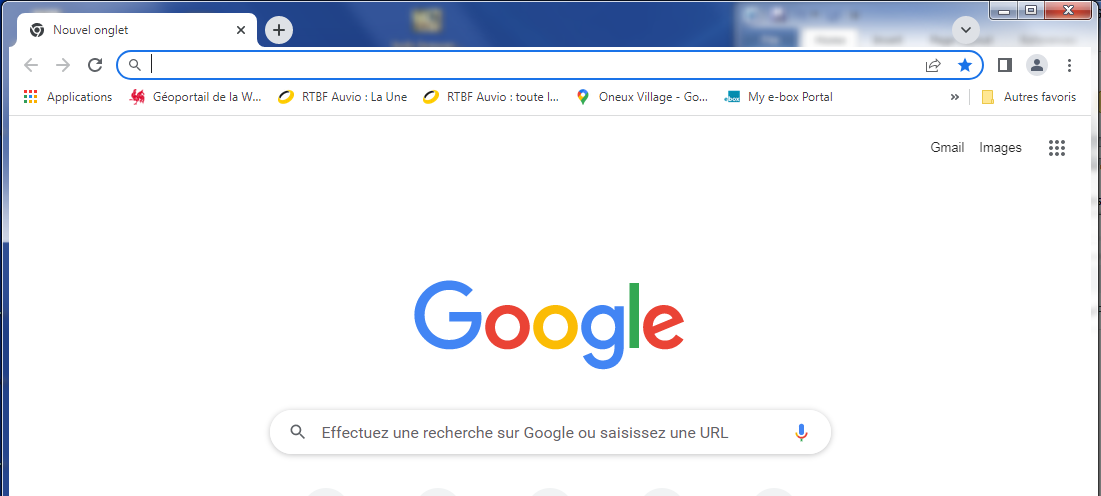 La page d’accueil du site apparaît.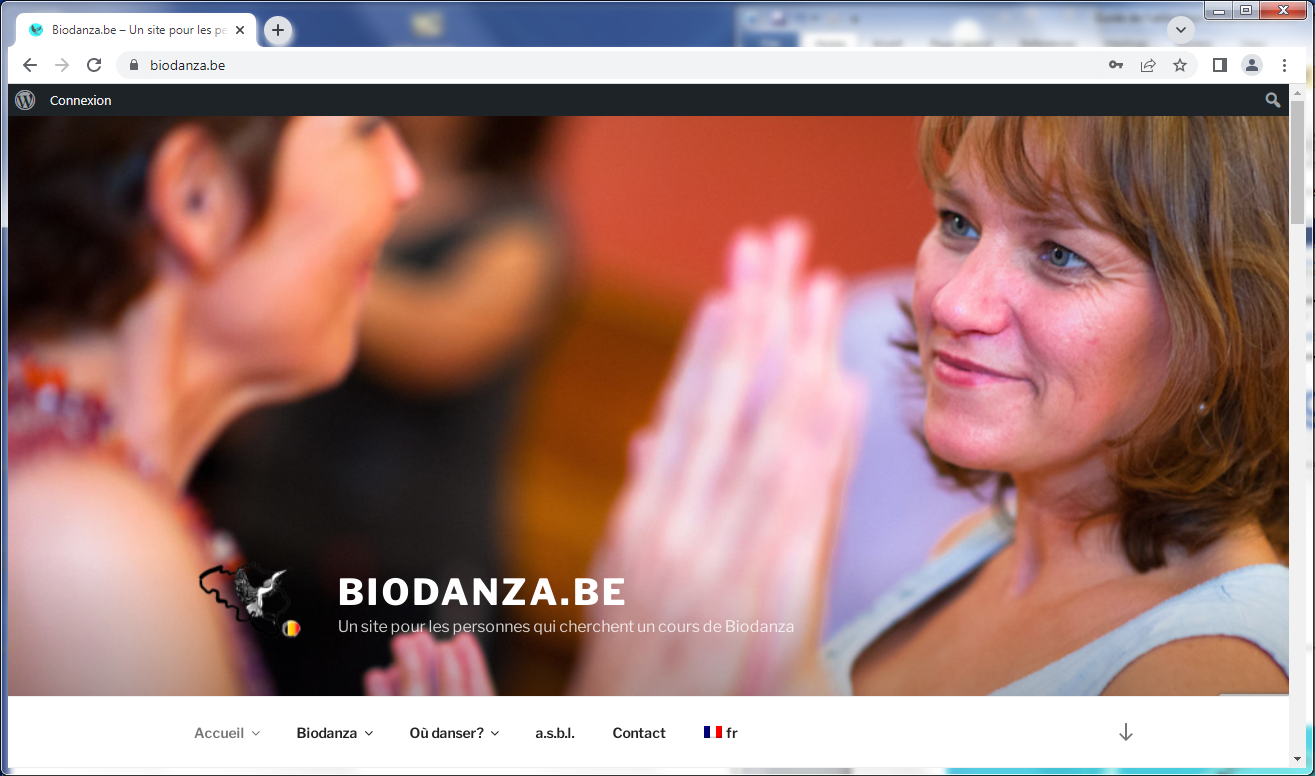 ConnexionDans le coin supérieur gauche, cliquer sur ‘Connexion’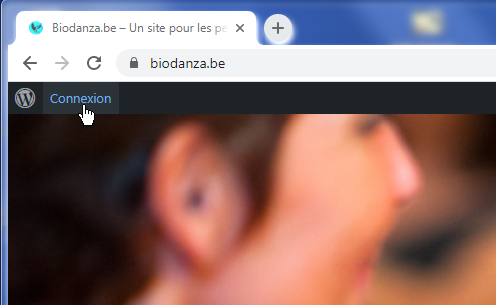 L’écran de connexion apparait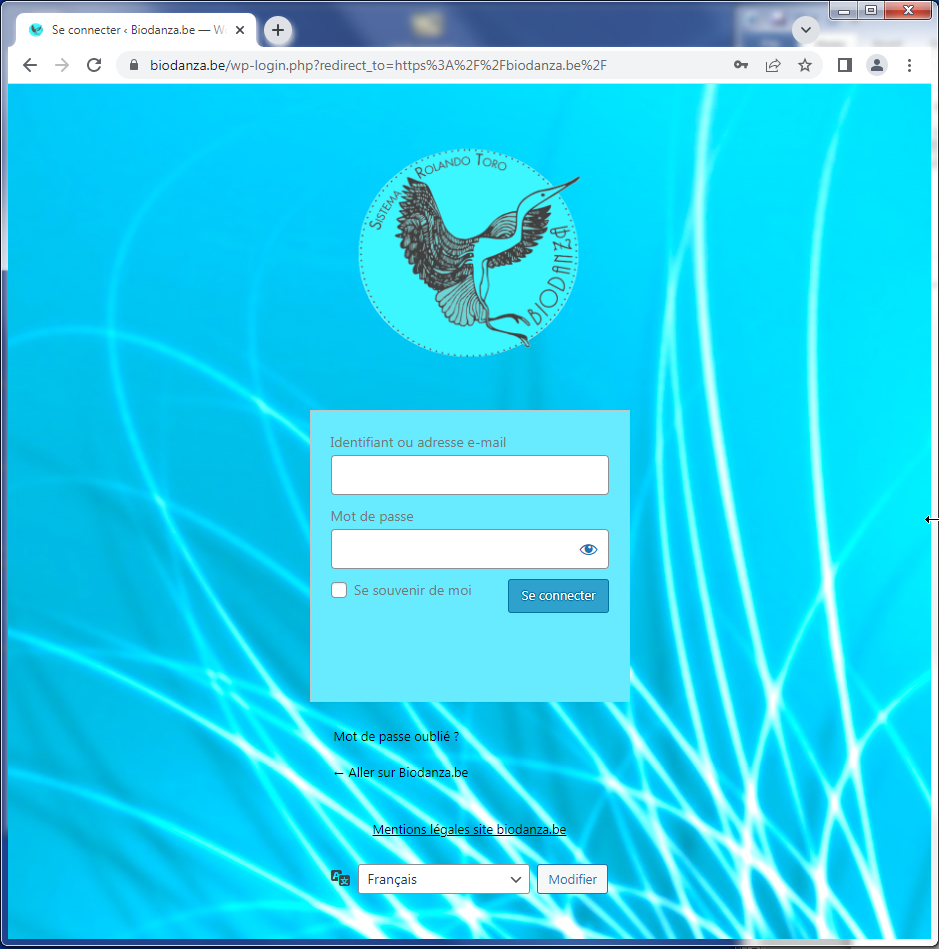 Pierre Dubois introduit :dans Identifiant, son nom d’utilisateur reçu de l’associationdans Mot de passe, son mot de passe complexe reçu de l’association(par couper-coller à partir du mail reçu, c’est beaucoup plus facile)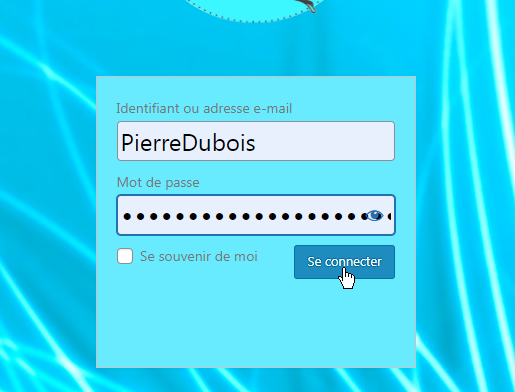 Et Pierre Dubois clique sur le bouton ‘Se connecter’L’écran suivant s’affiche avec un choix de langue. On choisit le français.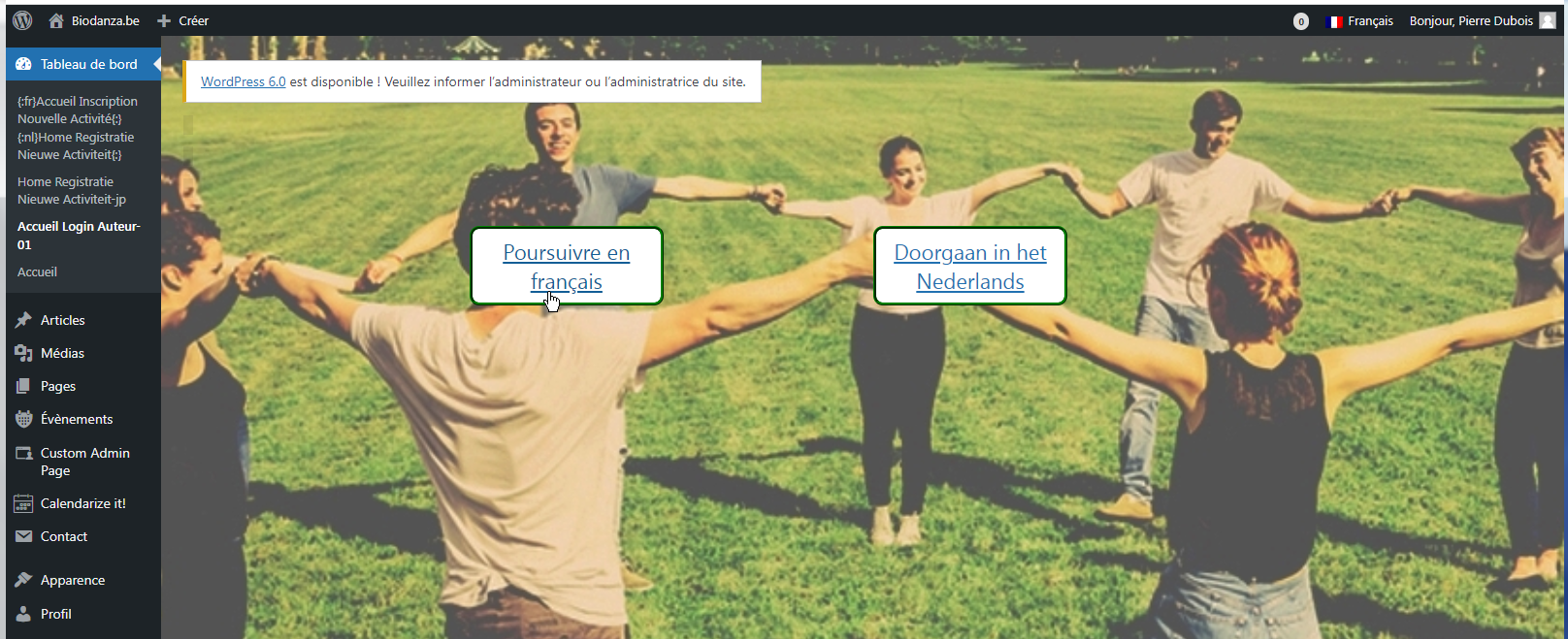 Un petit moment après, apparait une petite fenêtre proposant de consulter les documents d’aide.Pierre Dubois qui connait ces documents d’aide, ferme cette fenêtre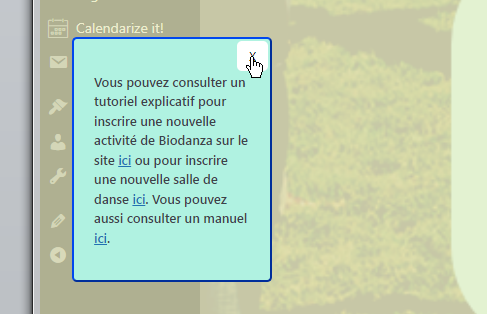 Pierre Dubois est connecté au site en tant que membre de l’association. 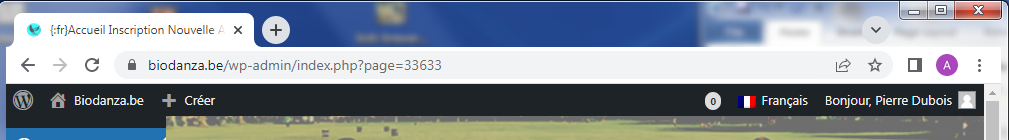 On se trouve dans le TABLEAU DE BORD du site auquel les membres ont accès pour mettre à jour (créer,  modifier, supprimer) leur(s) activités affichées dans le site.Quand un membre vient de se connecter, leTableau de bord affiche une page d’accueil qui propose directement de créer une nouvelle activité.Pour créer une nouvelle activité, voir le chapitre 2 ci-après.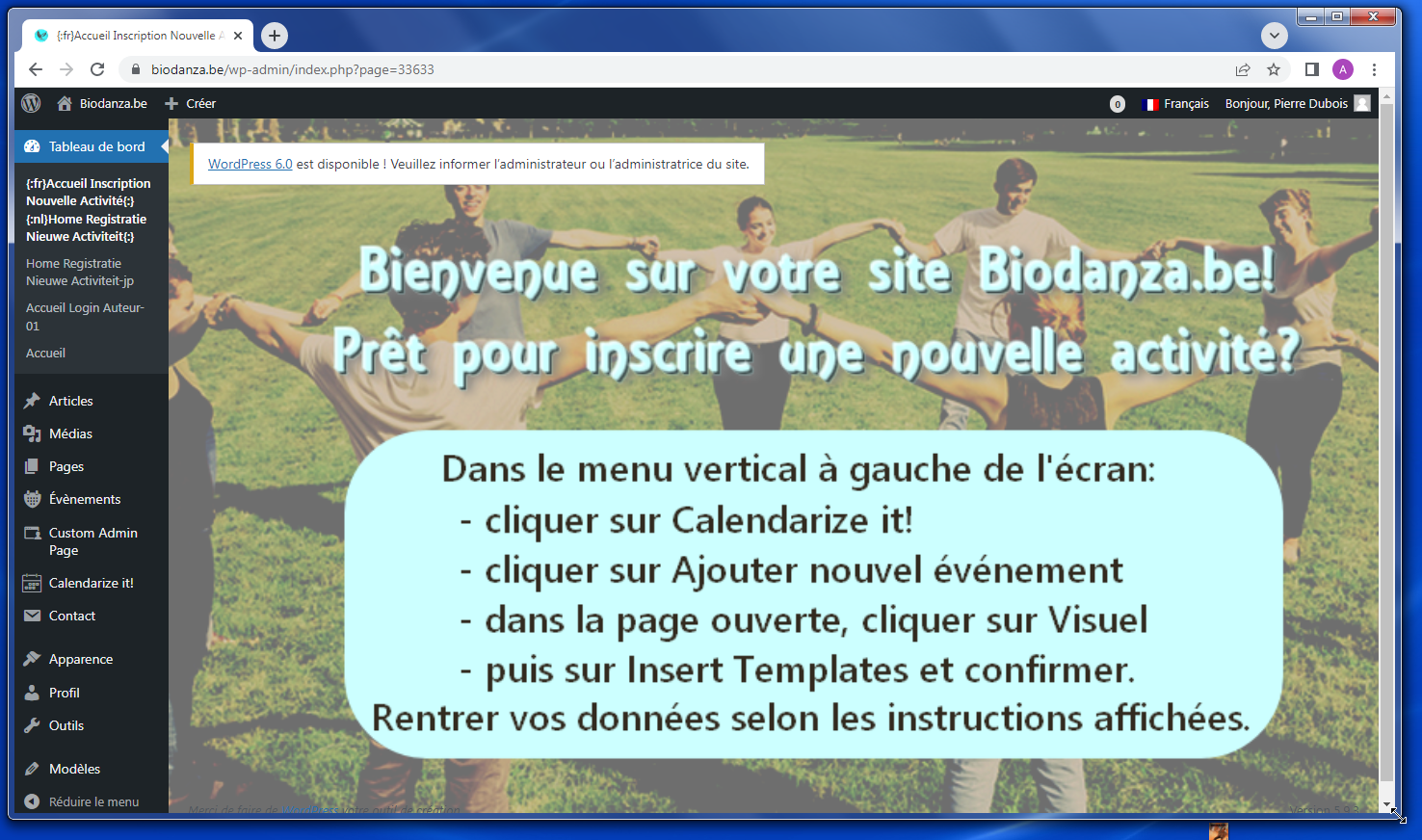 Aller et revenir du Tableau de bord au SitePour passer du TABLEAU DE BORD au site,positionner le curseur sur le bouton ‘Biodanza.be’ et cliquer sur ‘Aller sur le site’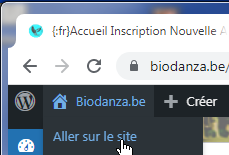 Pour passer du site au TABLEAU DE BORDa) positionner le curseur sur le ‘Biodanza.be’ et cliquer sur ‘Tableau de bord’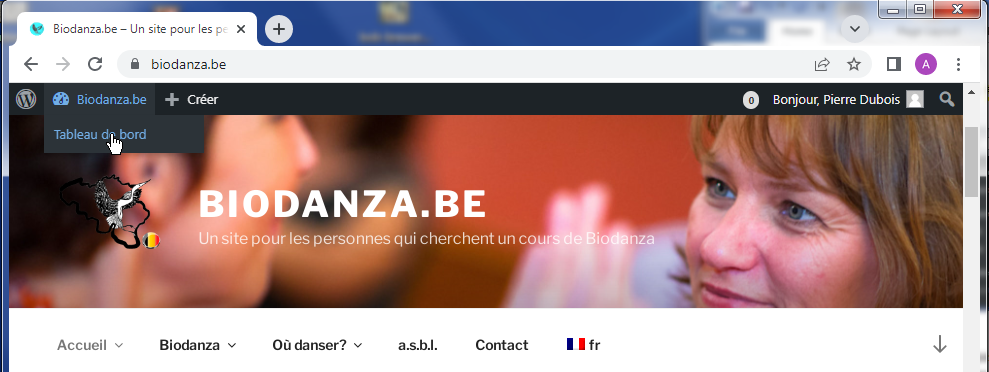 On est dans la page ‘Tableau de bord’ mais sans affichage de sa page d’accueilb) ouvrir le menu principal de gauche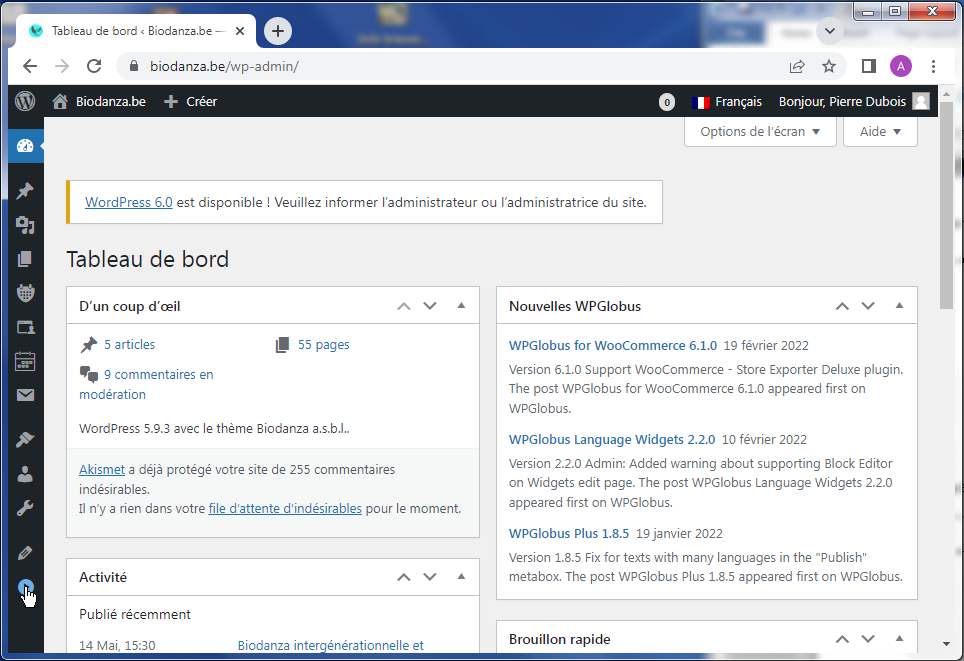 4.	La page Tableau de Bord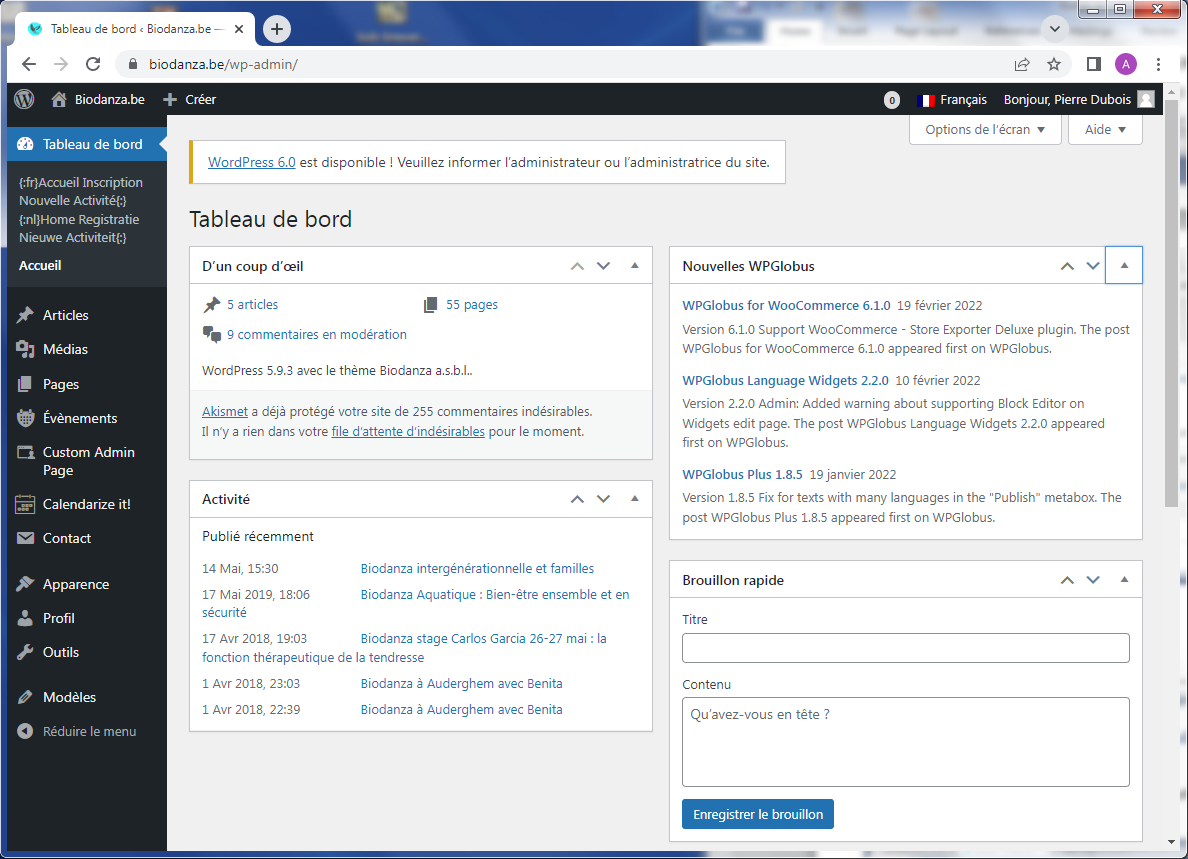 Le site Biodanza.be affiche uniquement les activités de Biodanza mises à jour avec Calendarize it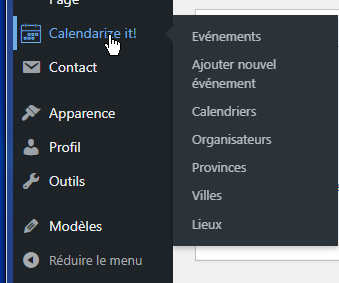 Les opérations de création, modification et suppression d’une activité de Biodanza sont décrites dans la suite de ce guide.2.	Création d’une nouvelle activité de Biodanza2.0	Accèder à la page de création d’une activitéSI vous n’êtes pas connecté en tant que membre, allez au chapitre 1 de ce guide pour vous identifier dans le site avec un nom d’utilisateur et un mot de passe.Si vous êtes connecté et reconnu dans le site, il affiche ‘Bonjour’ et votre nom et prénom’ dans la barre noire supérieure à droite. 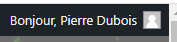 Si vous êtes arrivé dans l’écran suivant, poursuivez sur cette page du guide. Sinon passez à la page suivante.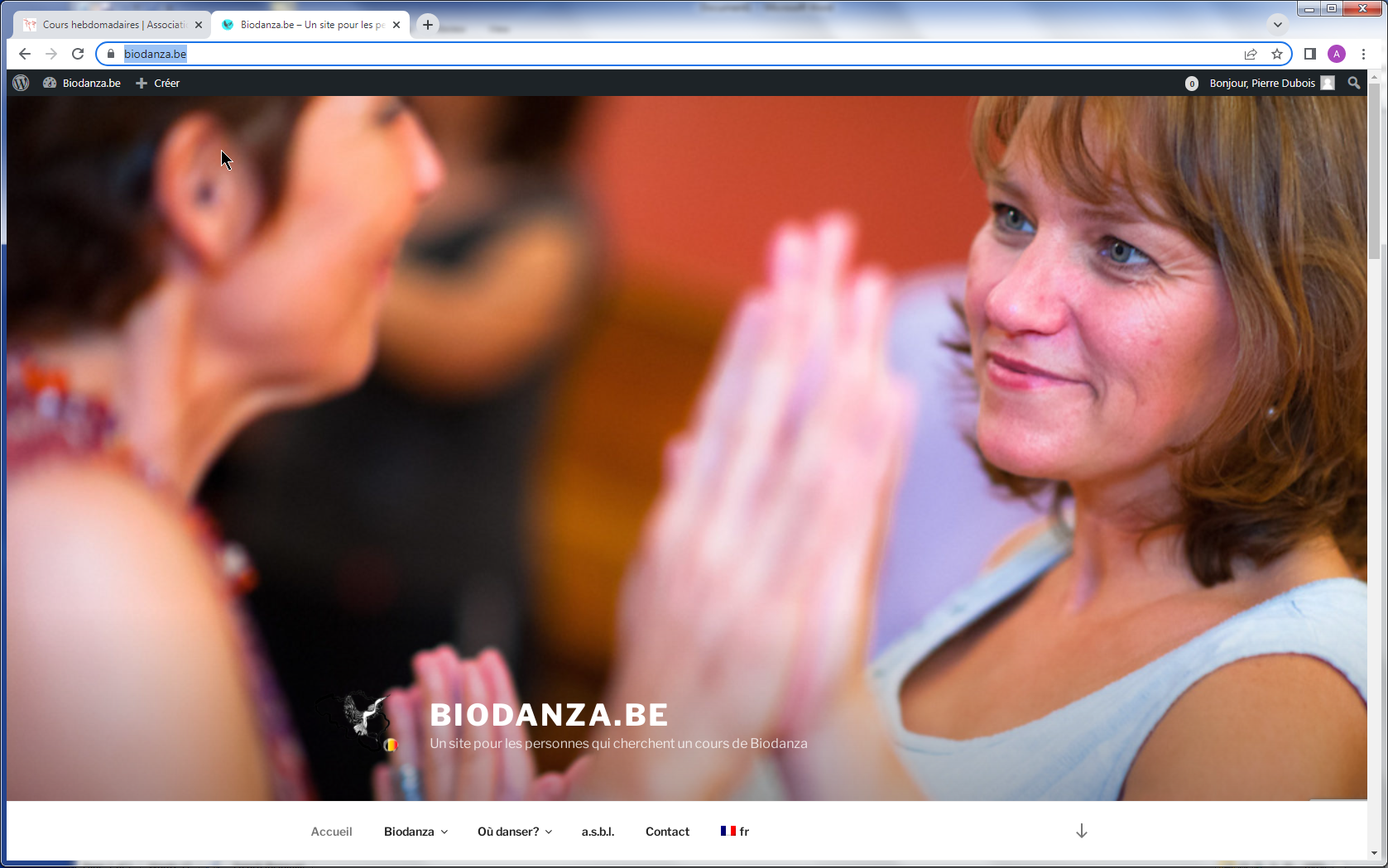 Si l’écran apparait en néerlandais et que vous souhaitez continuer en français, changer de langue iciPour créer un nouveau cours, Pierre Dubois positionne le curseur sur le menu déroulant Biodanza.beUne entrée ‘Tableau de bord’ apparait sur laquelle il va cliquer.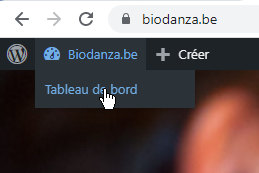 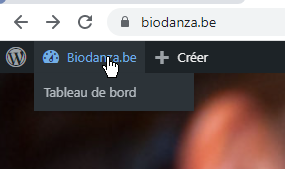 On arrive dans l’écran suivant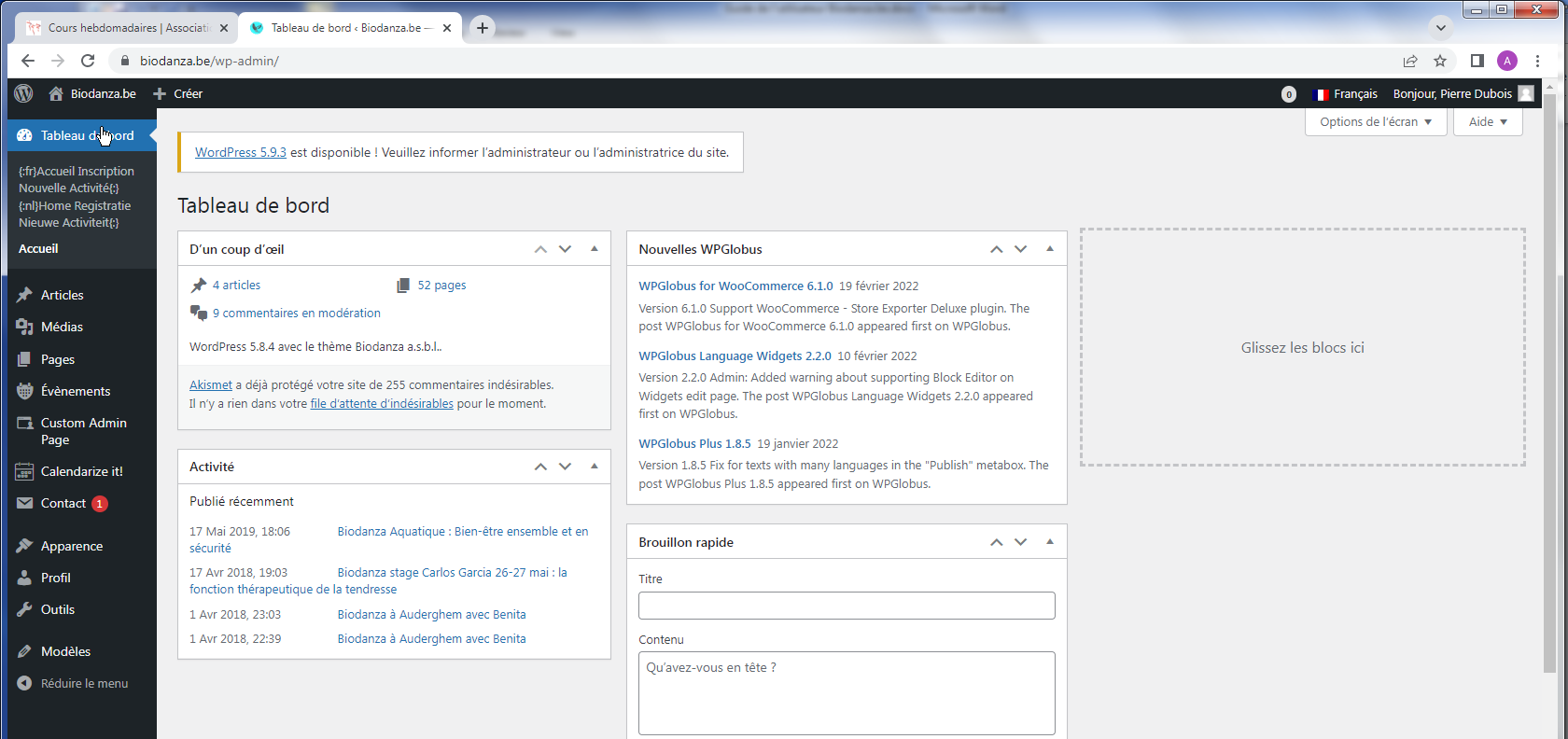 Ici, 2 chemins possibles :Chemin (a) de la video tutorielle : on passe par la page d’accueil des professeurs qui liste une partie des étapes suivantes
et appel de la page de création d’une activité
(voir page suivante)Chemin (b) Appel direct de la page de création d’une activité
les étapes sont complètement décrites dans ce guide de l’utilisateur
(passer les 2 pages suivantes)Chemin (a)Dans le coin supérieur gauche, on clique sur ‘Accueil Nouvelle activité/Home Registratie Nieuwe Activiteit’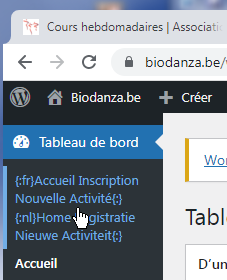 On ferme la fenêtre concernant la documentation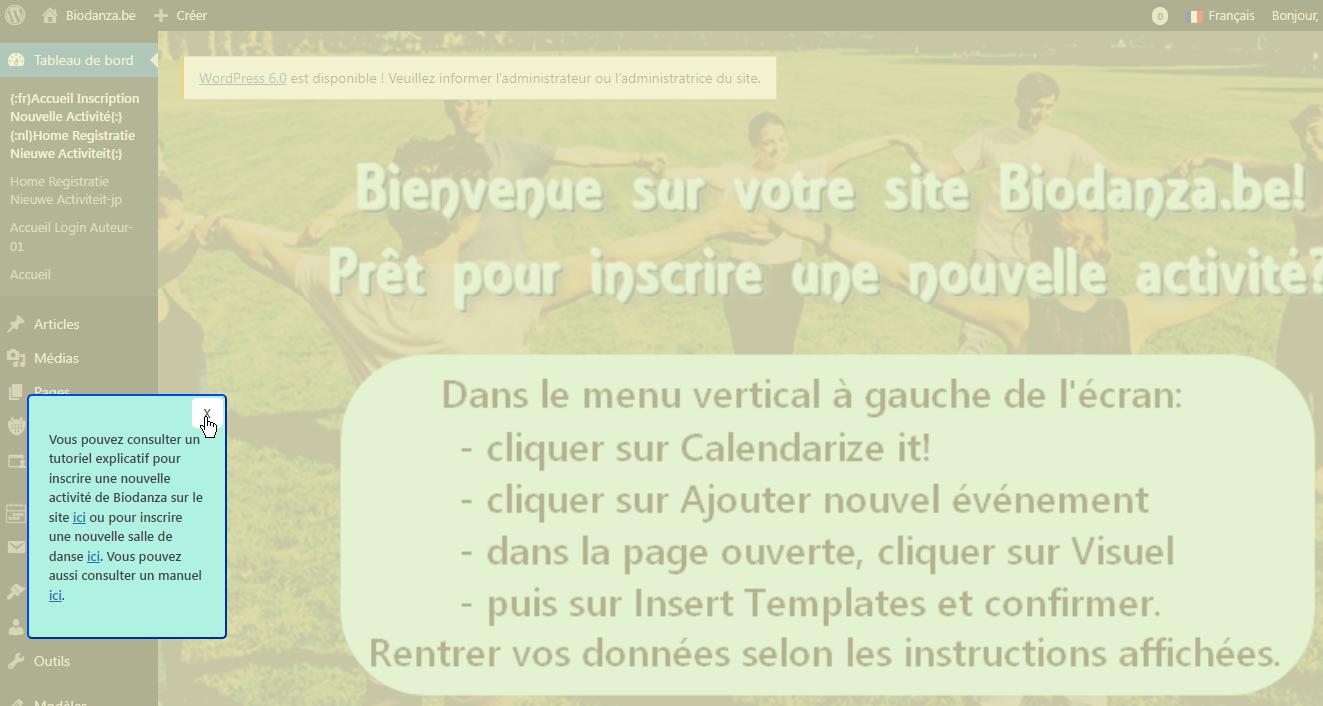 Dans le menu déroulant de gauche,on place le curseur sur ‘Calendarize it !’                                    puis sur ‘Ajouter Nouvel évènement’ et on clique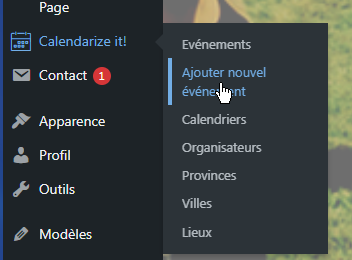 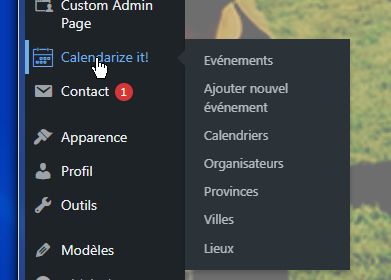 Chemin (b)Dans le menu déroulant de gauche, on place le curseur sur ‘Calendarize it !’                           puis sur ‘Ajouter Nouvel évènement’ et on clique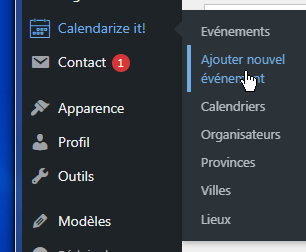 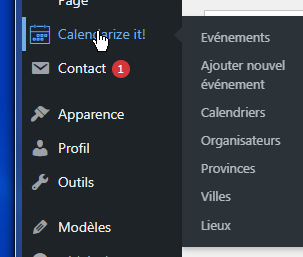 On arrive sur la page de création d’une nouvelle activité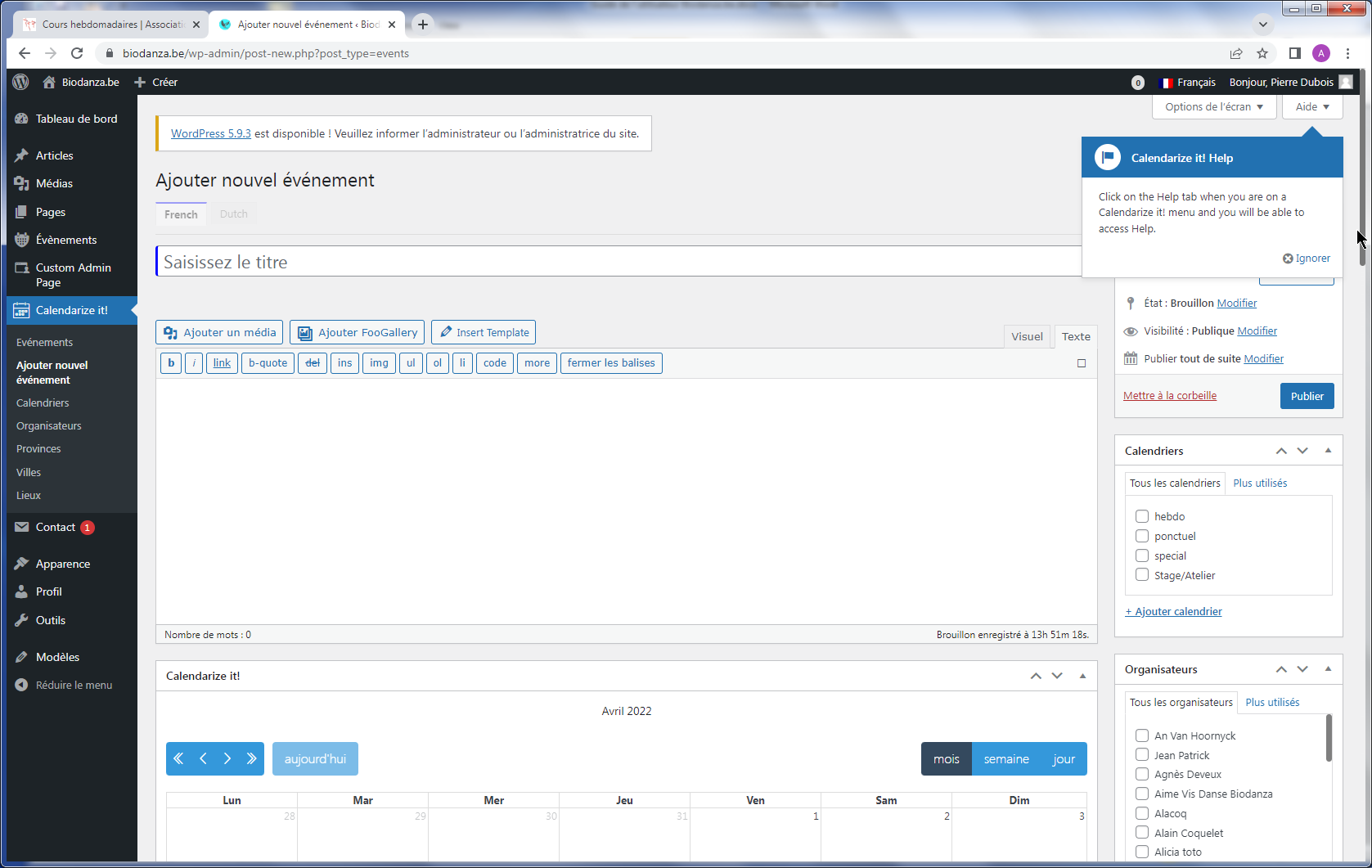 Selon l’appareil utilisé et la dimension de son écran, ainsi que la taille de la fenêtre dans laquelle se trouve votre browser internet, l’aspect peut différer légèrement.Si vous avez comme moi un pop-up d’aide ouvert dans le coin supérieur droit, 
refermer en cliquant sur IGNORER2.1	Option de l’écranPour que tous les lecteurs de ce guide aient un écran similaire et simple, je vous propose :De faire passer l’affichage du mode 2 colonnes vers le mode 1 colonne de sélectionner les informations que nous utilisons,Ceci n’est à faire que la 1ère fois car le système va mémoriser les options d’écran choisies.Dans le coin supérieur droit, cliquer sur OPTIONS DE L’ECRAN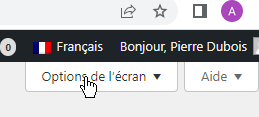 Un bloc d’options apparait :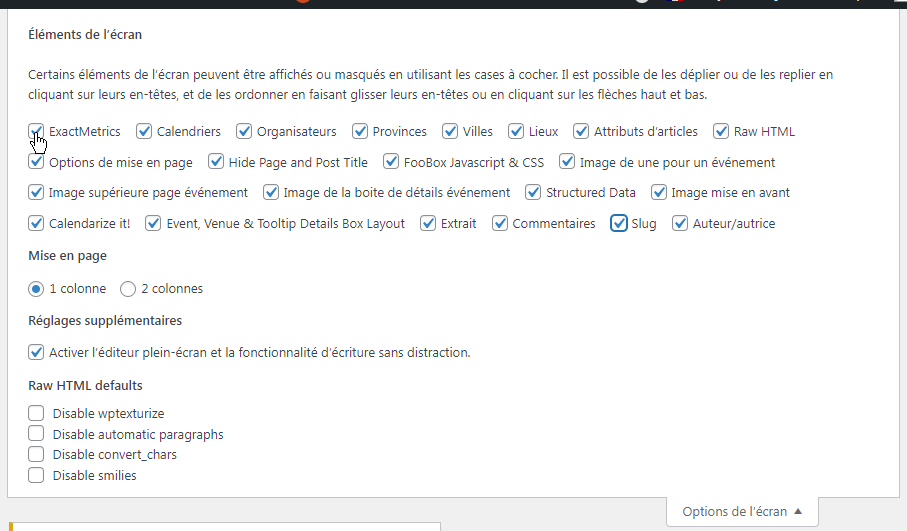 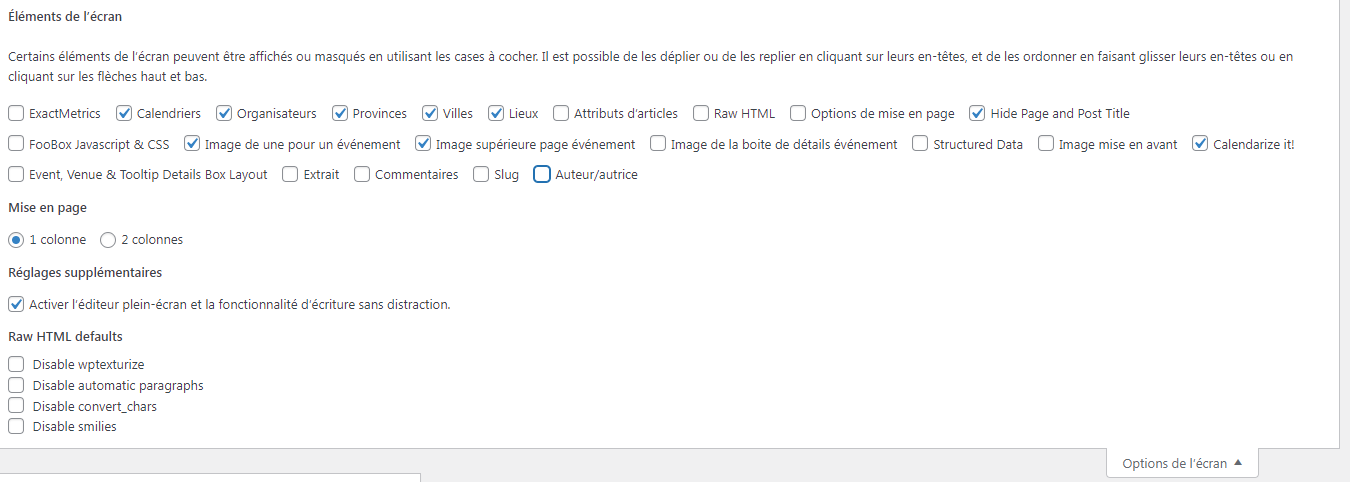 L’écran de création d’une nouvelle activité se présente maintenant comme ceci :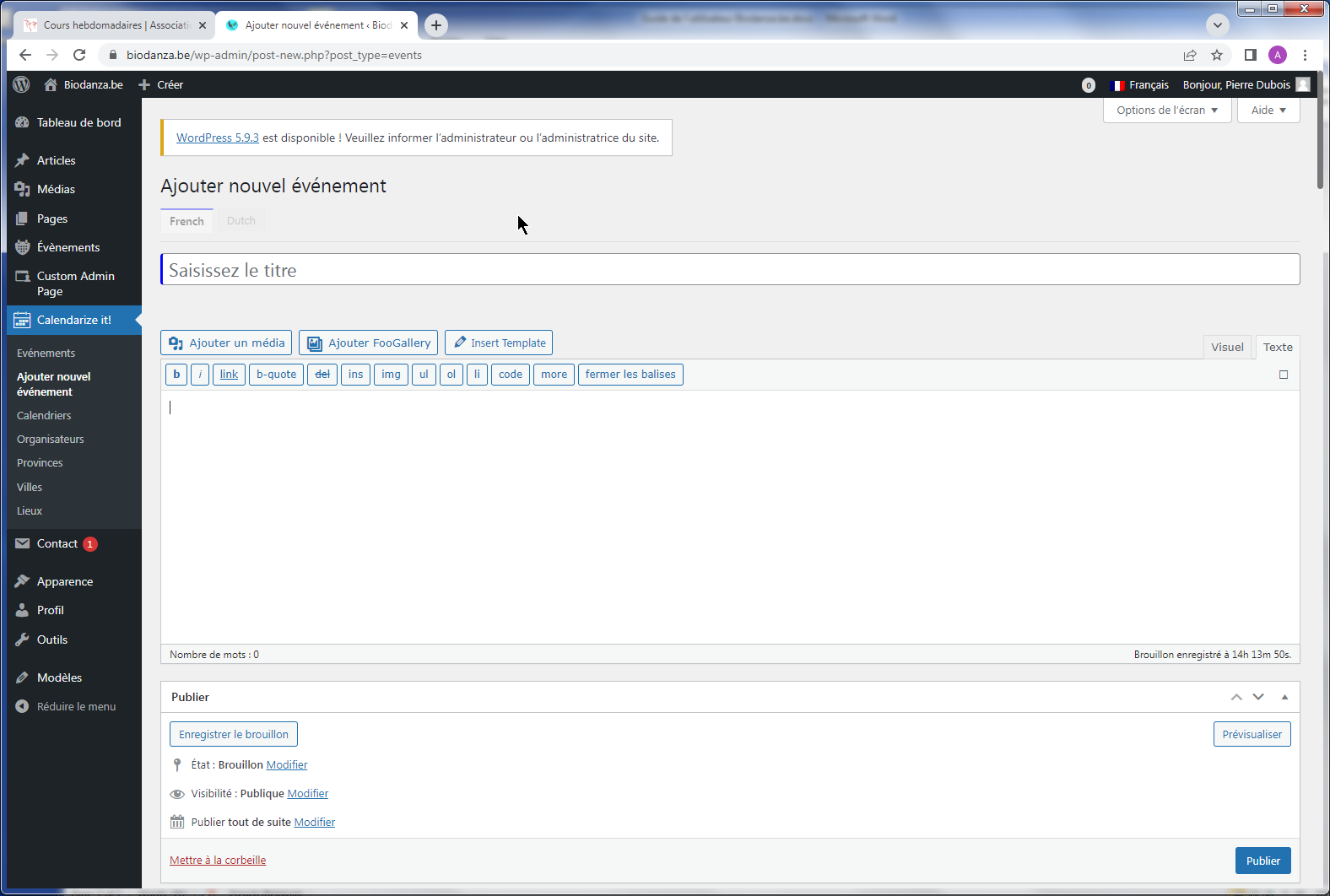 2.2	Appel du templatePour que l’expérience de visite de notre site par le public soit optimale grace à une unité de présentation, nous allons utiliser un schéma de remplissage appelé ‘Template’.Cliquer sur visuel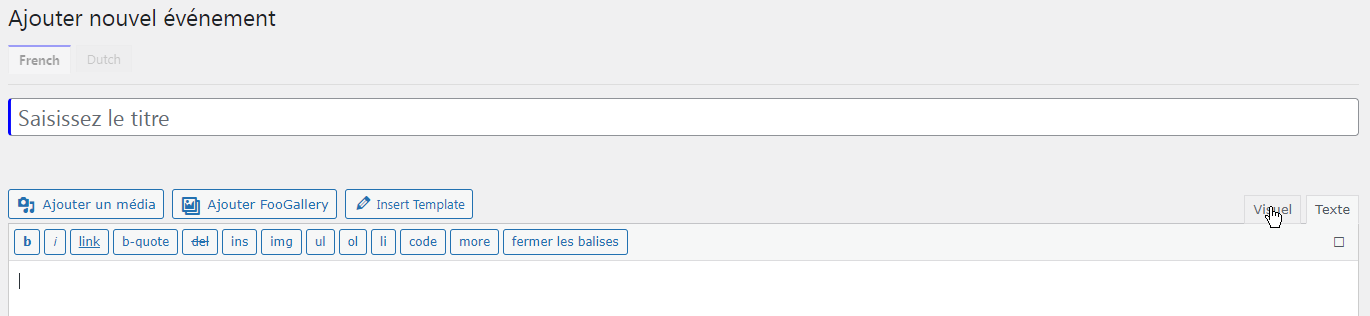 Cliquer sur Template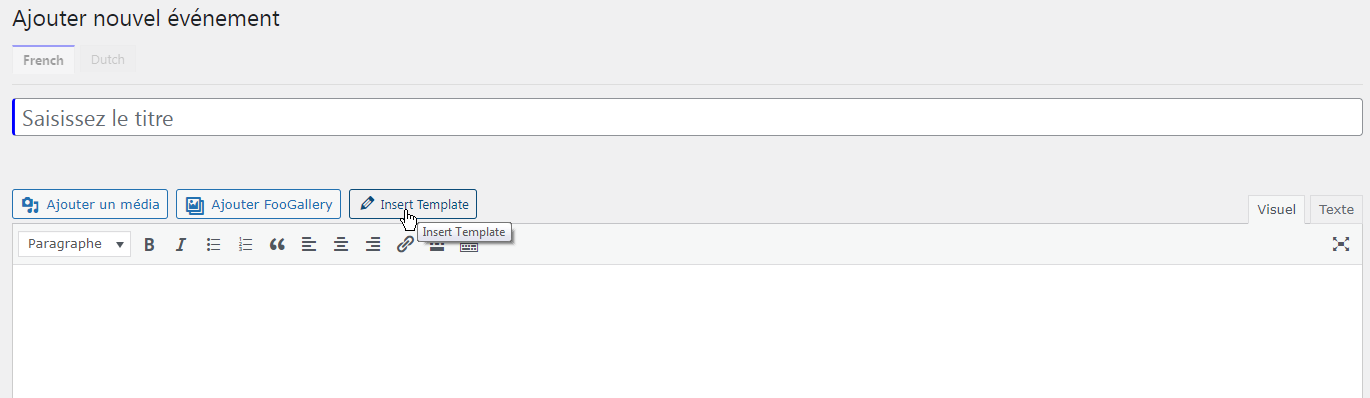 Dans la fenêtre qui est apparue, cliquer sur ‘Insert Template’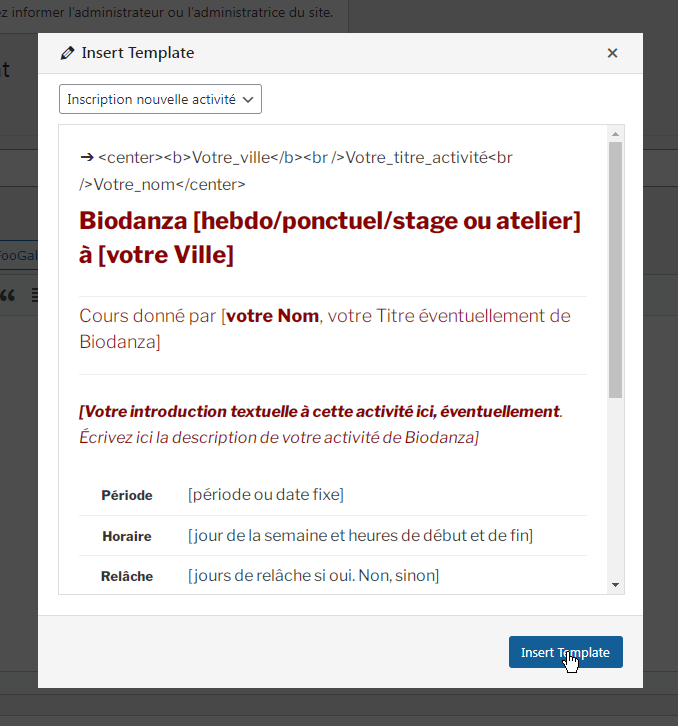 La page de création d’une activité se présente comme suit :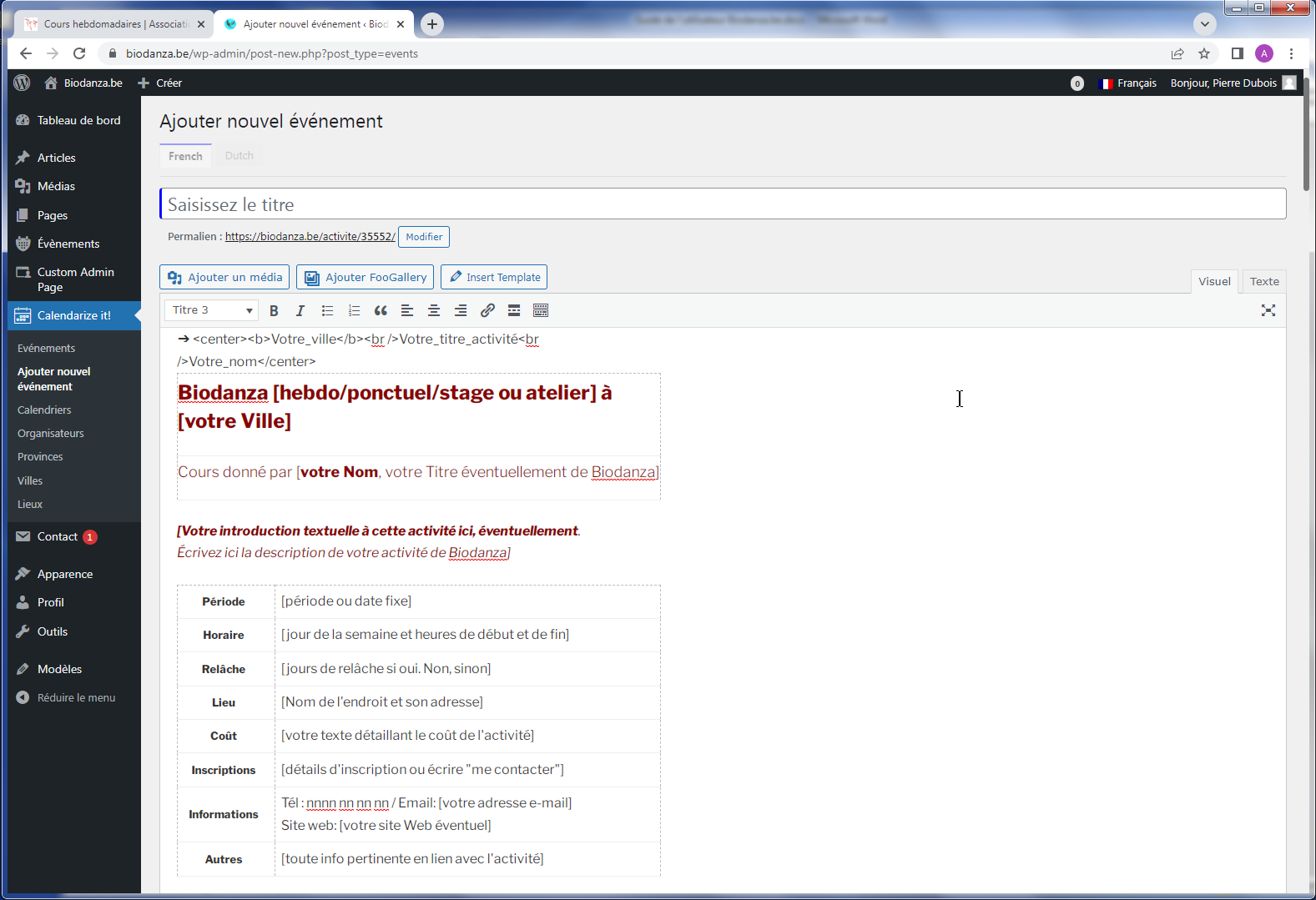 Dans le bloc texte, un schéma de mise en page est inséré (Template en anglais)2.3	Création du titre(le titre en question, c’est ce qui apparait dans les petits blocs du calendrier)La première séquence du template dans le bloc texte concerne en fait le titre de l’activité et son formatage.Il s’agit de la déplacer dans la zone Titre par un Couper-Coller (voir introduction).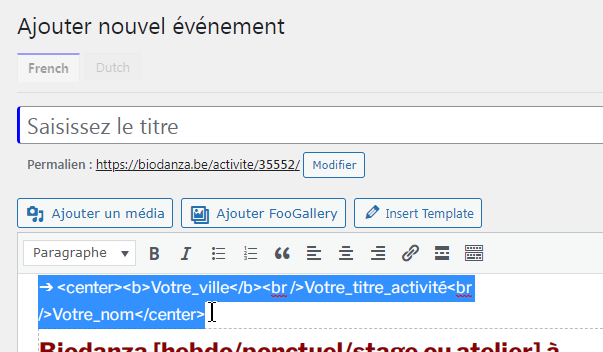 On obtient ceci :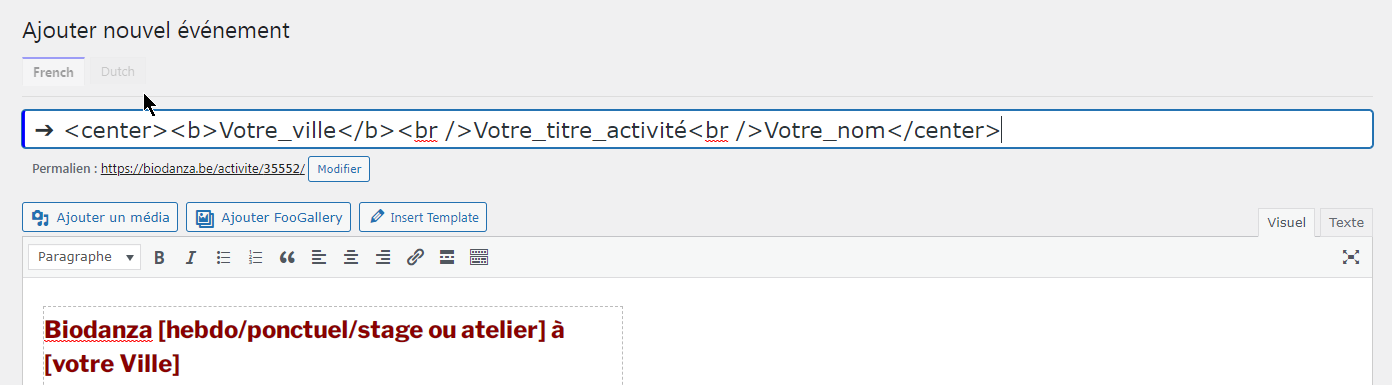 On remplit ensuite les informations du titre :Dans notre exemple, Pierre Dubois va ouvrir un cours hebdo pour tous à Andenne.Il remplace :	 ‘Votre_ville’		par	‘Andennes’			‘Votre_titre_activité’	par	‘Cours hebdomadaire’			‘Votre_nom’		par	‘Pierre Dubois’sans toucher au texte entre < > (commande html de formatage)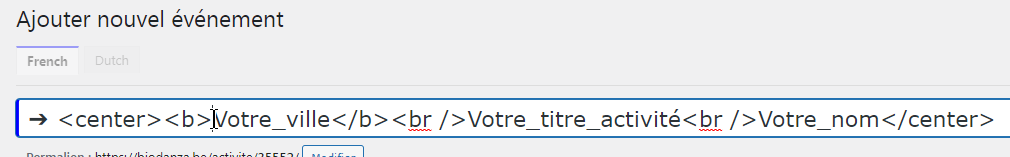 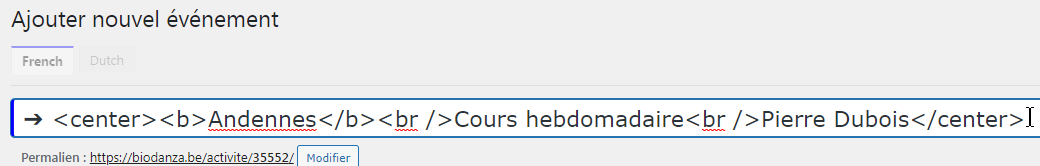 C’est terminé pour le titre.2.4	Création du texte d’information(les informations textuelles entrées ici vont se retrouver dans la page détail de l’activité, quand le visiteur clique pour en savoir un peu plus) C1. On remplit l’intituléEn remplaçant librement les propositions entre [ ]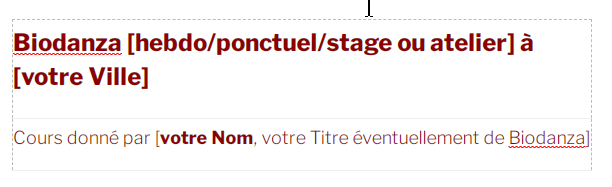 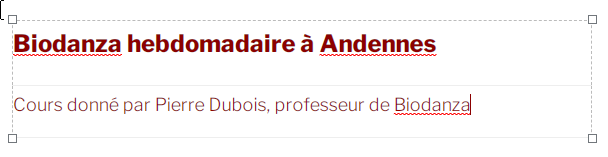 C2. Les infos descriptivesIl s’agit d’une description de votre activité à votre convenance.Les détails organisationnels seront plutôt introduits  dans le tableau en C3On remplace le texte entre [Votre introduction … ] par une description libre de votre activité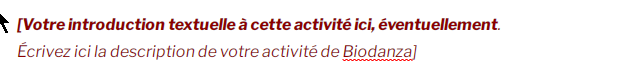 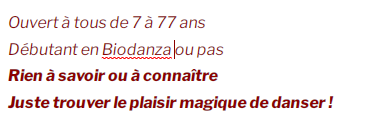 C3. Le tableau informatifOn remplit ici les informations organisationnelles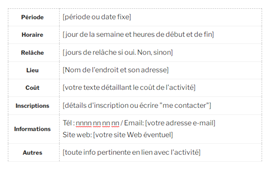 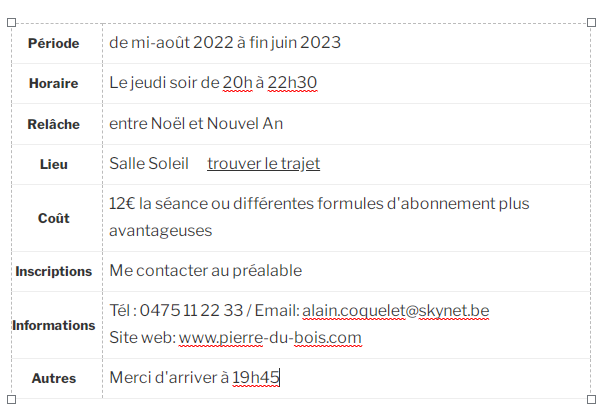 Trouver le trajet est simplement tapé ici en vue de devenir un lien qui ouvre une fenêtre qui montre l’endroit sur GoogleMaps.  On aurait pu aussi bien introduire Voir sur GoogleMaps ou  Voir sur la carte, par exemple.Sous le titre ci-après, un décrit comment faire.C4. GoogleMapsTransformer un bout de texte en lien cliquable vers une carte des lieux de la sallePour obtenir ce résultat,On ouvre une nouvelle fenêtre du browser, 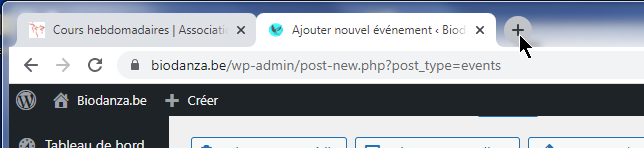 On appelle Googlemaps (w ww.googlemaps.co m  dans l’adresse URL) 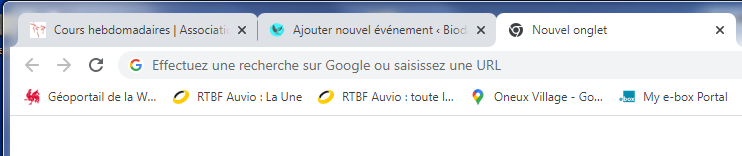 Google Maps s’ouvreDans le coin supérieur droit, dans la zone ‘Recherche dans Google Maps’, on entre l’adresse de la salle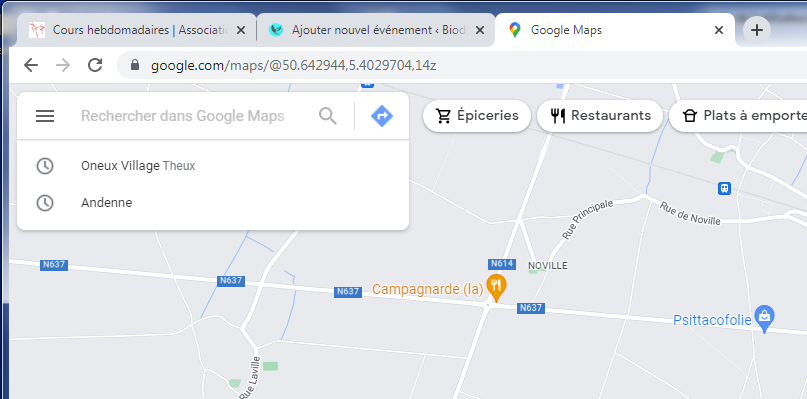 Pierre Dubois donne son cours à la salle Soleil des Champs située 274, rue Vaudaigle à Andenne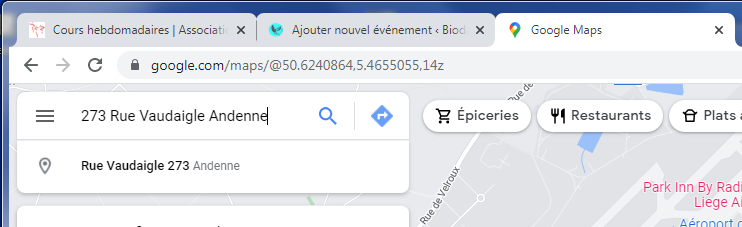 Google Maps montre un plan des environs centrés sur la salle.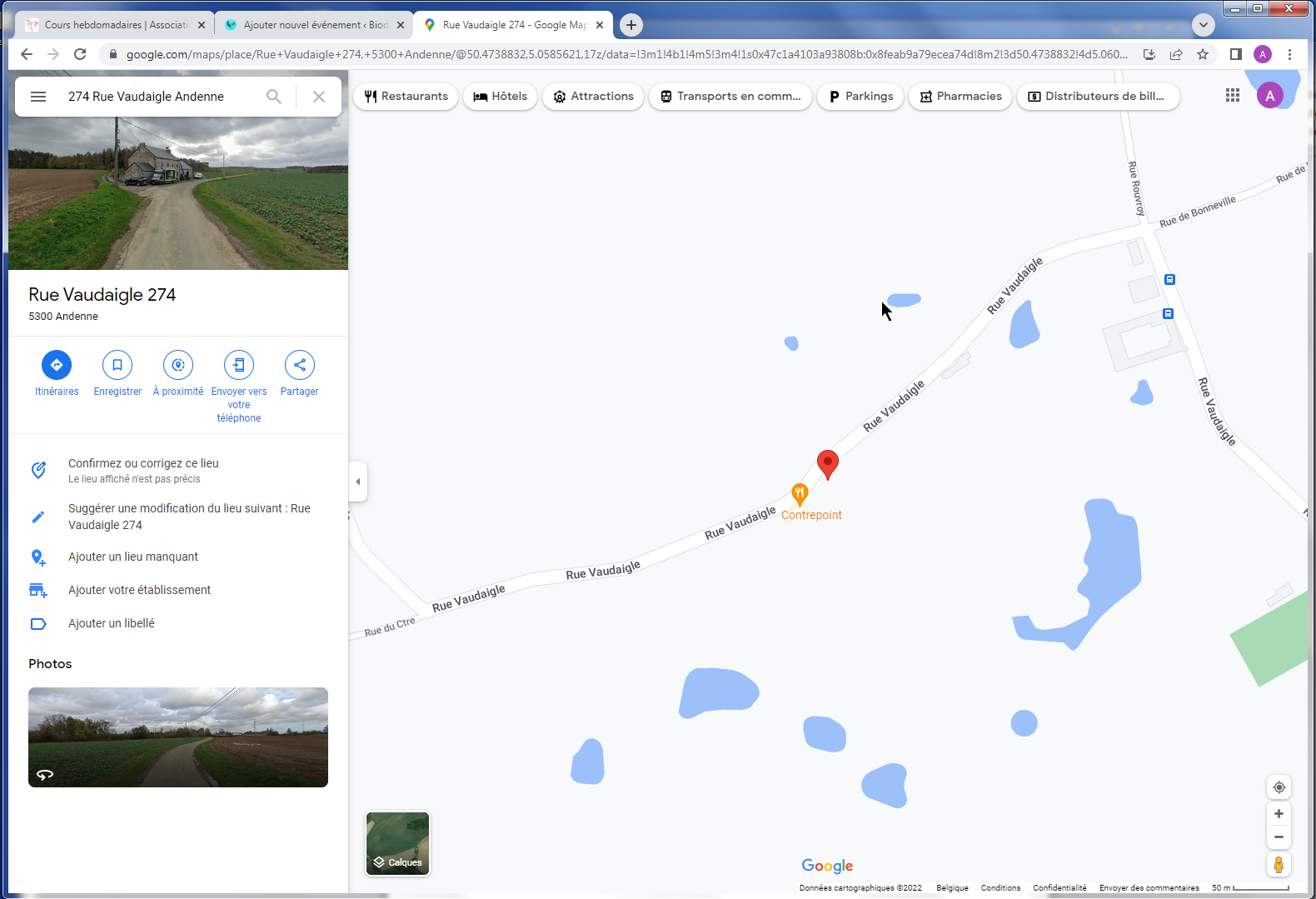 On copie l’adresse url qui est assez longuePour faire cela, on positionner le curseur n’importe où dans le texte de l’adresse URL 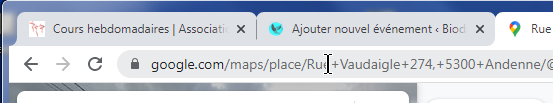 et on clique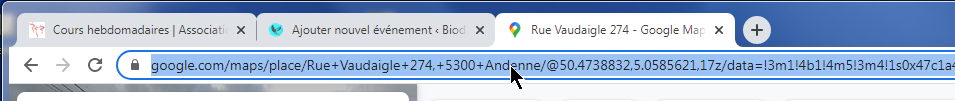 L’adresse ainsi  sélectionnée passe en bleuPuis on tape la commande CTRL-COn revient dans notre fenêtre de création d’une activité (cliquer sur l’onglet Ajouter …)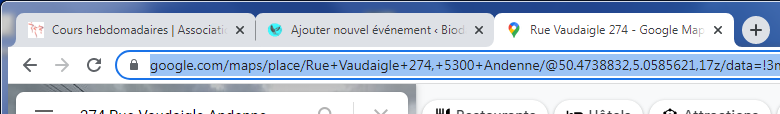 De retour dans l’ecran de création d’une activité, on sélectionne la portion de texte ‘Trouver le trajet’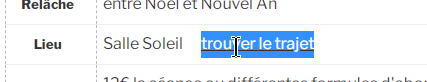 Puis, on tape un CTRL-VEt une proposition de création d’un lien apparait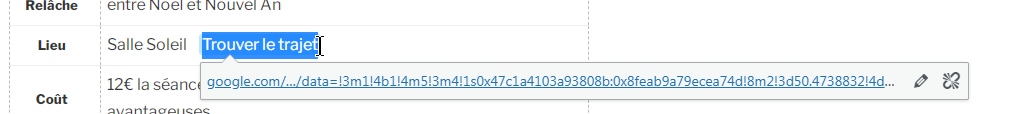 On accepte en cliquant sur modifier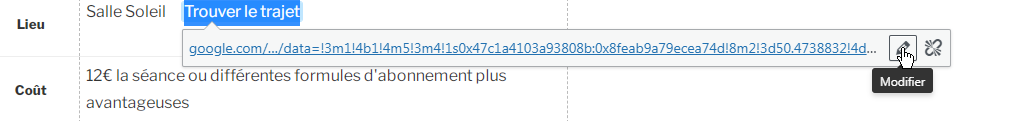 On peut soit confirmer tel quel soit accéder au paramétrage du lien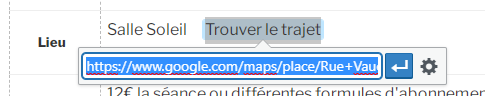 Soit on termine en acceptant tel quelSoit, si l’on préfère que la carte s’ouvre dans un nouvel onglet du navigateur, on clique sur OptionsDans la popup qui s’ouvre,    (1) on coche ‘Ouvrir le lien dans un nouvel onglet’				(2) on clique sur ‘Mettre à jour’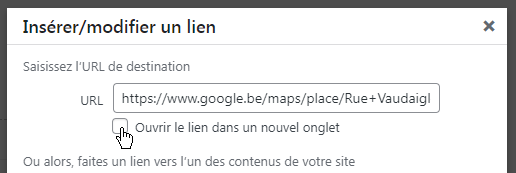 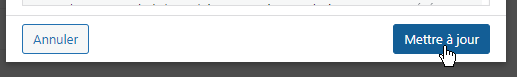 On a terminé l’encodage des textes d’informationOn passe aux blocs suivants en tirant ‘l’ascenseur’ vers le bas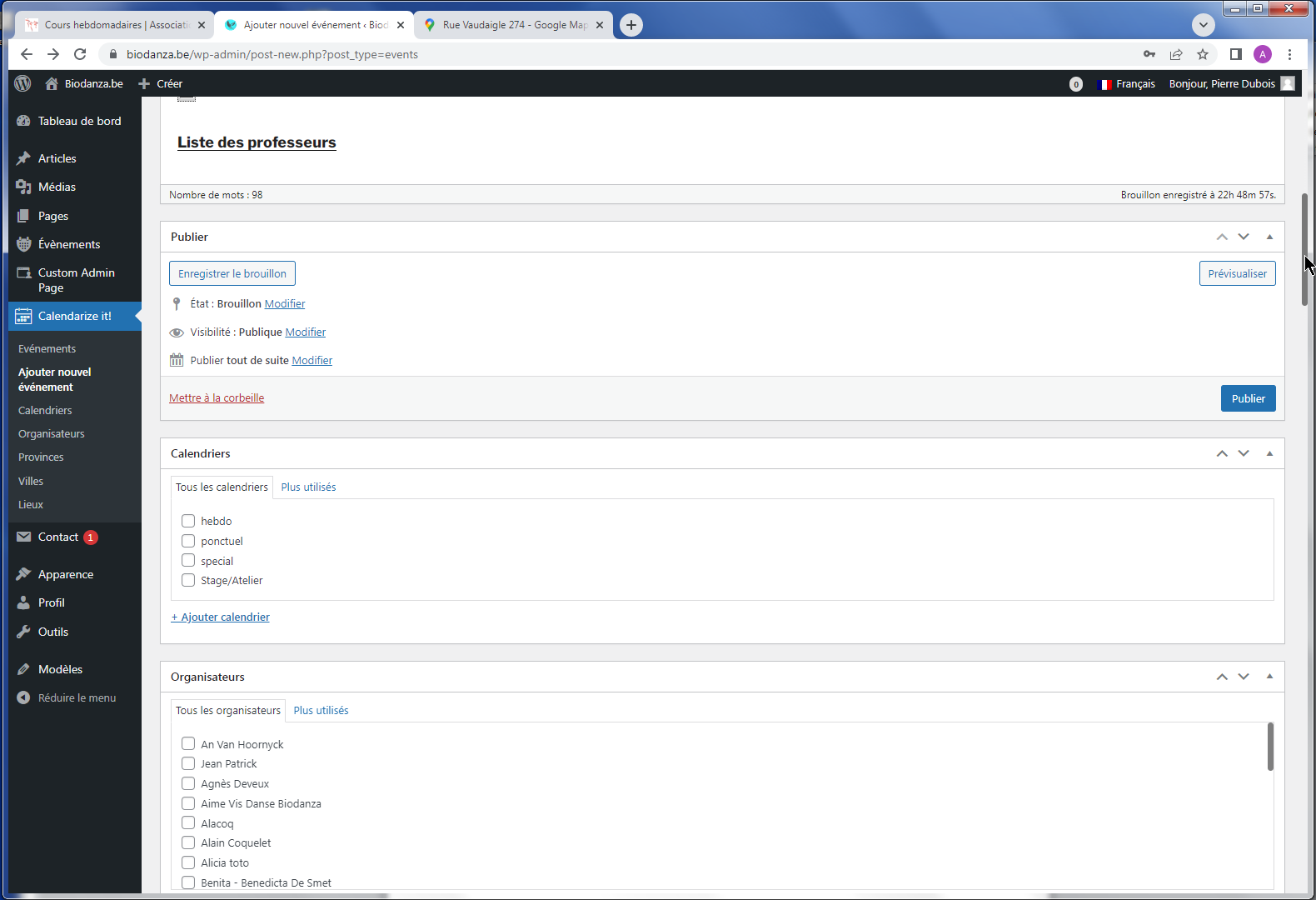 2.5	Choix du calendrierActuellement, pour présenter nos activités de Biodanza, quelles qu’elles soient, nous utilisons trois calendriers.  Cela permet aux visiteurs du site de filtrer les activités proposées : voir tout  ouvoir les cours hebdos et/ou les séances ponctuelles et/ou les stages et ateliersDans notre exemple, Pierre Dubois sélectionne ‘hebdo’ en cliquant sur la case à cocher correspondante.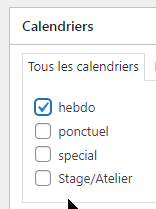 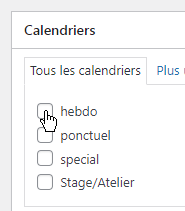 Un cours ponctuel est par exemple une séance découverte en août ou septembre.Pour un stage, on choisit Stage/Atelier que ce soit pour 1 journée ou plusieurs journées.2.6	Indication de l’organisateurL’organisateur peut être différent du professeur de Biodanza qui propose  une activité.Dans le cas de notre exemple, Pierre Dubois est aussi l’organisateur de son cours hebdomadaire.Il parcourt la liste des organisateurs existants en utilisant « l’ascensceur »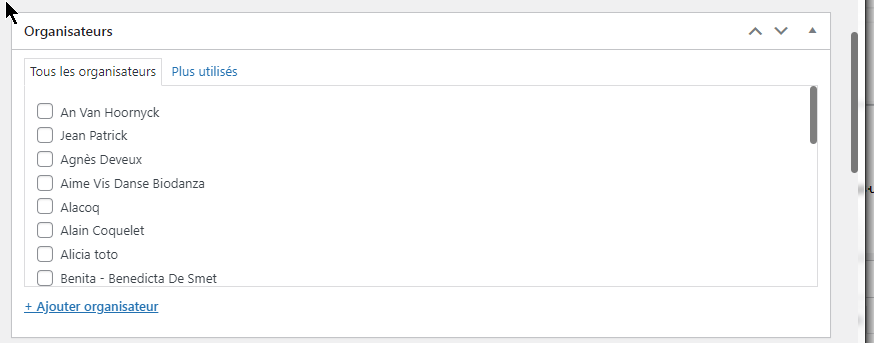 Pierre Dubois arrive au bout de la liste sans trouver son nom.Il clique alors sur ‘Ajouter organisateur’ 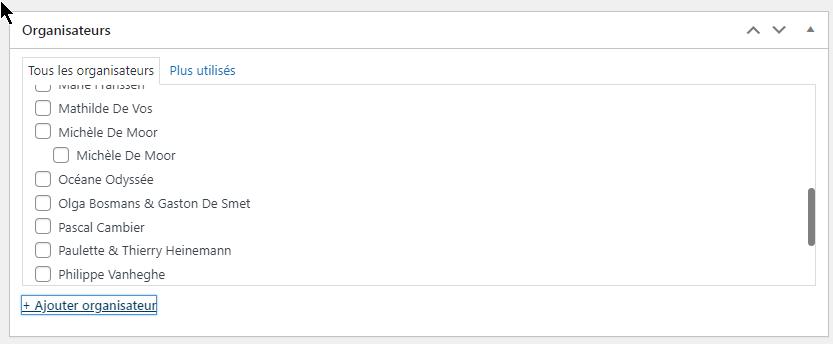 Une zone d’encodage s’ouvre et il entre son nom et clique sur le bouton ‘Ajouter organisateur’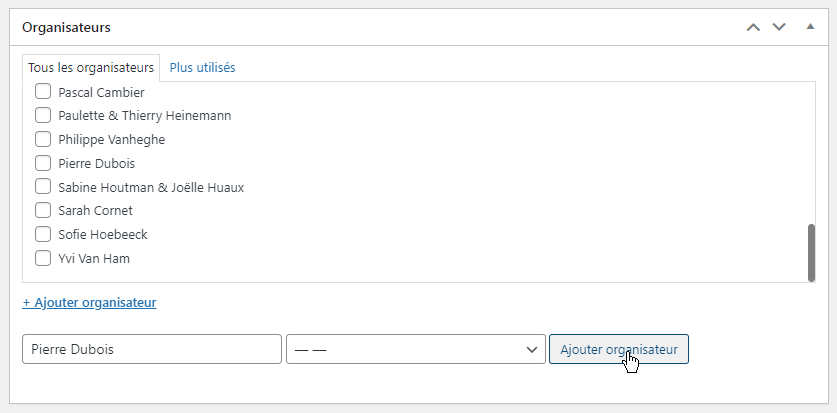 2.7	Indication de province, ville et lieuProvinceDans le bloc Province, Jean Dubois va selectionner la province de Namur.Comme c’est la dernière de la liste, il tire l’ascenceur vers le bas.Il clique sur la case à cocher ‘Namur’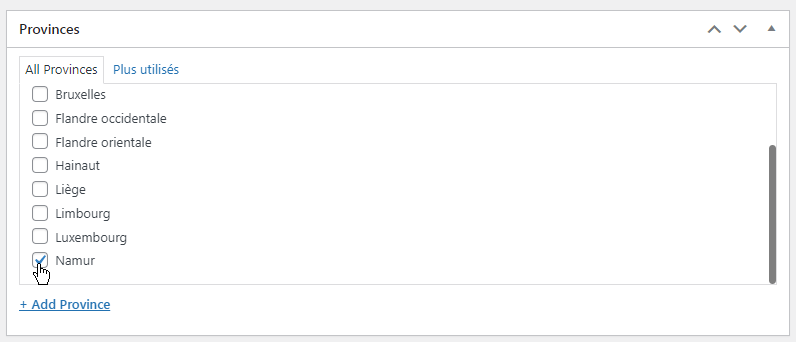 VilleComme la ville d’ Andenne n’apparait pas dans la liste, Jean Dubois clique sur ‘Add Ville’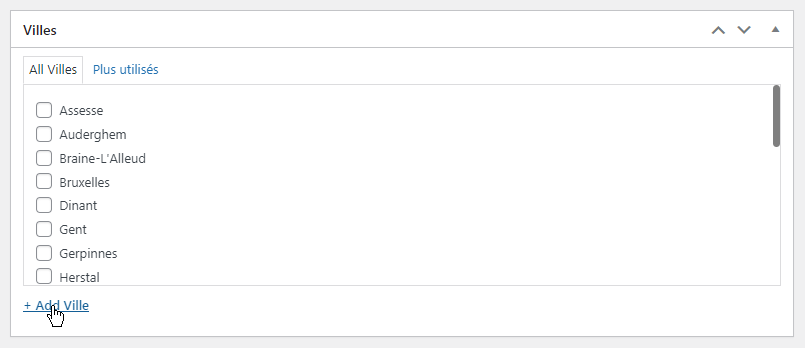 Et il tape ‘Andenne’ dans le champs (zone) de gauchePuis il clique sur ‘Add Ville’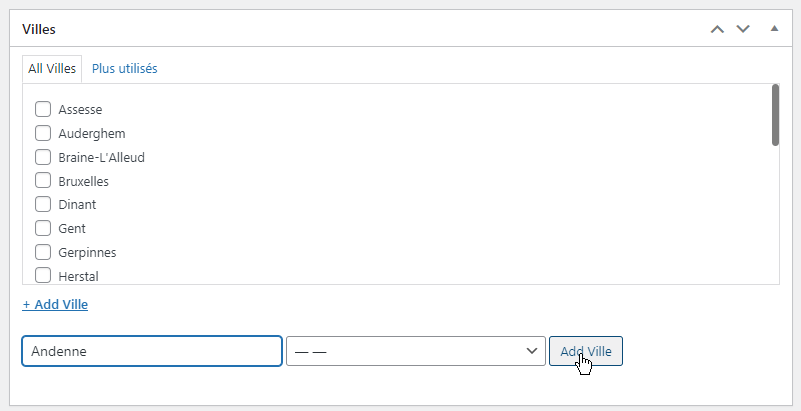 LieuIdem pour le lieuSi le lieu n’est pas dans la liste car c’est la 1ere activité qui s’y trouve, voir ‘Ville’ ci-dessusSi le lieu est dans la liste car ce n’est pas la 1ere activité qui s’y trouve, voir ‘Province’ ci-dessus.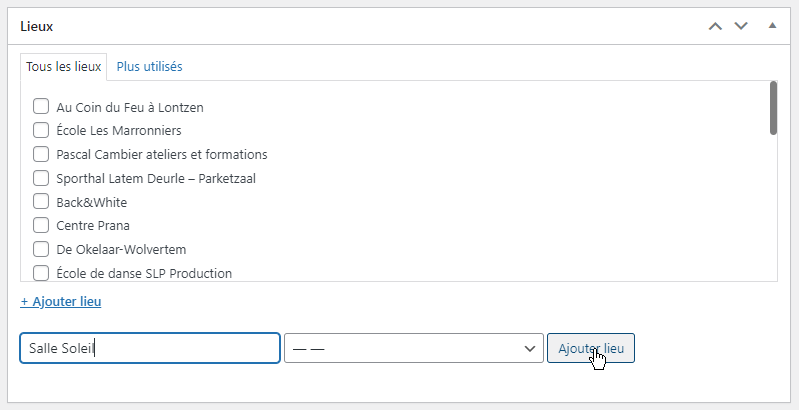 Hide Page and Post TitleCliquer sur la case à cocher Hide the title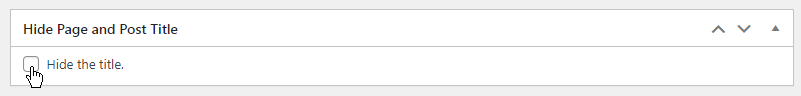 Image de Une pour un évenementNe rien faire à ce stade : passerL’insertion d’image est décrite au chapitre 3Image supérieure page évènementNe rien faire à ce stade : passerL’insertion d’image est décrite au chapitre 32.9	Le calendrier Calendarize It !C’est ici qu’on va inclure la nouvelle activité de Biodanza dans le calendrier.Le cours commence à la mi-août.Donc, Pierre Dubois va positionner le calendrier sur le mois d’aoûtEn cliquant plusieurs fois sur ‘>’(Idem pour un stage ou un cours ponctuel)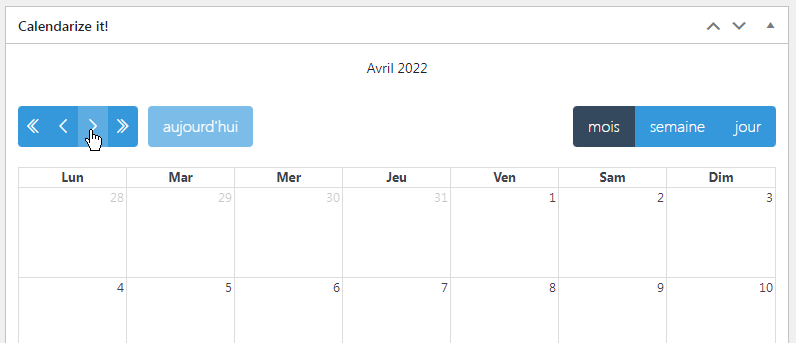 Le 18 aout est le premier jeudi de la mi-aoûtPierre Dubois clique sur le 18 août 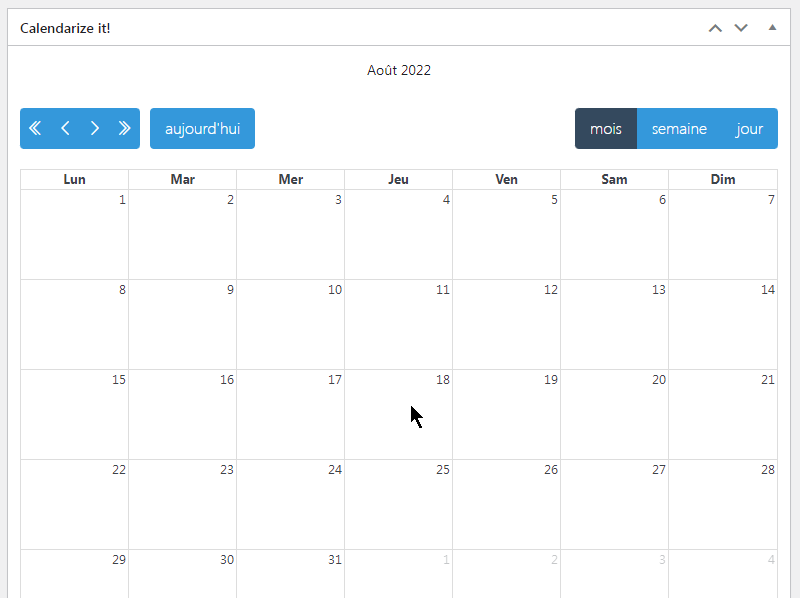 Une petite fenêtre s’ouvre Elle contient 4 onglets Date , Couleur, Calendrier et Répète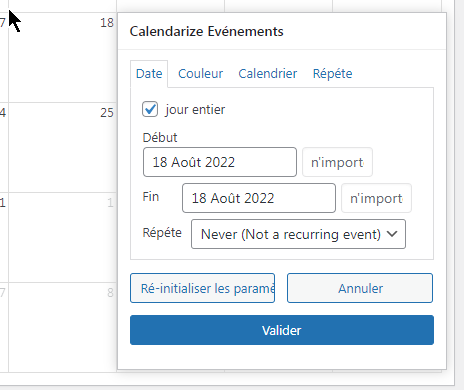 Onglet DateOn décoche ‘jour entier’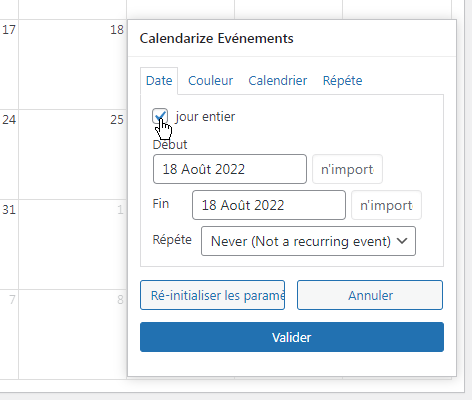 Pour un cours hebdo ou ponctuel ou un stage d’une journée,on ajoute les heures de début et de fin.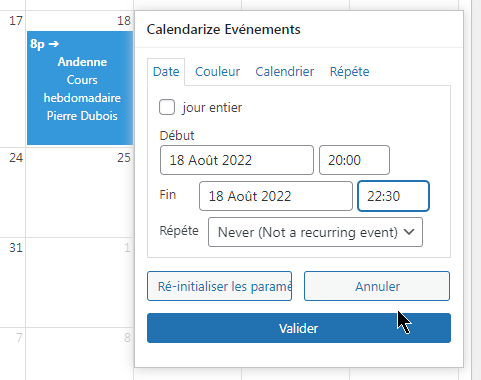 Pour un stage de plusieurs jours, on indique la date et l’heure de début et de fin de stage.Par exemple du jeudi 21 juillet à 11h00 au dimanche 24 à 16h00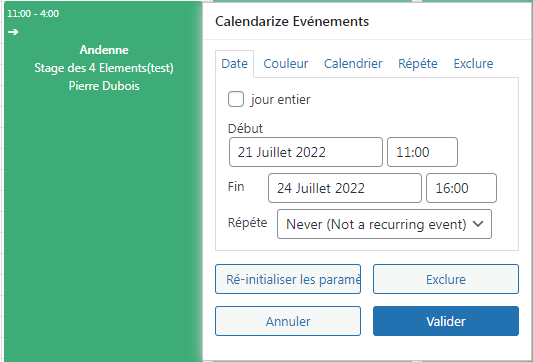 Pour une activité répétitive seulement comme un cours hebdo 
Pour un stage non-répétitif ou un cours ponctuel, passer directement au point 5 (4e page ci-après) 
Dans notre exemple, le cours hebdomadaire de Pierre Dubois se répète jusqu’en juin 2023,On ouvre le champs ‘répète’ à choix multiples en cliquant sur ‘v’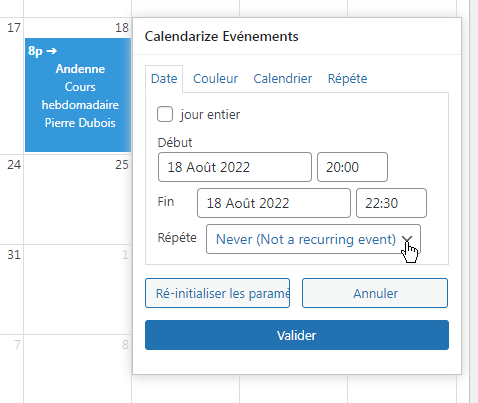 Et on sélectionne ‘chaque semaine’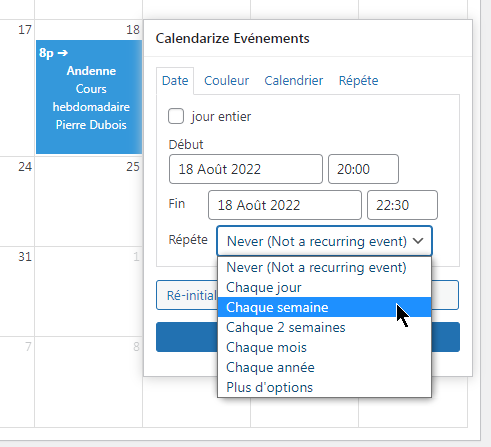 Apparait alors un champs date qui permet d’indiquer le dernier jour du cours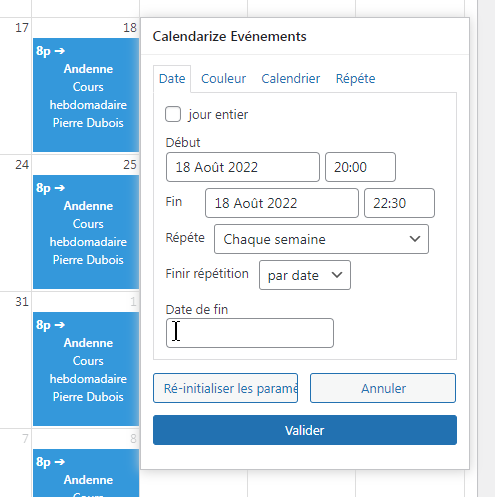 On se positionne sur juin 2023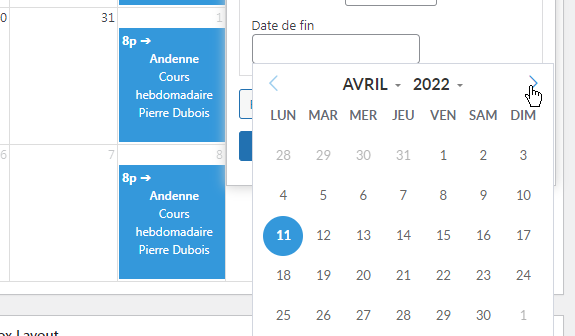 Et on clique sur le 29 juin 2023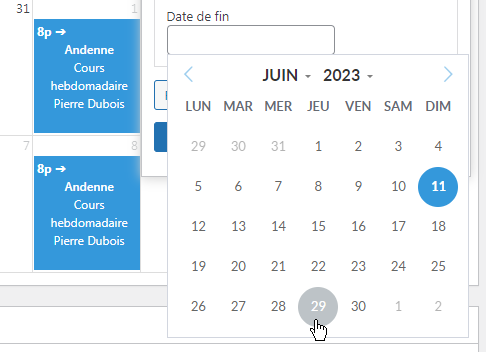 Pour des stages répétitifs
Pour des cours à diverses dates sans règle de périodicitéContacter le teamOnglet CouleurLes pavés calendaires sont en standard en bleu clair.Mais Pierre Dubois va se choisir une couleur plus différentiée.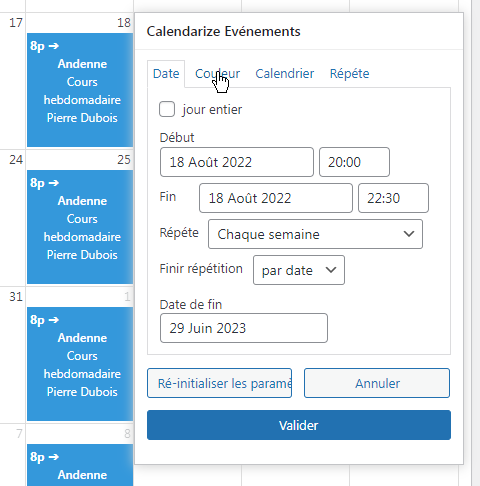 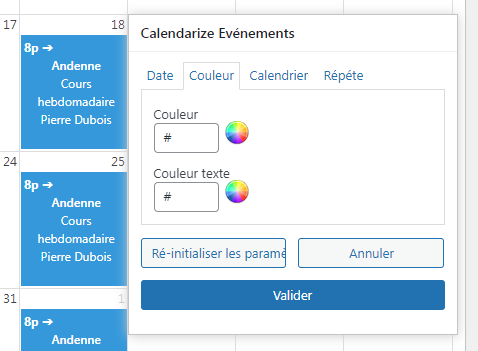 Pierre Dubois décide de choisir une autre couleur de fond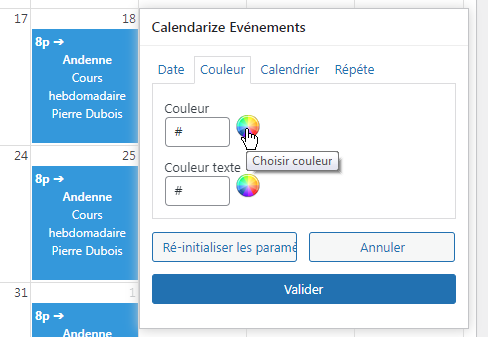 La fenêtre affiche alors une roue des couleurs.Pierre Dubois sélectionne un bleu-vert en cliquant dans la roue.Un pavé du bleu-vert très clair au bleu-vert très foncé apparait au centrePierre Dubois sélectionne un bleu-vert un peu foncé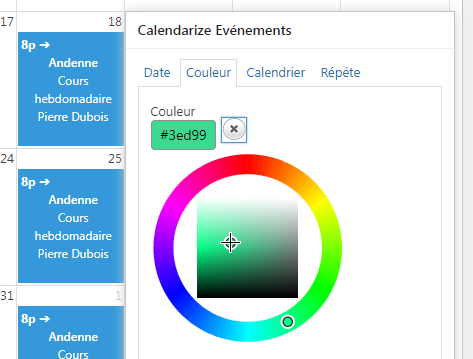 ValidationEt on clique sur ‘Valider’(note :	ceci valide les dates du calendrier mais pas l’ensemble des informations introduites
Il faut encore publier l’activité voir plus loin)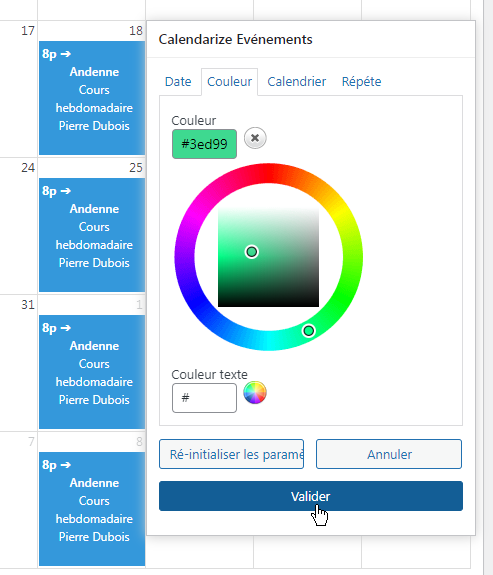 Le blanc n’est pas très lisible, alors Pierre Dubois décide de choisir un bleu vert un peu plus foncé.Il clique sur un des cours de la série.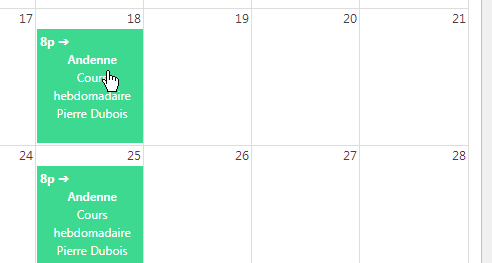 La fenetre ‘Calendarize Evenement’ se ré-ouvre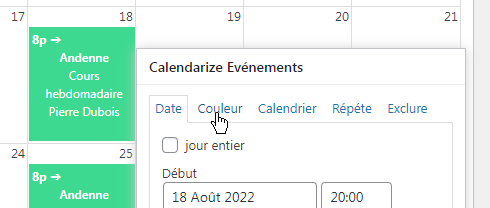 Pierre Dubois retourne dans l’onglet Couleur.Dans le pavé central des teintes du plus foncé au plus clair, il choisit un vert plus soutenu.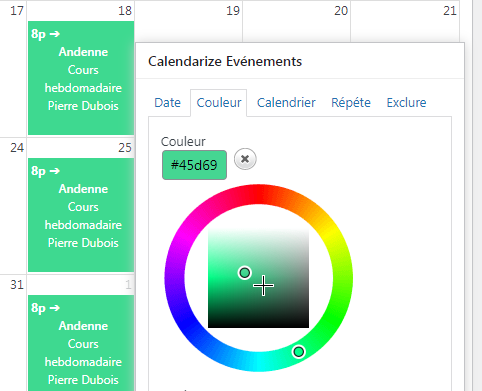 Et il valide !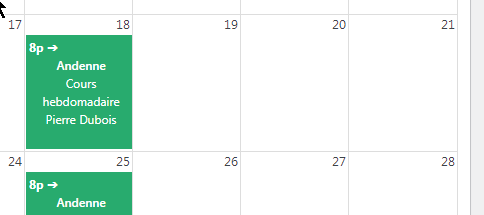 Attention, il faut encore PUBLIER l’activité.Ne quitter pas la page sans publier sinon tout est perdu.Onglet ‘Exclure’ = jours de relâchePierre Dubois ne donnera pas cours entre Noel et Nouvel-An.Il se déplace dans le calendrier jusqu’en DécembreEt il clique sur le 29 décembre.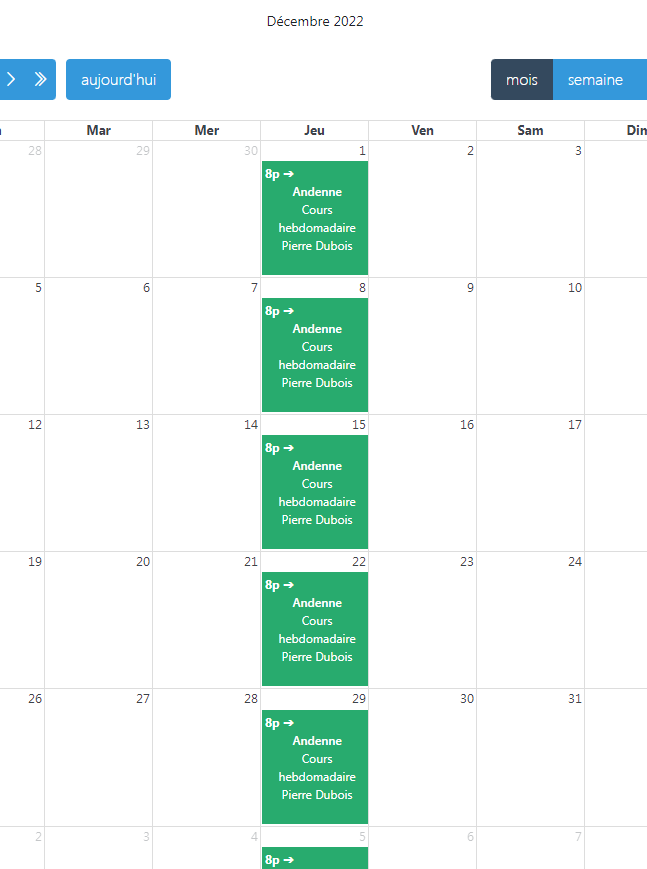 La fenetre Calendarize Evenement s’ouvre avec un onglet supplémentaire ‘Exclure’.Pierre Dubois clique sur l’onglet ‘Exclure’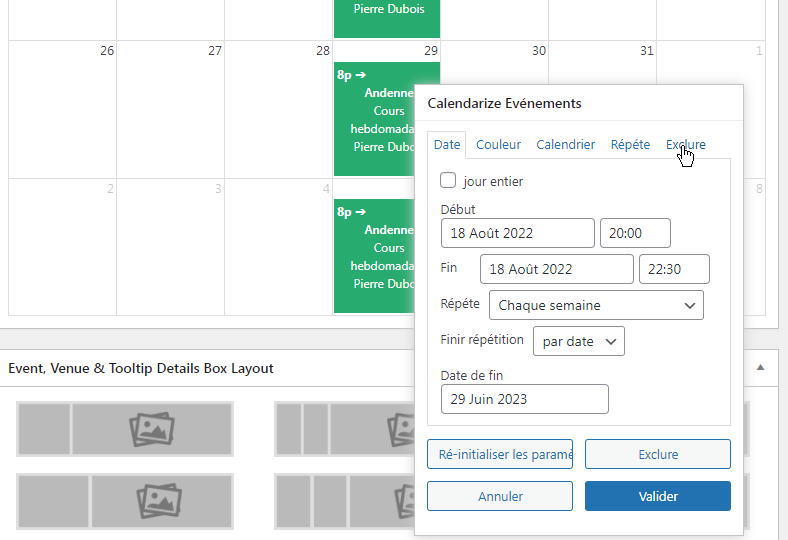 Dans l’onglet ‘Exclure’, cliquer sur le bouton ‘Exclure’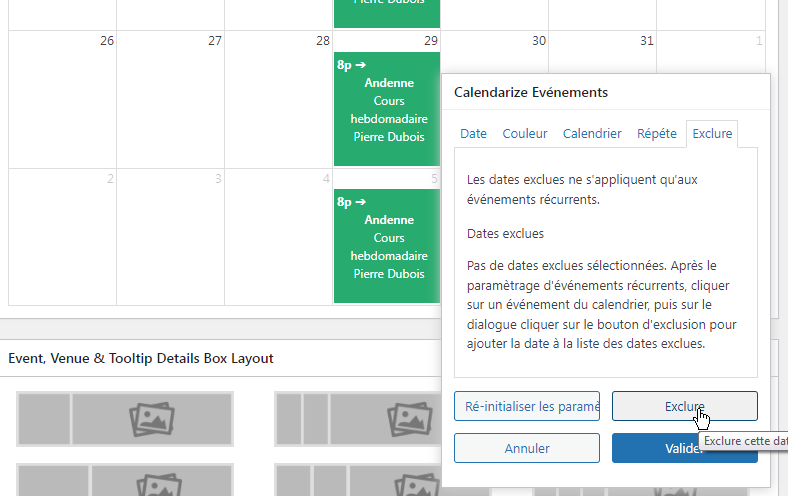 Et on valide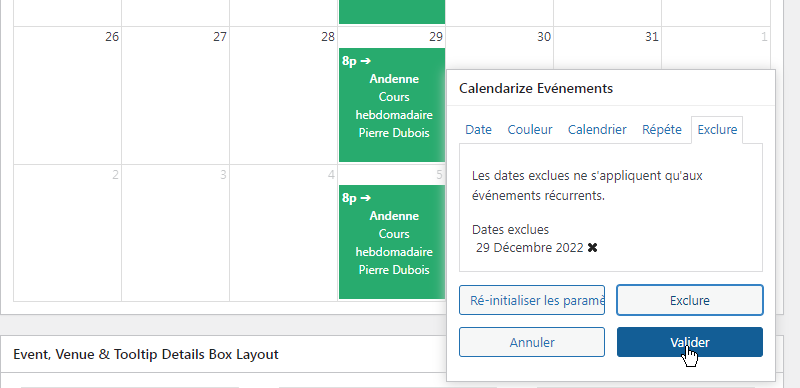 Le 29 décembre est alors retiré du calendrier.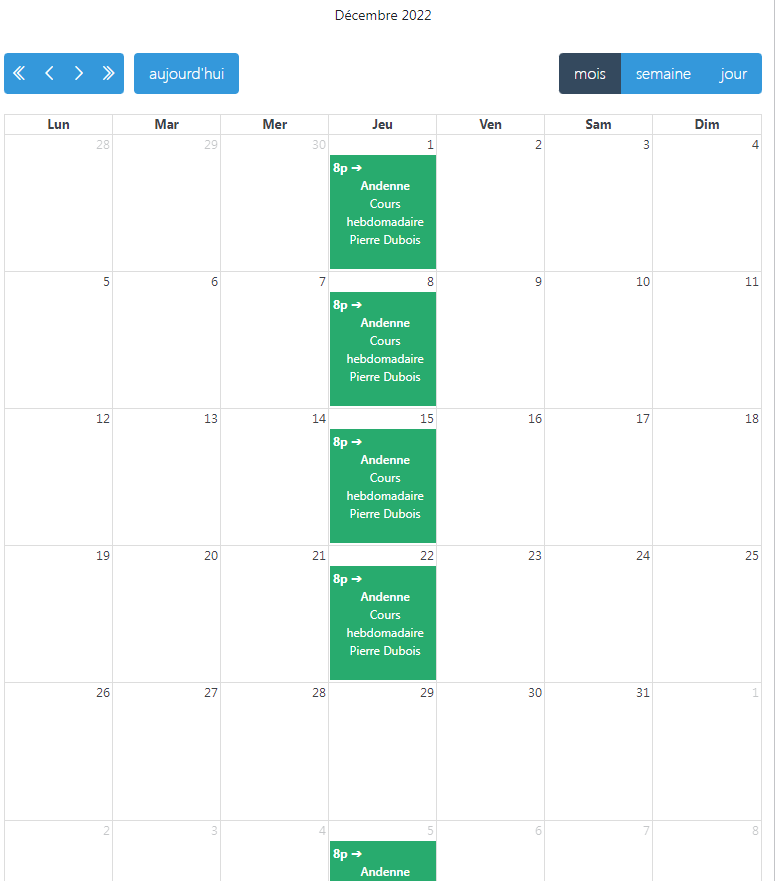 2.10	PublicationA ce stade, la page de création d’une activité de Biodanza contient toutes les indications souhaitées.Pierre Dubois souhaite sauver et publier cette activité.Il pourra modifier ou compléter cette activité plus tard.Il remonte beaucoup plus haut dans la page jusqu’au bloc ‘PUBLIER’.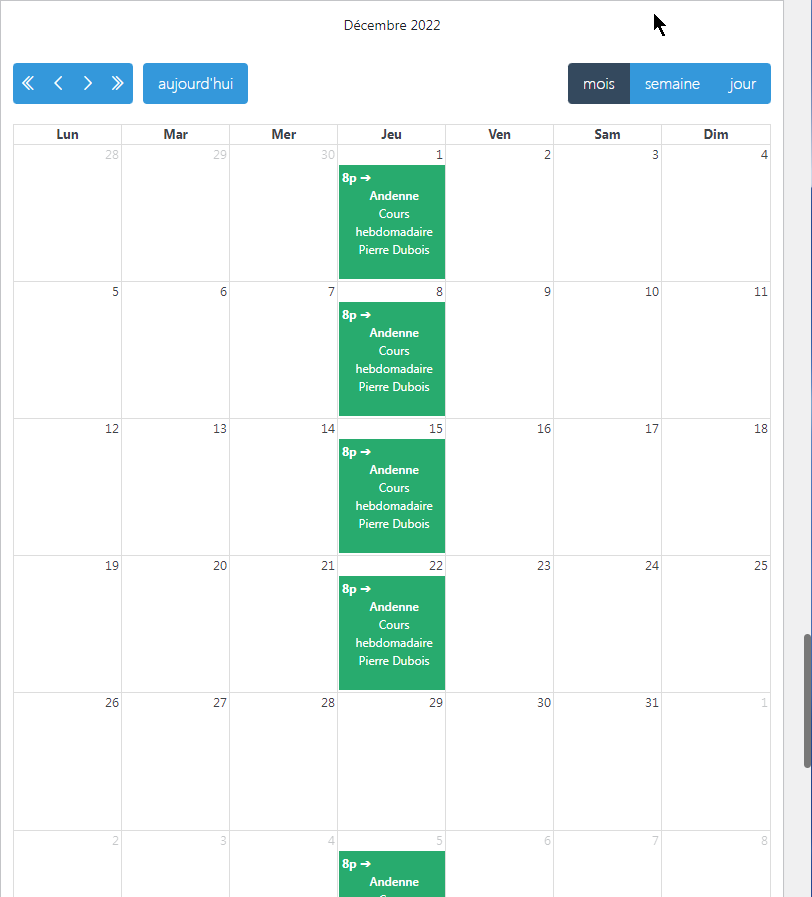 Et, dans le bloc ‘Publier’,  il clique sur le bouton Publier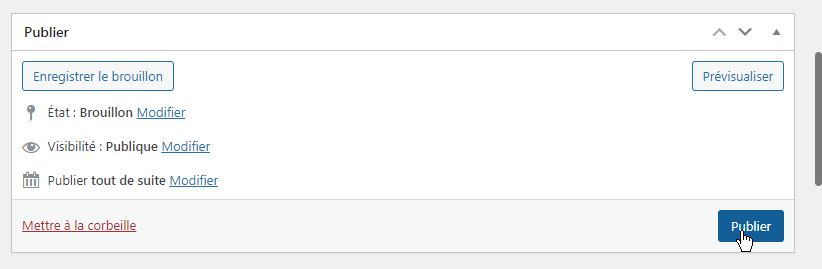 On laisse le système enregistrer l’activité.La page suivante apparait quand c’est fait, avec l’indication ‘Publication mise en ligne’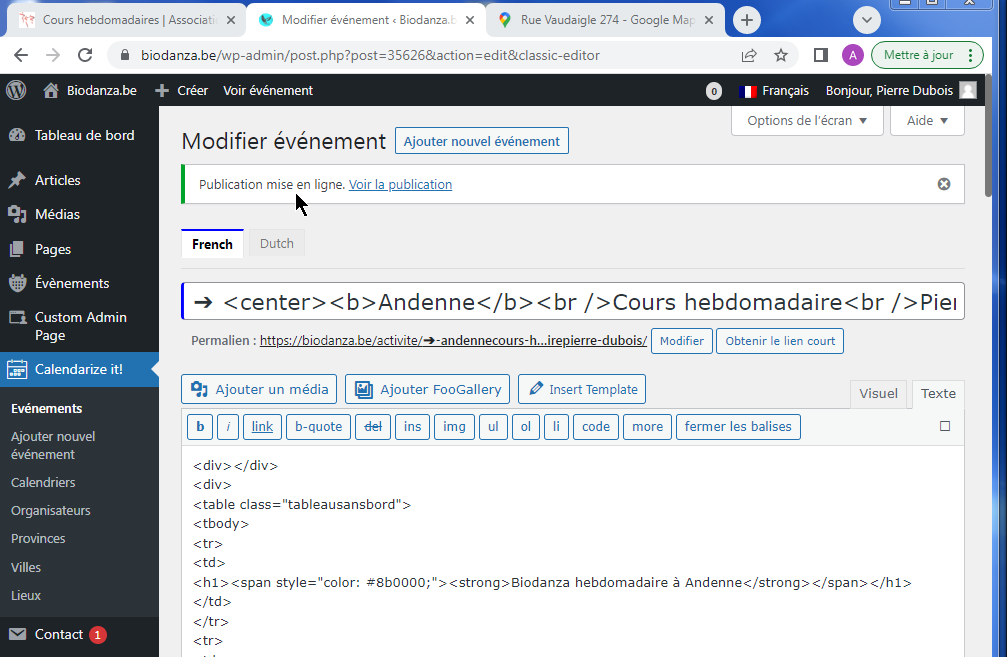 2.11	Voir la pge détail de l’activité crééePour vérifier que l’activité a bien été créée comme on le souhaite,Pour voir le résultat d’une création partielle,On peut cliquer sur ‘Voir la publication’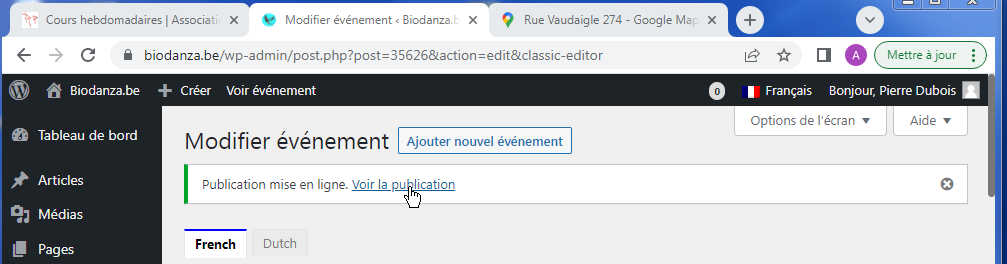 Et le système ouvre la page détail de l’activité.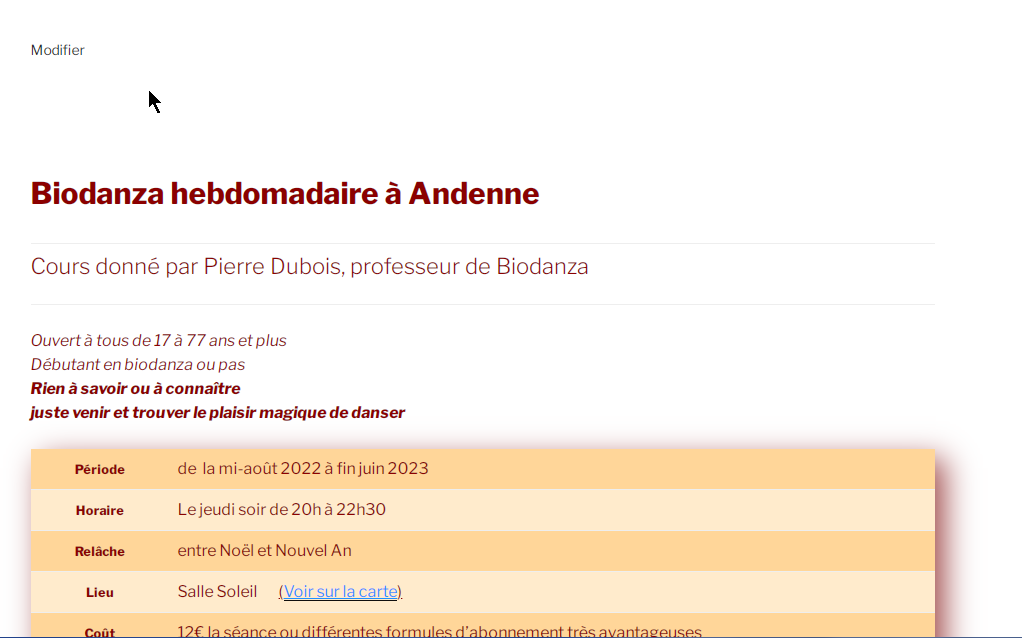 Pour voir la nouvelle activité dans le calendrier, passer au chapitre 4Modification d’une activité de Biodanza3.1	Télécharger des images et photosLes images et photos à inclure dans les pages des activités de biodanza, sont à télécharger dans un espace réservé à chaque membre dans le Tableau de bord.Se connecter dans le tableau de bord.(Voir chapitre 1) Cliquer sur Médiathèque dans Media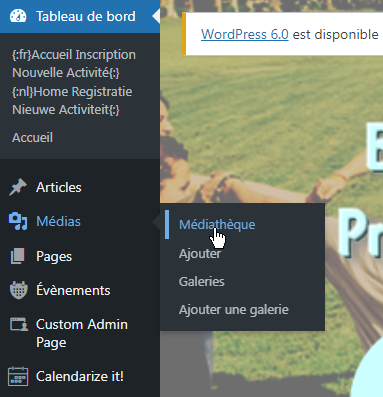 Cliquer sur ‘Ajouter’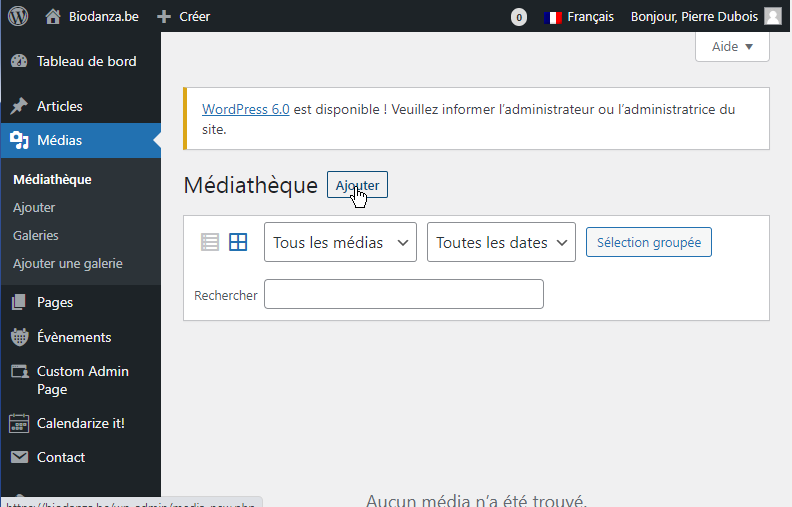 Glisser-déposer une imageOn clique sur un fichier image à partir d’un dossier de l’ordinateur, et tout en maintenant le clic enfoné, on déplace le fichier dans l’espace médiathèque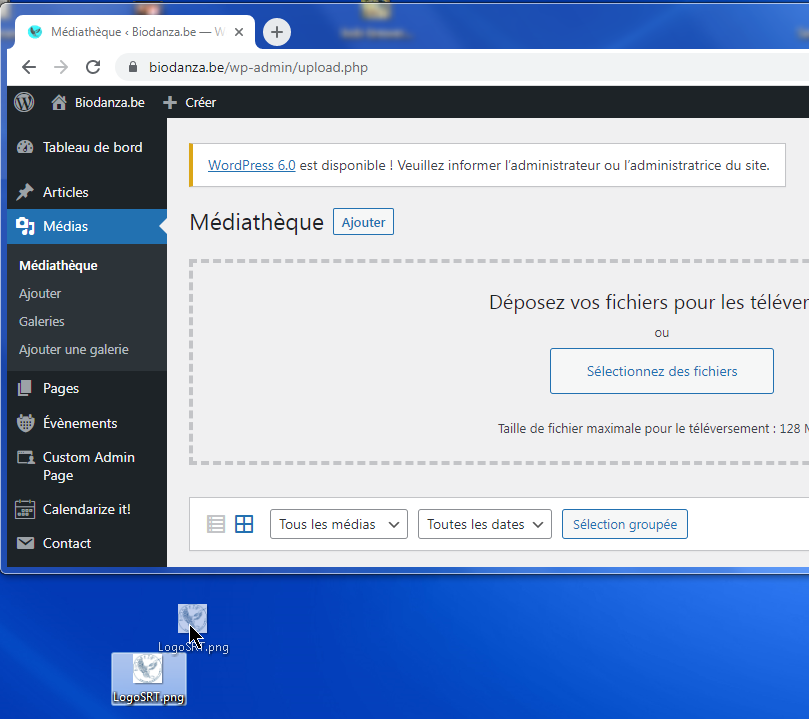 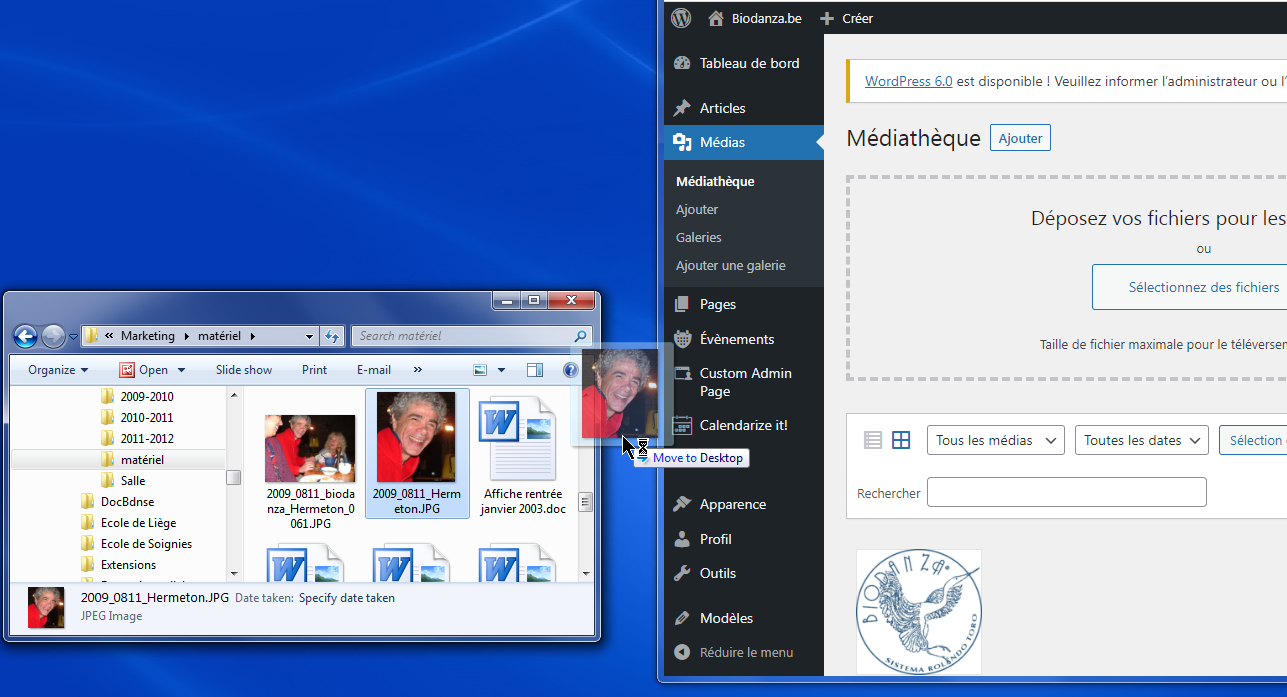 On peut aussi sélectionner des fichiers image sur l’ordi.3.2	Se rendre dans la page Modifier d’une activité existanteSe connecter(Voir chapitre 1) Passer du Tableau de bord dans le site(Voir chapitre 1 point 3) Aller dans le Calendrier sur le cours à modifier (n’importe quelle date)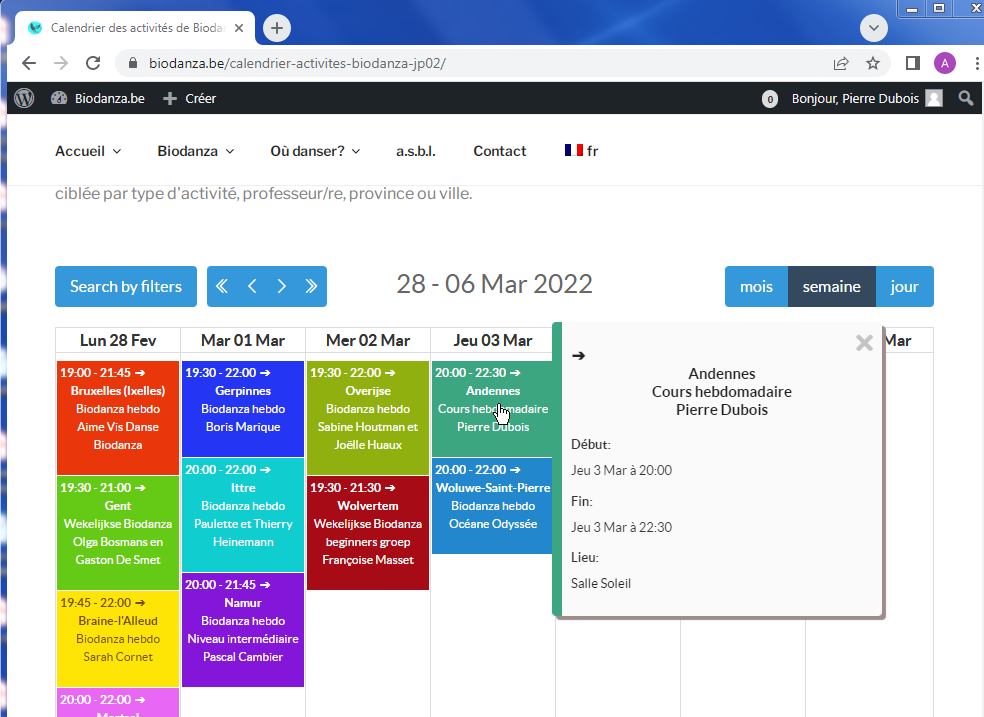 Cliquer sur le titre du cours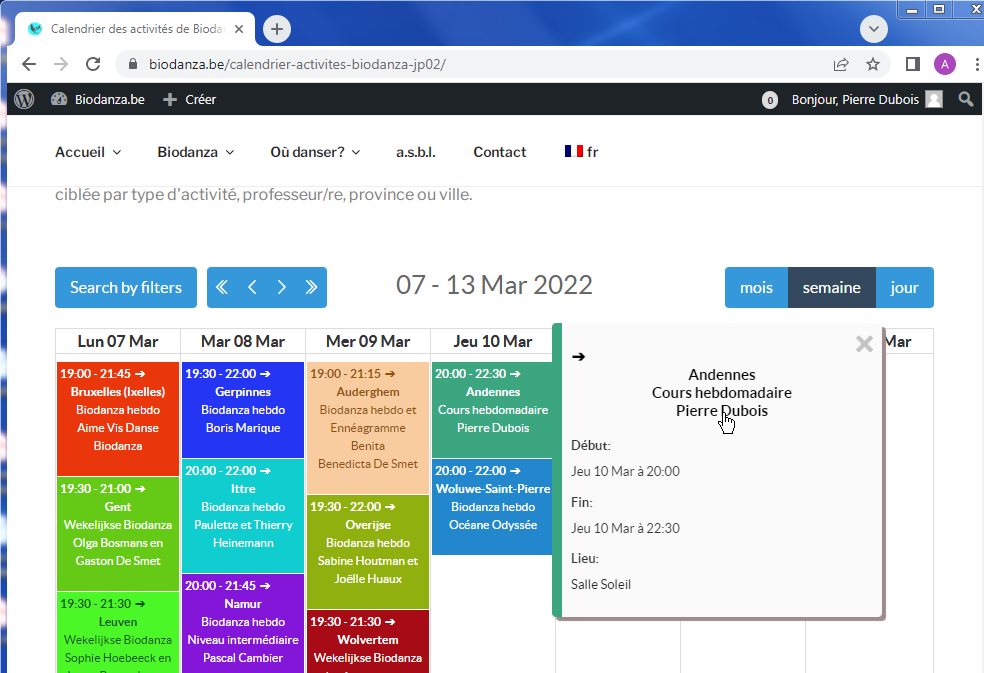 Cliquer sur le bouton ‘Modifier’ en haut de la page détail de l’activité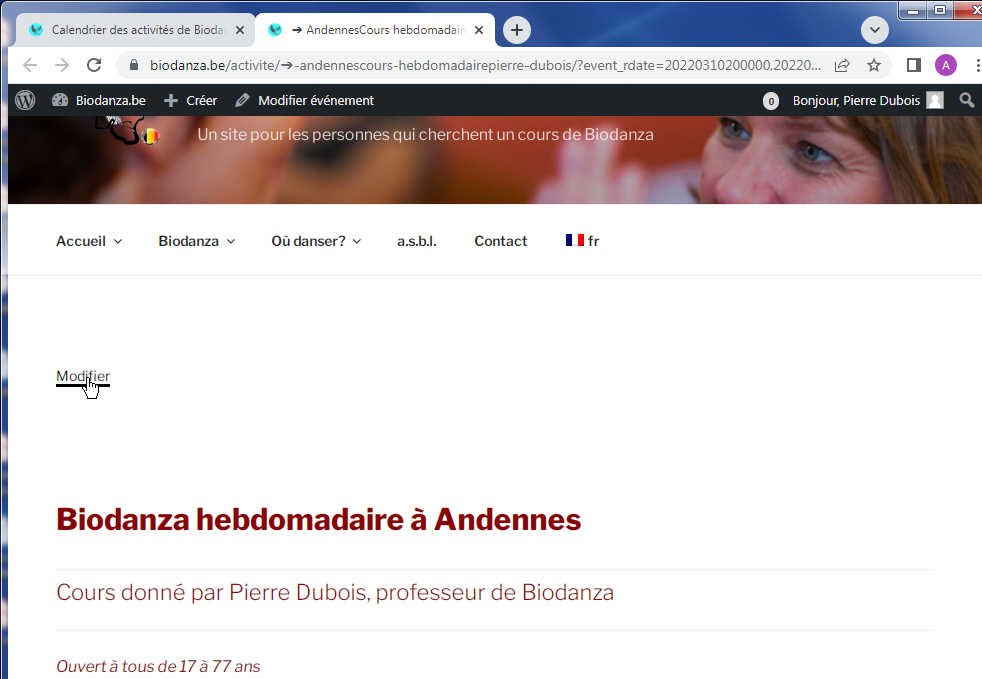 On se trouve dans la page de modification de l’activitéOn clique sur Visuel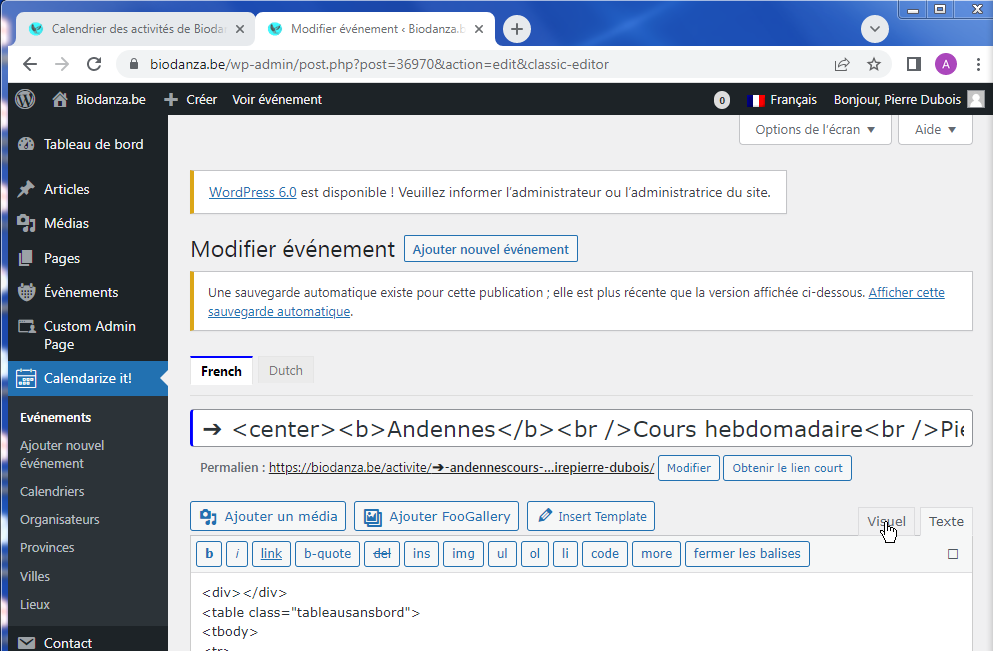 Procéder aux modificationsSauver les modificationsNe pas quitter sans Sauver les modifications !Cliquer sur ‘Mettre à jour’ dans la box ‘Publier’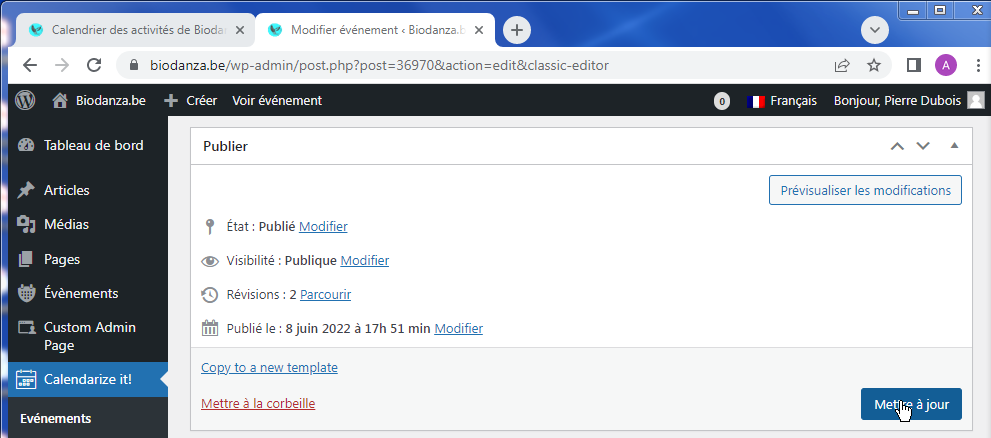 3.3	Inclure des images et photos dans une activitéL’image de une est typiquement une photo de vous de près ou non.  Elle apparait dans le calendrier quand on positionne le curseur sur un cours.L’image supérieure dans la page évènenent vient au-dessus de la page détail de l’activité.  Typiquement, elle sera plus dans l’esprit de l’activité proposée.Se rendre dans la page Modifier de l’activité(voir chapitre 3.2 ci-dessus – point a, b, c , d, e ,f)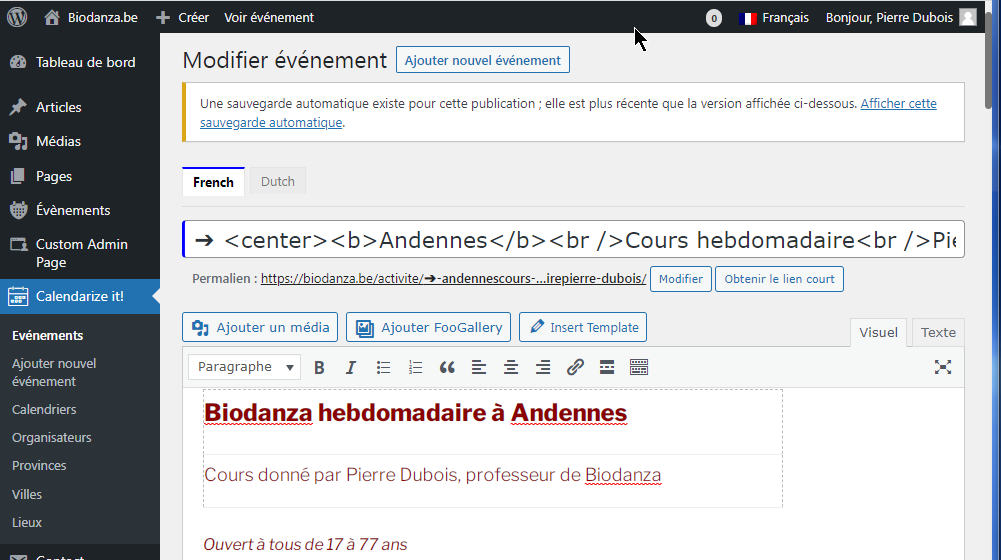 On passe au bloc ‘Image de une’  en tirant ‘l’ascenseur’ vers le bas
Et on clique sur ‘Designer l’image de une’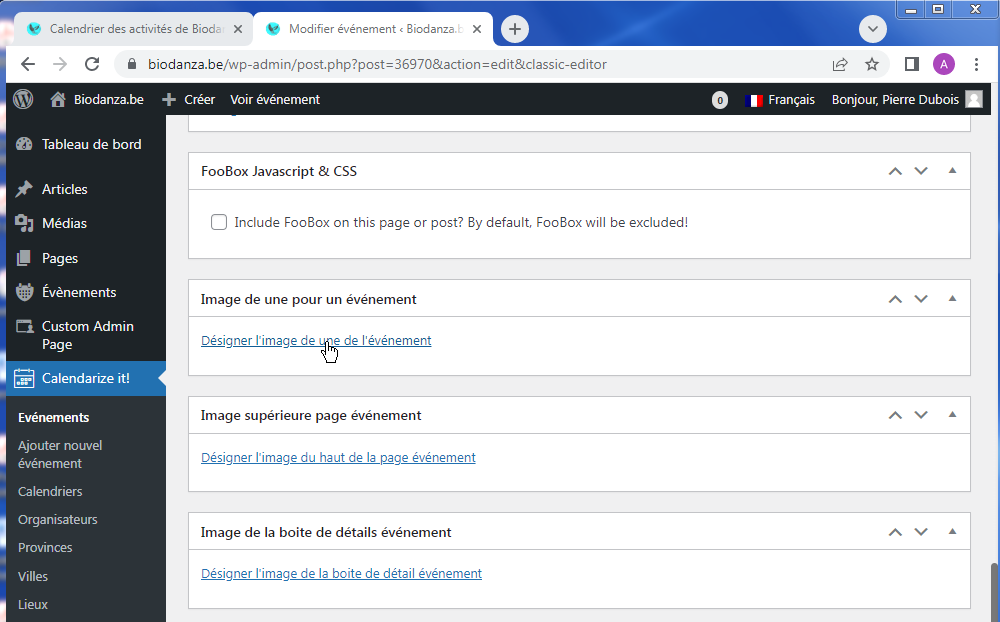 Cliquer sur médiathèque pour retrouver vos photos(ou procéder comme indiquer  ci-dessus au chapitre 3.1 section d)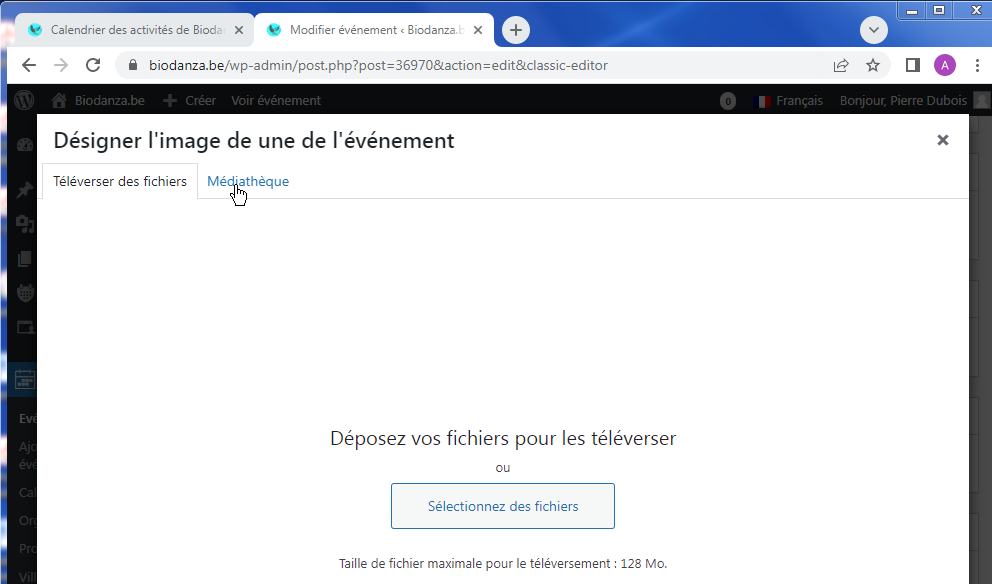 Sélectionner une photo de UneLes images sont montrées ici partiellement dans un carré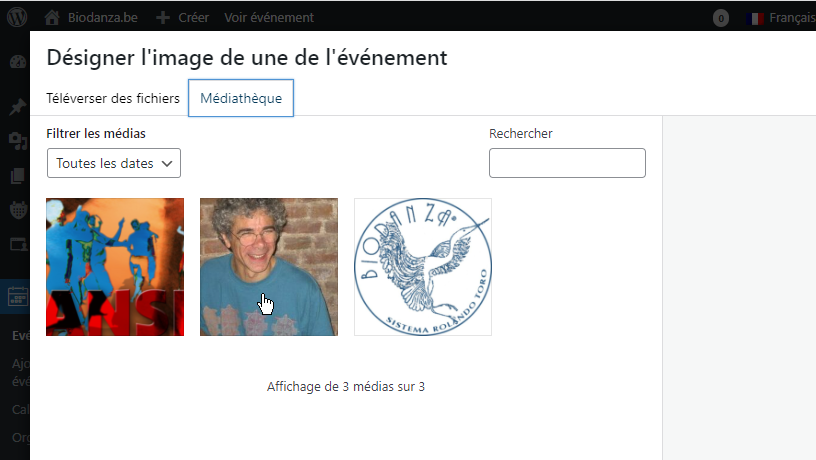 ConfirmerL’image sélectionnée est montrée à droite dans sa totalité.  Ainsi elle apparaitra.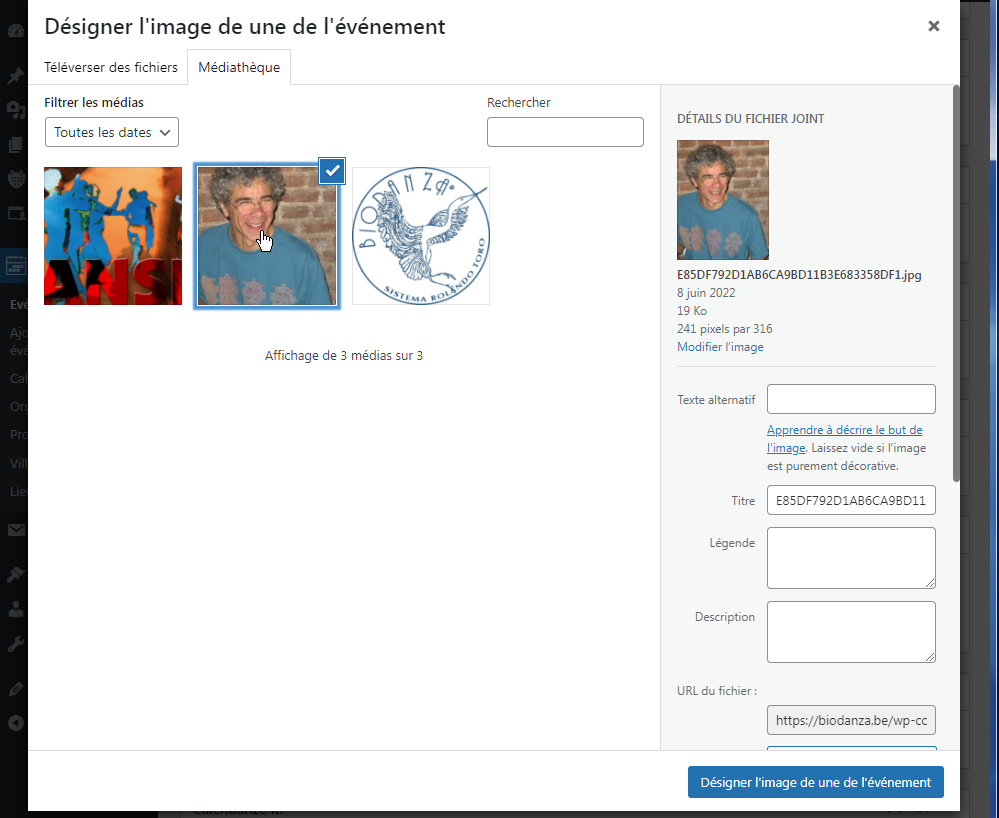 L’image sélectionnée apparait ici déformée.  Ne pas s’inquiéter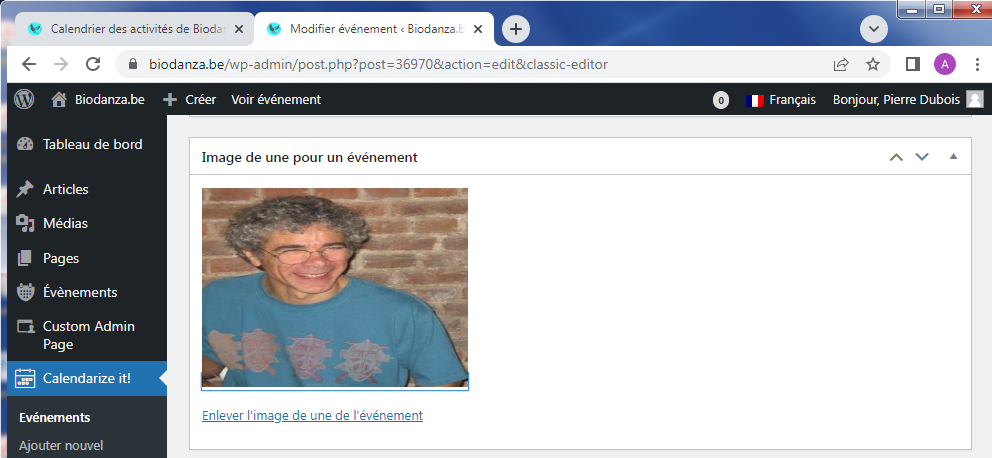 Ne pas aller voir sans sauver préalablement votre choix de photo !  Voir page suivante.Procéder identiquement pour l’image supérieure de la page détail de l’activité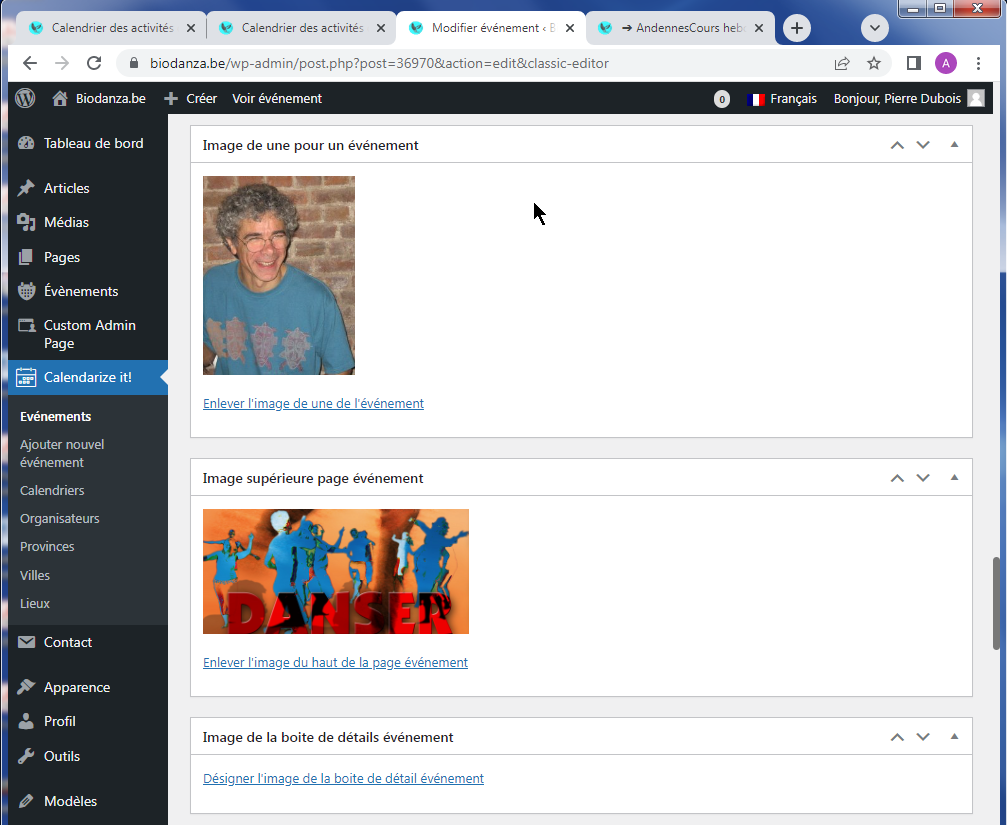 Sauver les modificationsAvant de quitter la page pour voir les modifications,Remonter ou descendre dans la page pour se positionner sur la box ‘Publier’Et cliquer sur ‘Mettre à Jour’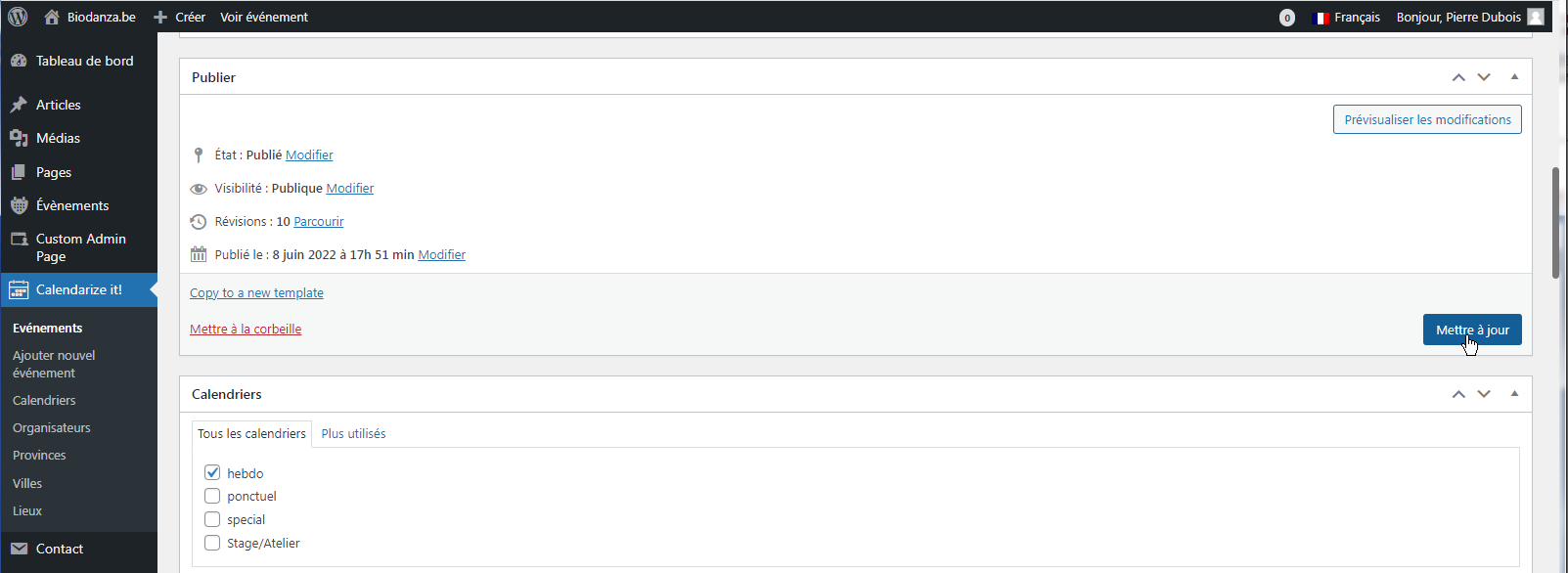 Voir les modifications apportéesPoursuivre au chapitre 4 ci-après3.4	Placer le lieu d’une activité sur la CarteAu cas où un visiteur voudrait voir sur la Carte si des activités de Biodanza existent près de chez lui,Pierre Dubois souhaite faire apparaitre ses activités sur la Carte, spécialement son cours hebdomadaire.Son activité hebdomadaire a lieu à la Salle Soleil qui se trouve 17 rue Max Tannier à Héron près d’Andenne.Dans la page de création/modification de son activité, Pierre Dubois a déjà mentionné précédemment cette salle et sa province et sa ville comme montré ci-dessous.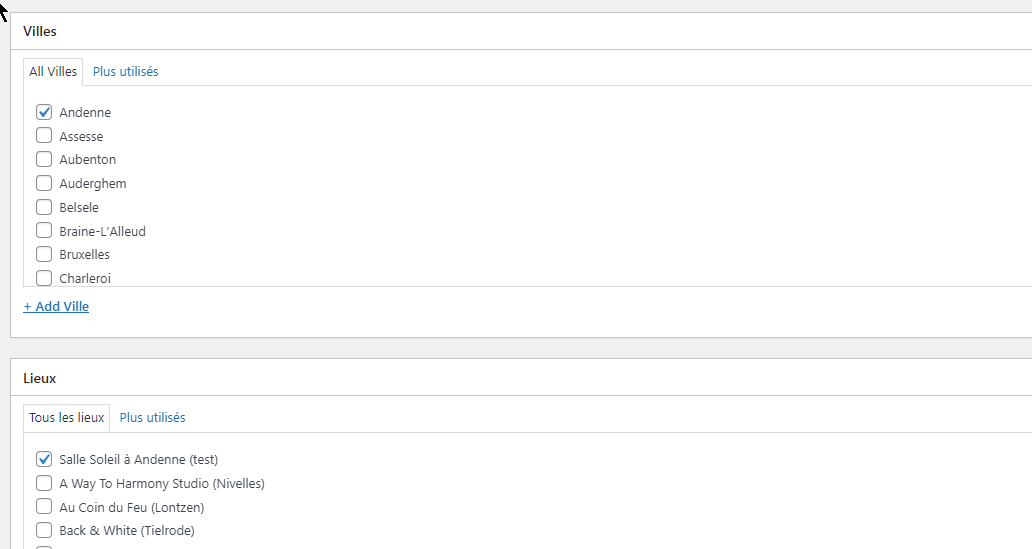 Cependant, pour que la salle et son activité apparaisse sur la Carte, une fiche pour ce lieu doit être créée avec les coordonnées GooglePour cela, il faut se rendre dans le Tableau de bord et, dans le menu ‘Calendarize it !’, cliquer sur ‘Lieux’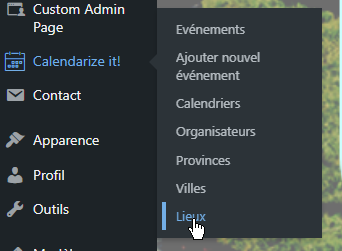 La page de gestion des lieux s’ouvre.A droite, une liste des fiches de lieux existants qu’on peut modifier/supprimerA gauche, les infos à remplir pour créer un nouveau lieu.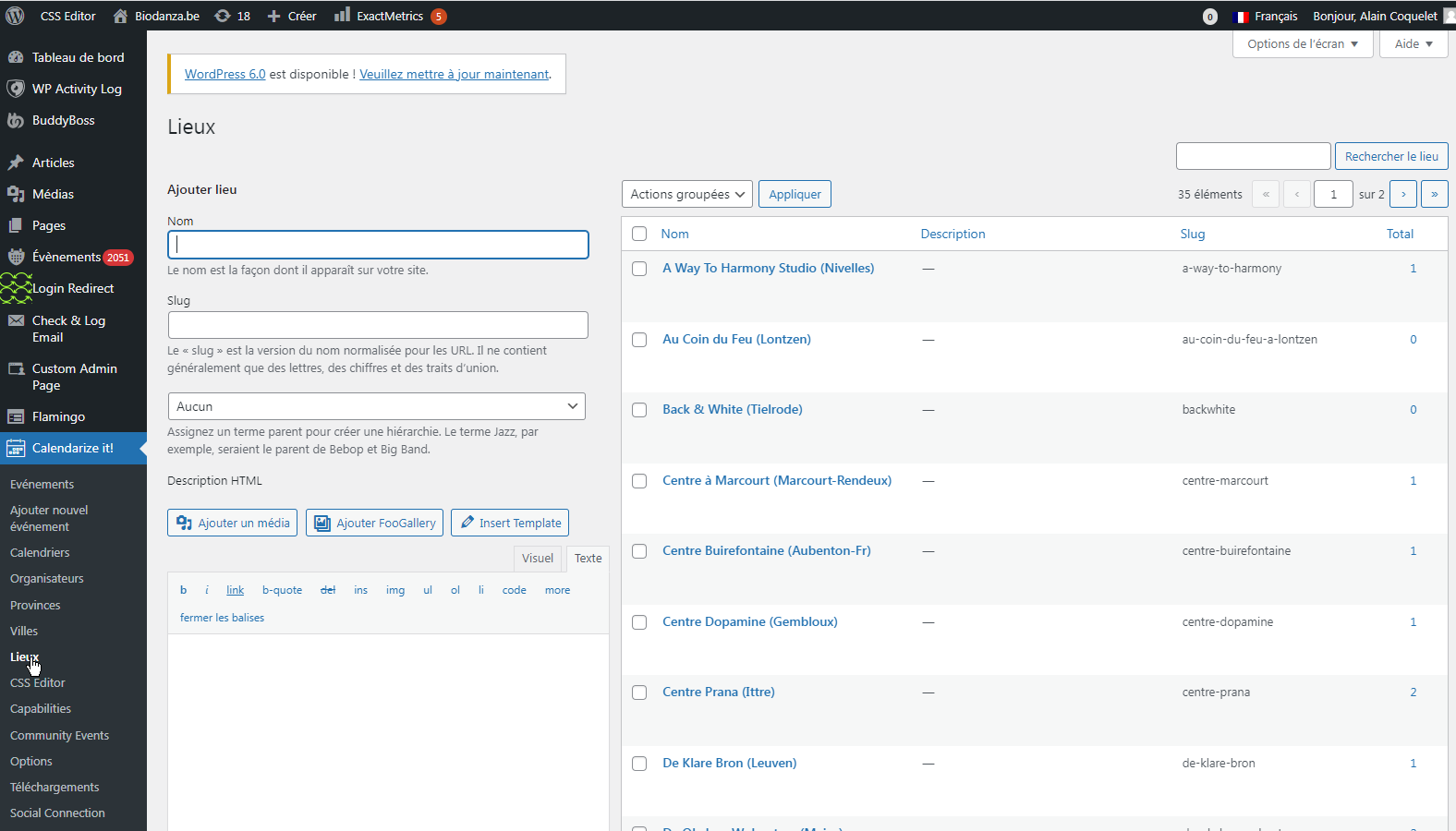 Dans notre exemple, Pierre Dubois encode le nom de la salle où il donne son cours hebdo,sans rien changer à l’orthographe du nom qu’il a utilisée lors de la création de son activité.C’est ce qui permet au système de faire le lien entre un lieu et son activité.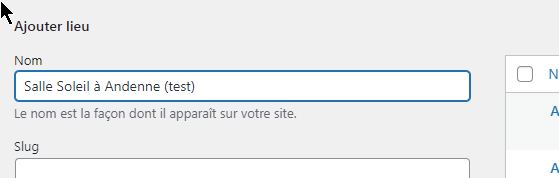 On descend dans la page pour arriver aux ‘Détails pour Google Maps’.C’est ici qu’il faut introduire les informations pour faire apparaitre le lieu de l’activité sur la Carte.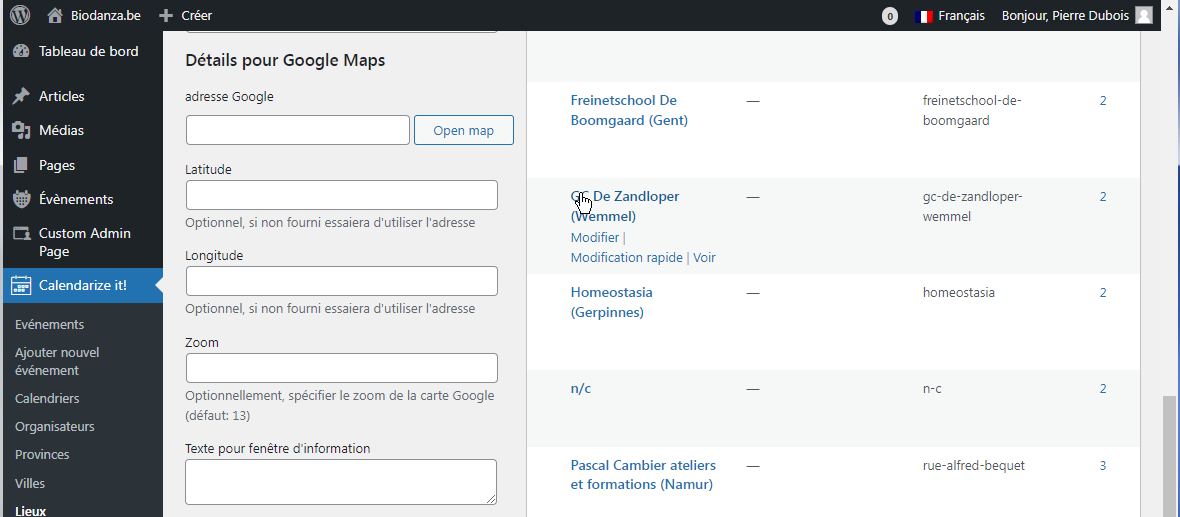 Voici comment obtenir les infos nécessaires :Ouvrir dans le navigateur un nouvel onglet avec Google Maps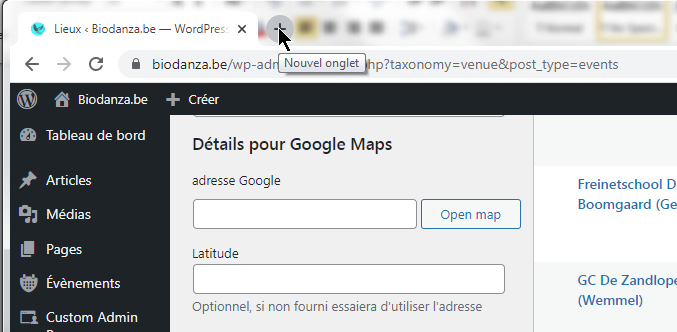 Tapez www.googlemaps.com dans l’url et la touche ‘Enter’ de votre clavier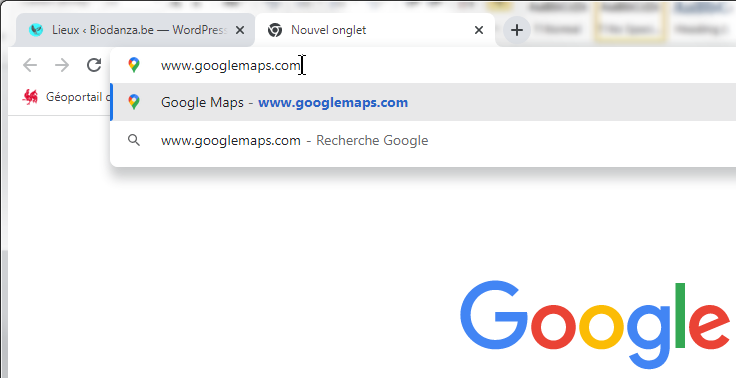 Dans la zone de recherche en haut à gauche, introduisez l’adresse.Pendant que Pierre Dubois introduit l’adresse de la salle, Google Maps affiche les lieux correspondant qu’il reconnait.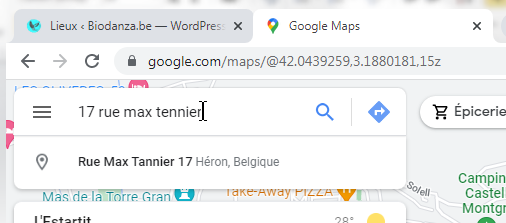 Cliquer sur l’adresse reconnue par Google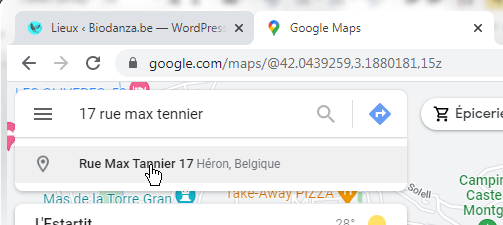 Google Maps positionne la carte sur l’adresse. 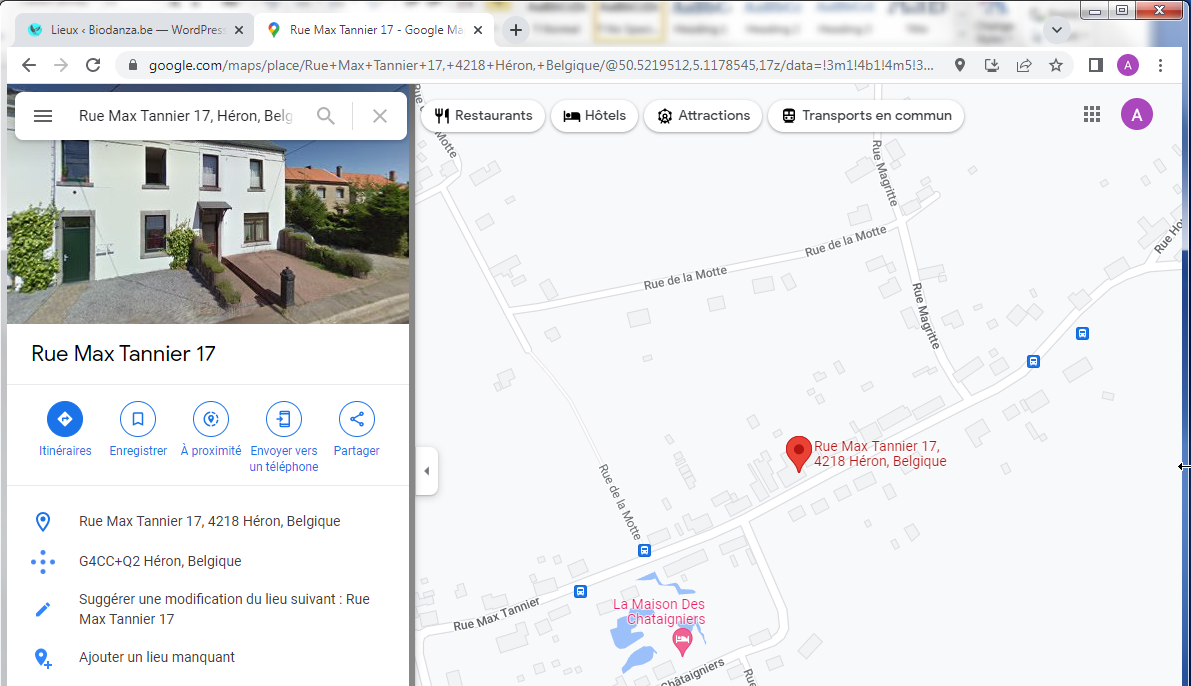 Il faut maintenant copier l’adresse Google dans son libellé exact.Positionner le curseur sur l’adresse Google et cliquer sur ‘copier l’adresse’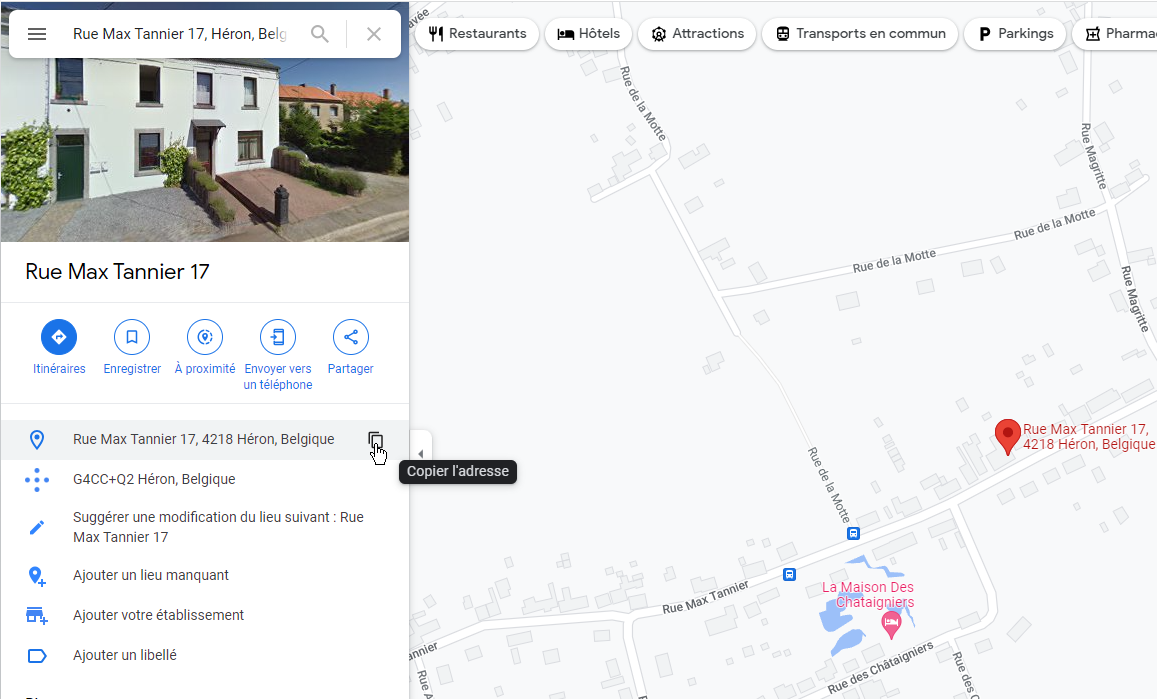 Google indique que c’est copié.Et on revient dans notre onglet des lieux du site Biodanza.be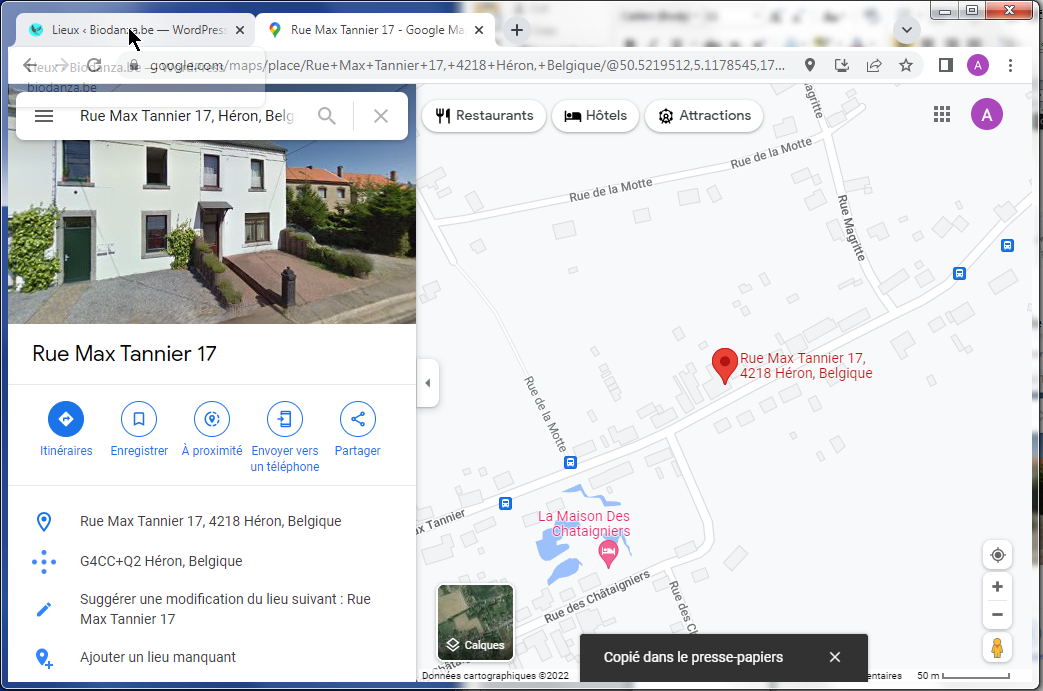 Dans l’écran des lieux, on dépose l’adresse Google qui a été copiée.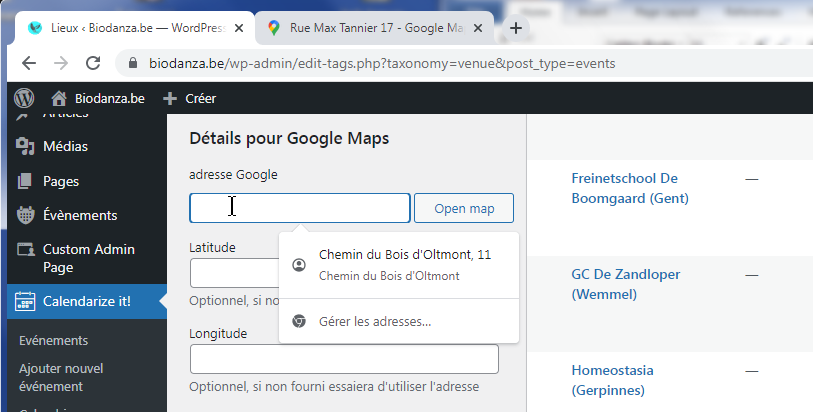 L’adresse Google est copiée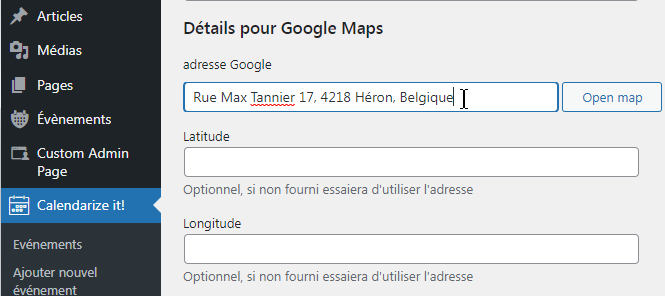 On retourne dans l’onglet du navigateur de Google Maps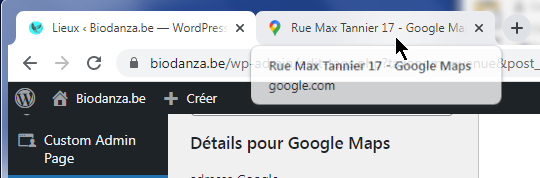 Et on applique un clic droit sur le marqueur de l’adresse dans le planComme indiqué dans un des 2 exemples ci-dessous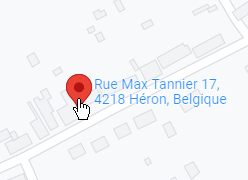 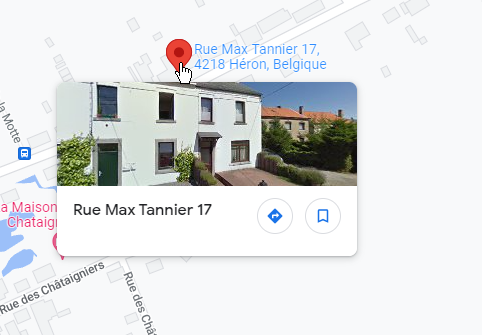 Un mini-bloc d’information s’ouvre.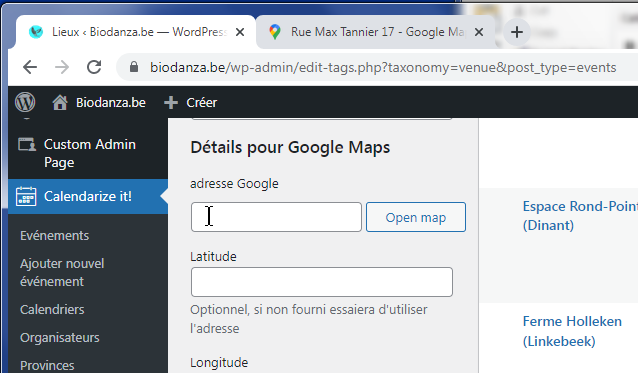 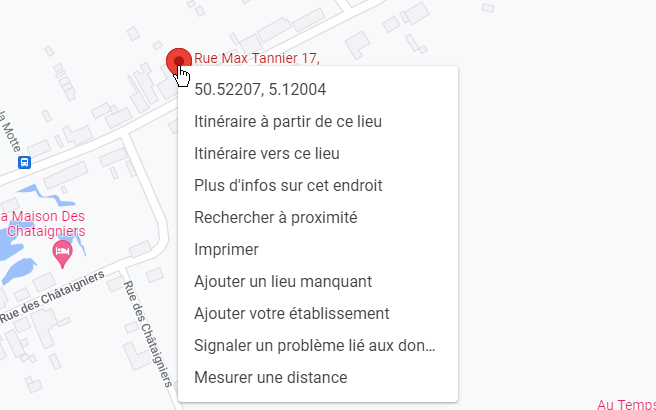 On positionne le curseur sur les coordonnées GPS et on clique dessus.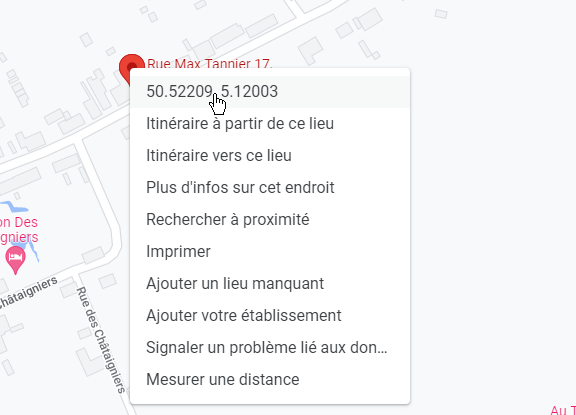 Google indique que c’est copié. Et on retourne dans l’onglet des lieux de Biodanza.be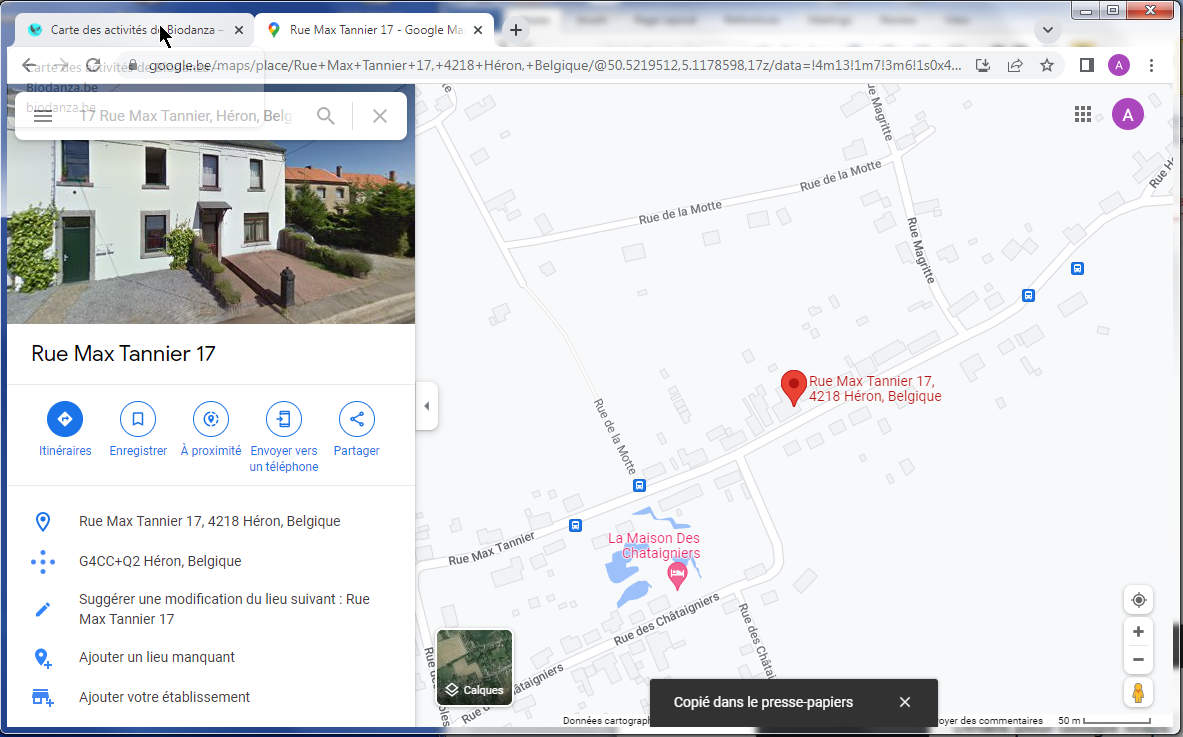 Même opération : On dépose dans les coordonnées GPS dans les zones ‘Latitude’ et ‘Longitude’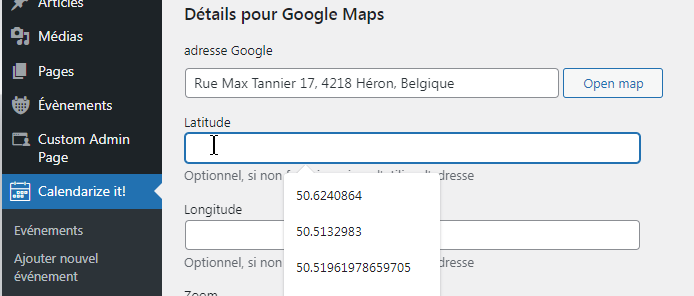 On obtient ceci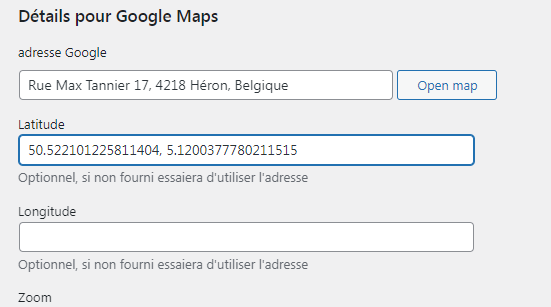 Il faut séparer la lattitude et la longitude dans leurs 2 zones respectives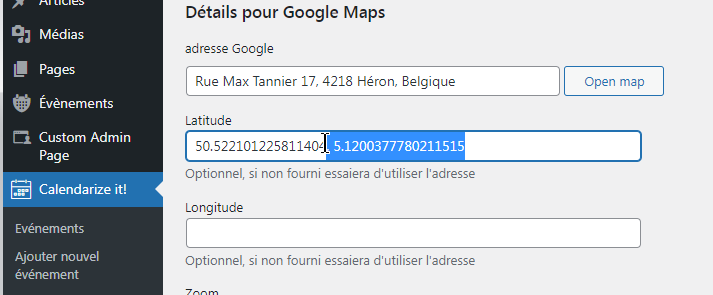 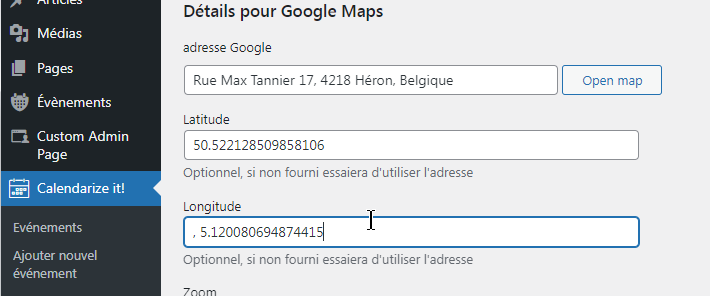 En veillant à enlever la virgule et l’espace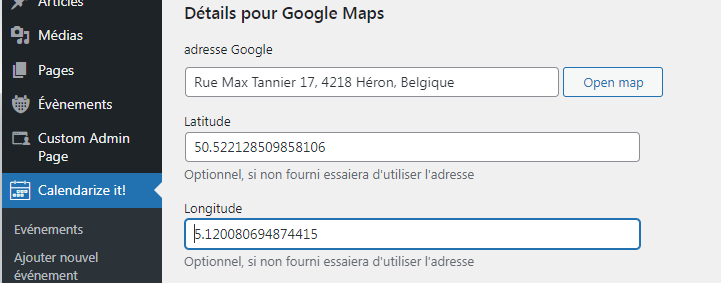 Enfin, on se déplace vers le bas dans la page jusque ‘Google Map View’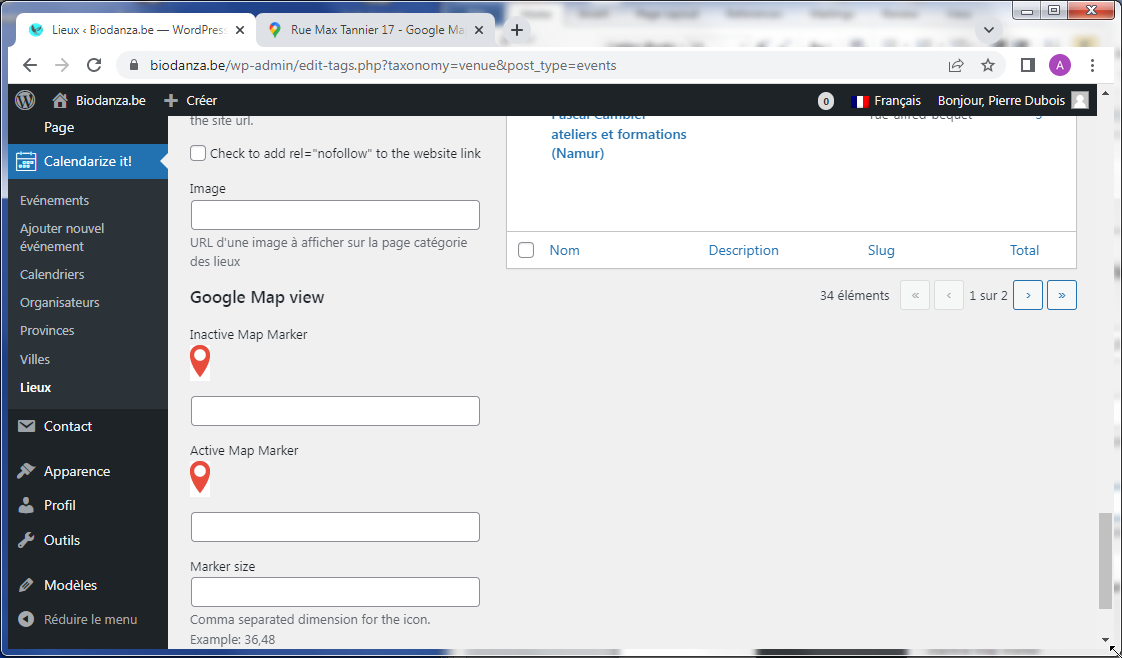 On clique sur ‘Inactive Map Marker’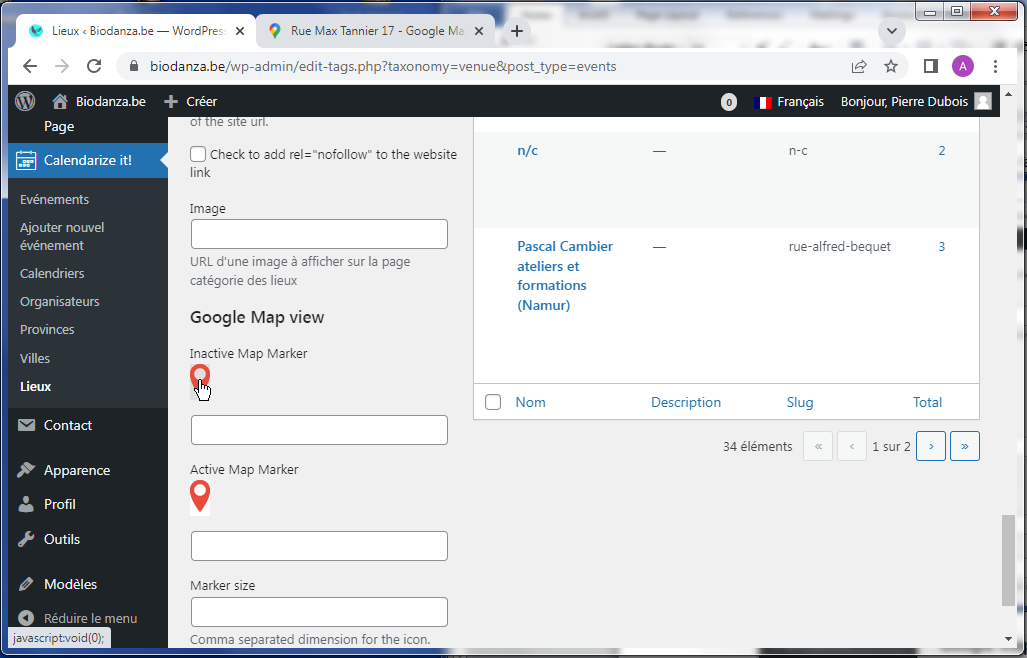 On clique sur le petit marqueur vert fonçé.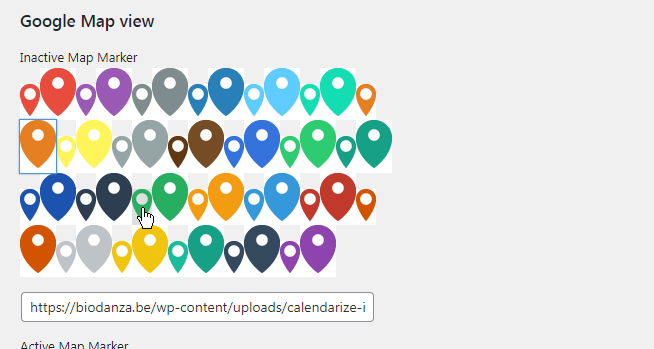 On clique sur ‘Active Map Marker’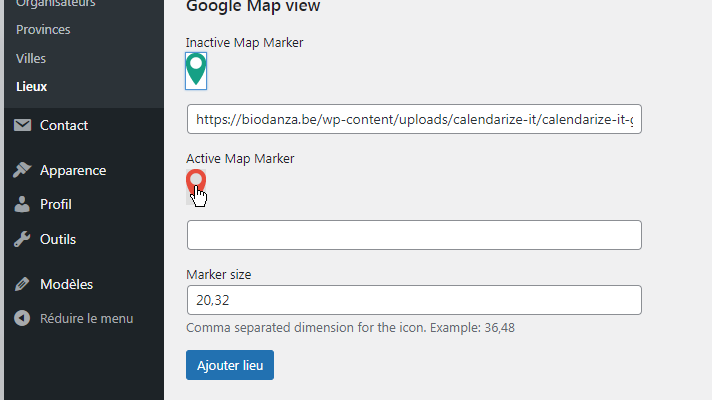 Et ensuite sur le petit marker rouge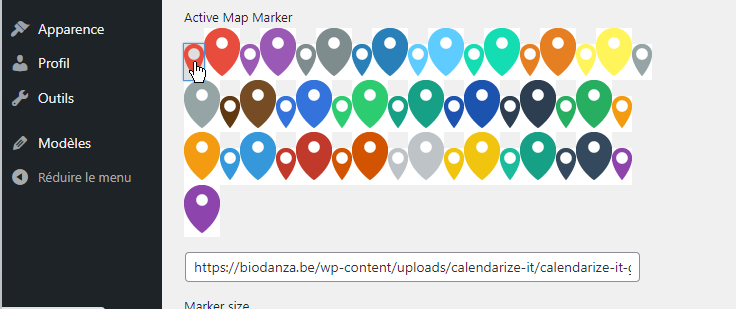 C’est terminé. On enregistre la fiche d’information ‘Lieu’.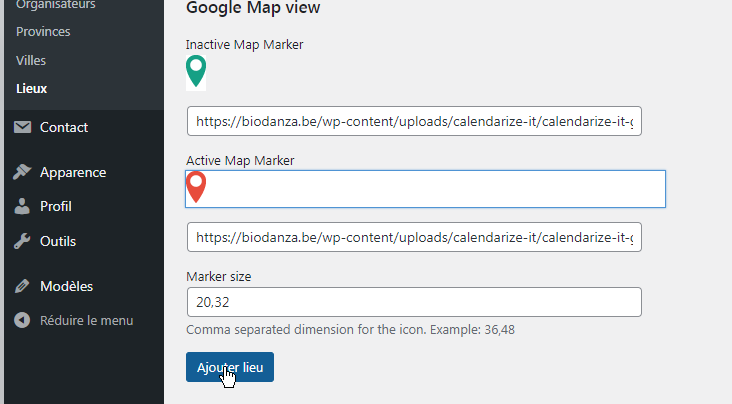 Voici le résultat (Pour se rendre dans la Carte, voir le chapitre 4 ci-dessous et le sous-chapitre 4.2)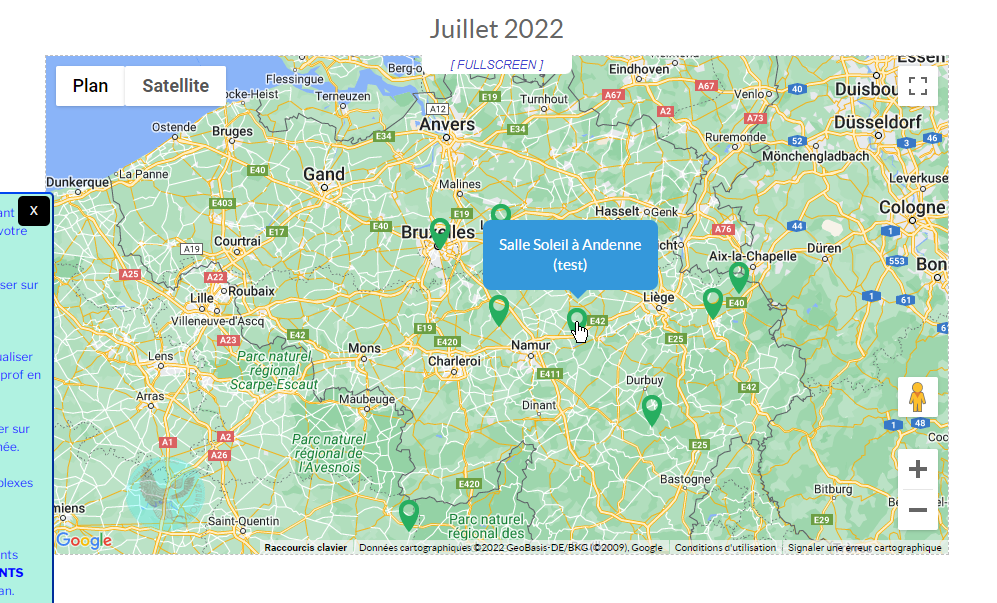 4.	Voir une activité publiéePour voir une activité publiée dans le site de la même façon qu’un visiteurà partir du Calendrierà partir de la CarteSi on est en mode mise à jour dans le TABLEAU DE BORDIl faut passer dans le site,positionner le curseur sur le bouton ‘Biodanza.be’ et cliquer sur ‘Aller sur le site’4.1	Voir une activité dans le CalendrierPour se rendre dans le calendrier à partir de l’écran d’accueil du site,on ouvre le menu ‘Où Danser’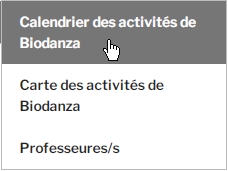 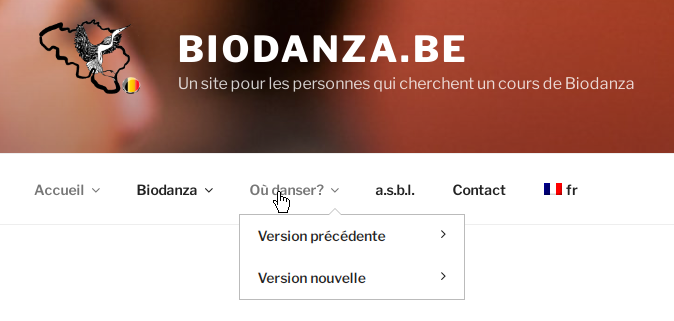 On se trouve dans le Calendrier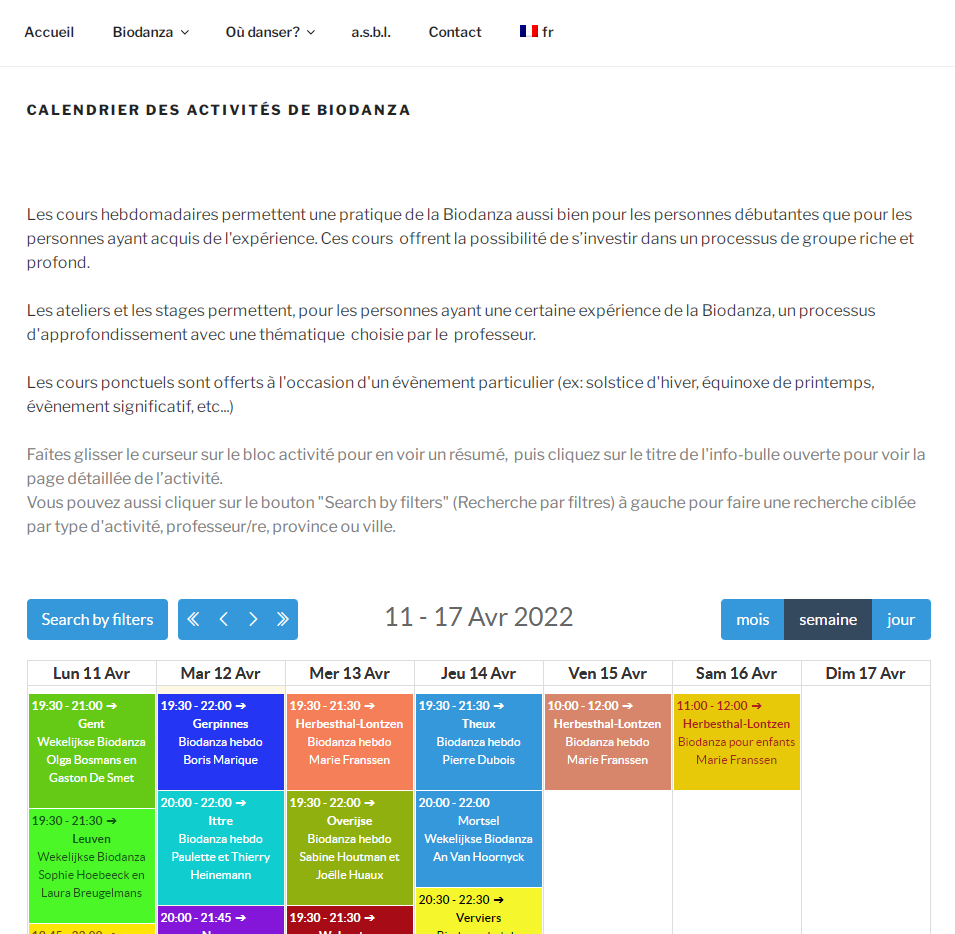 Comme l’activité commence le 18 août,On se déplace dans le calendrier.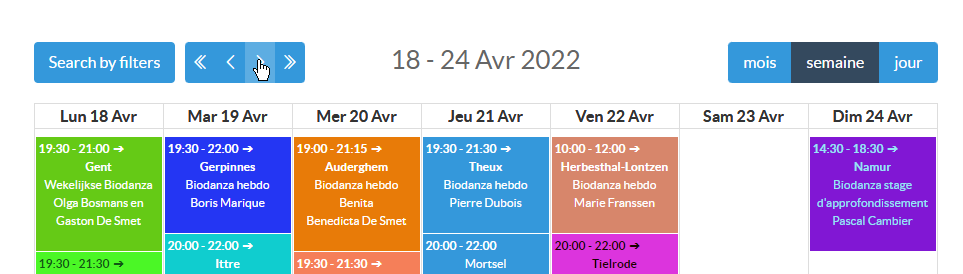 Et on trouve le cours
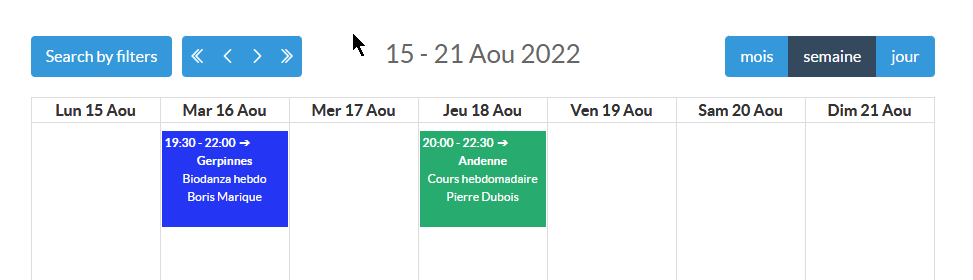 Si on déplace le curseur sur l’activité, des infos apparaissent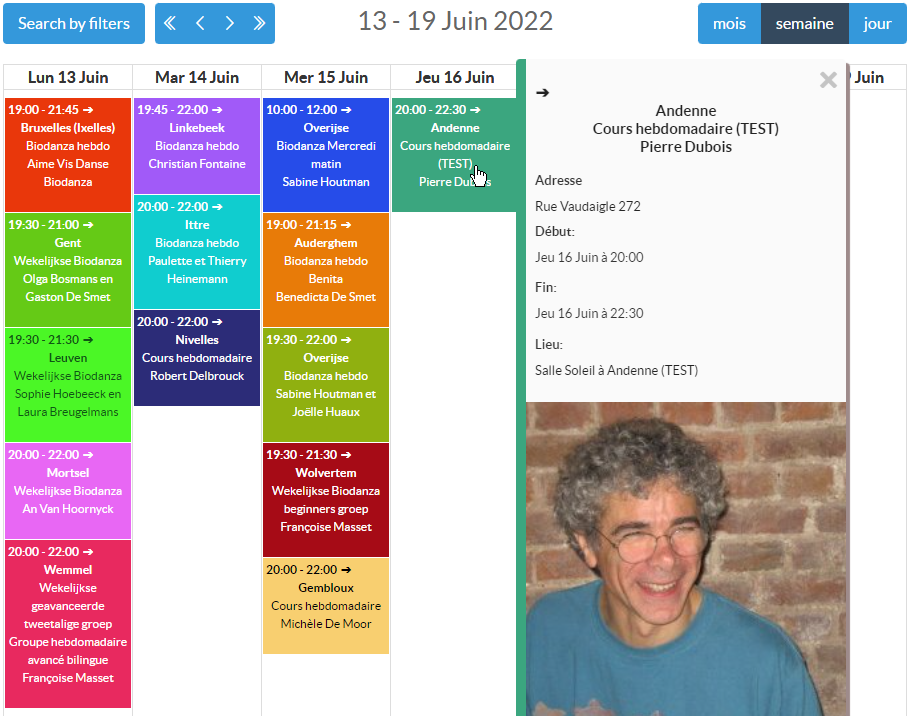 Quand on clique sur le titre de l’activité, la page détail de l’activité s’ouvre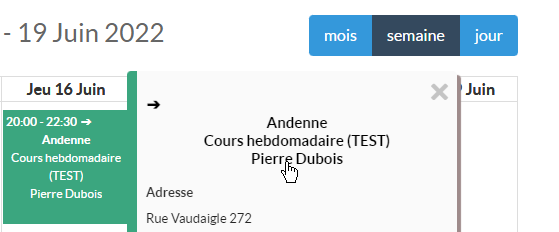 Dans la page détail, on peut cliquer sur ‘Voir sur la carte’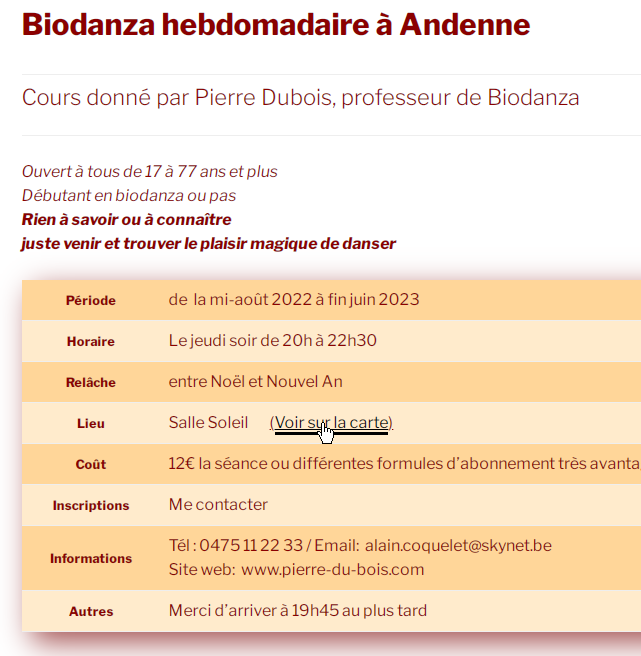 Ce qui fait apparaitre la carte à l’adresse de la salle Soleil(Qui se trouve en pleine campagne puisqu’elle n’existe pas en réalité car ceci est un test)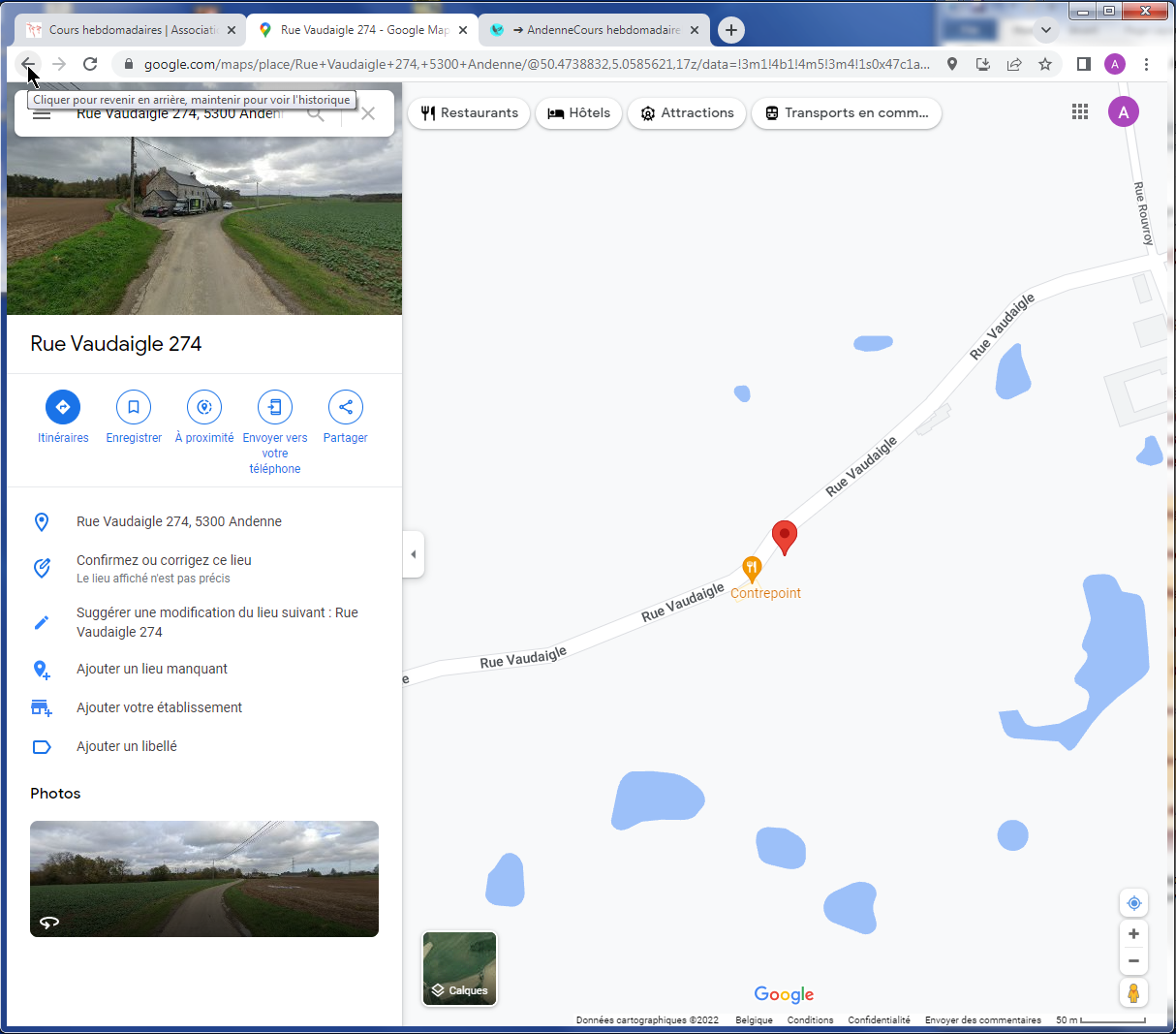 Pour revenir dans l’activité, cliquer sur 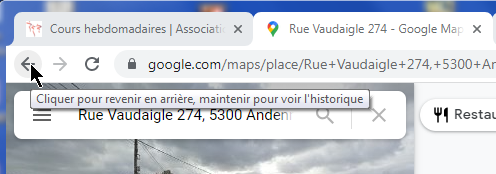 4.2	Voir une activité sur la cartePour afficher la Carte des activités,on ouvre le menu ‘Où Danser’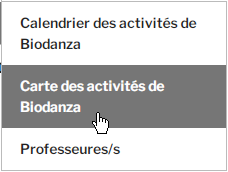 La carte présente la Belgique avec un marquage des lieux où se trouvent une activité de Biodanza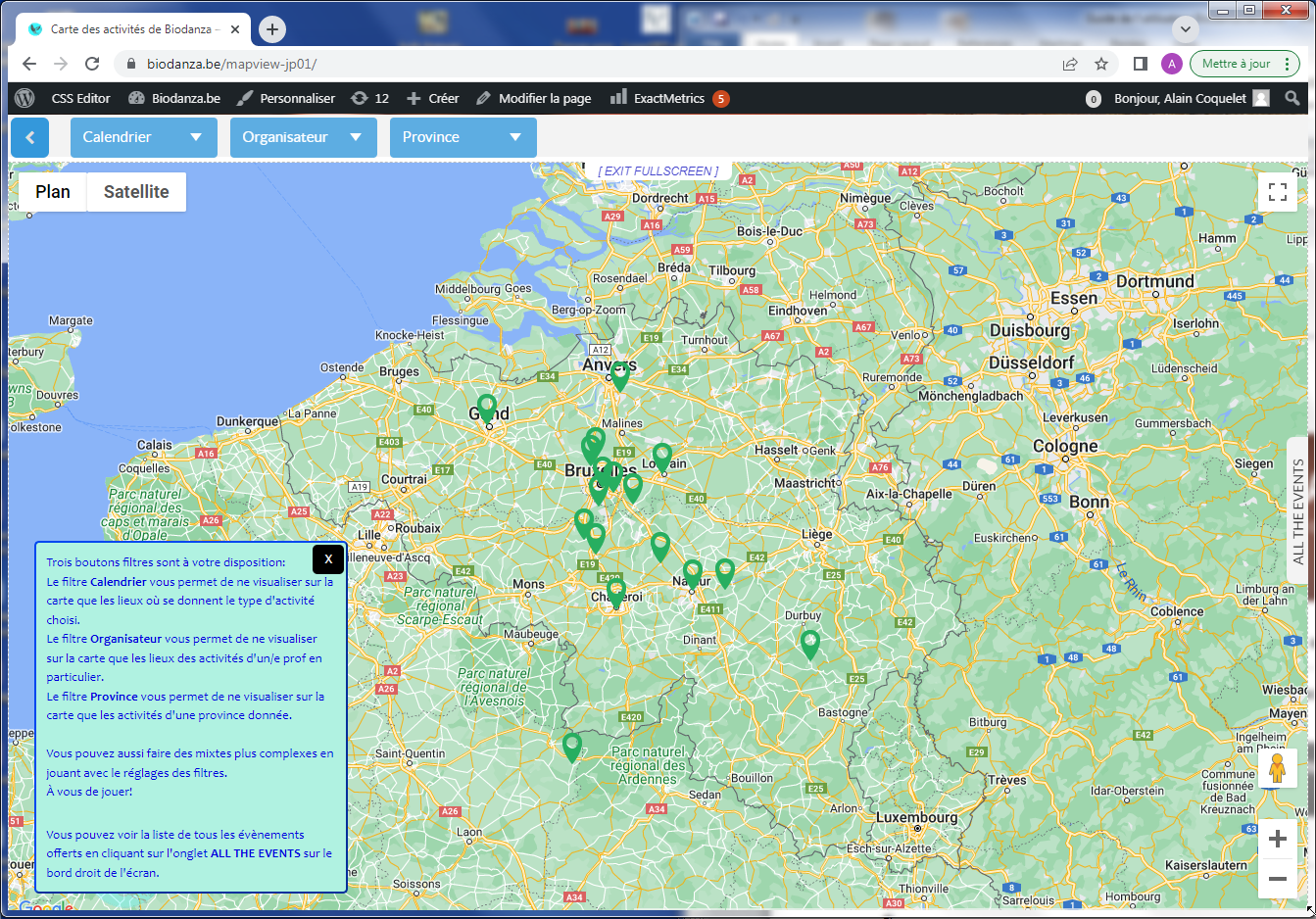 Quand on positionne la curseur sur une marque, une indication apparait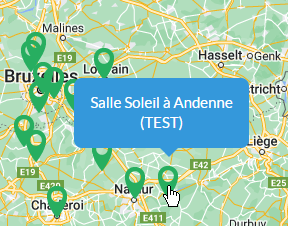 Si on clique sur la marque, un résumé de l’activité est montré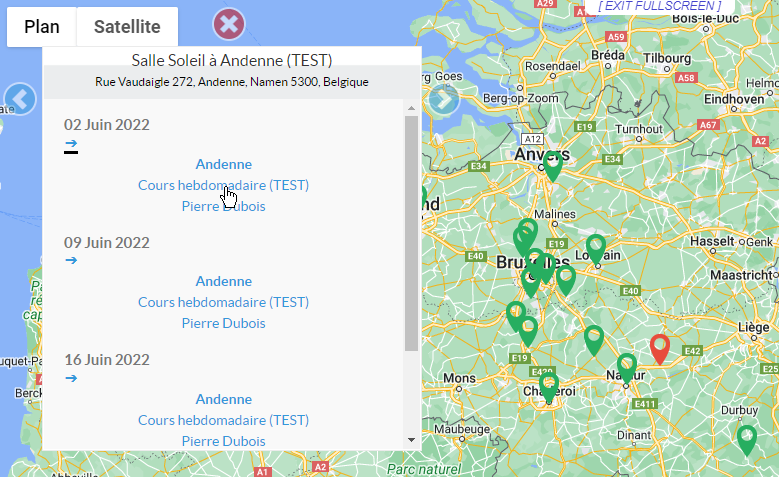 On peut cliquer sur le titre de l’activité pour accèder à la page de détail de l’activité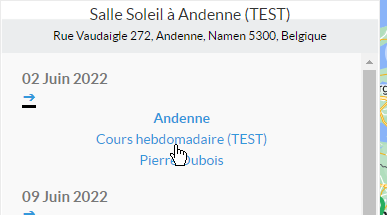 La page détail s’ouvre dans un onglet supplémentaire du navigateur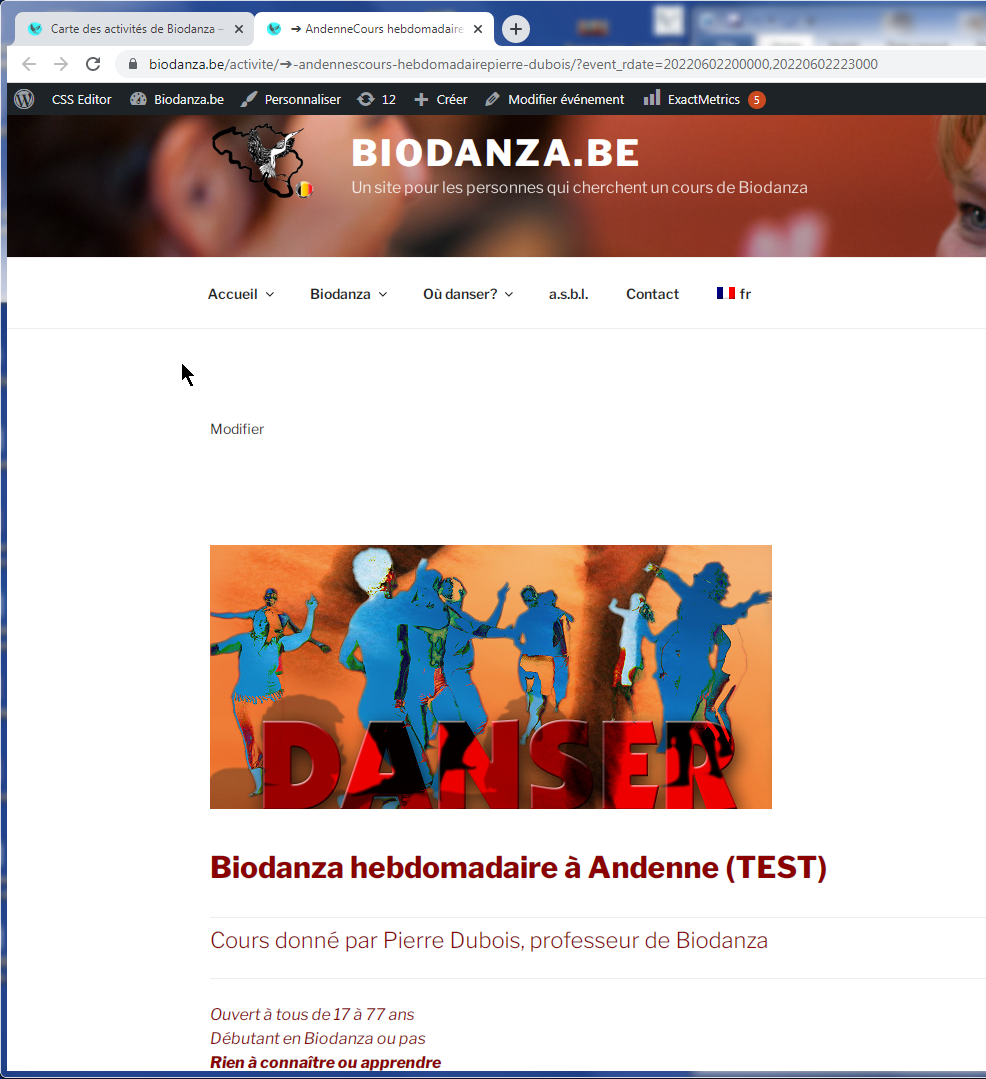 